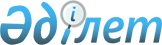 О внесении изменений и дополнений в некоторые приказы уполномоченного органа по государственному планированиюПриказ и.о. Министра национальной экономики Республики Казахстан от 27 февраля 2018 года № 80. Зарегистрирован в Министерстве юстиции Республики Казахстан 16 марта 2018 года № 16612.
      ПРИКАЗЫВАЮ:
      1. Утвердить перечень некоторых приказов уполномоченного органа по государственному планированию, в которые вносятся изменения и дополнения.
      2. Департаменту бюджетных инвестиций и развития государственного частного партнерства в установленном законодательством порядке обеспечить:
      1) государственную регистрацию настоящего приказа в Министерстве юстиции Республики Казахстан;
      2) в течение десяти календарных дней со дня государственной регистрации настоящего приказа в Министерстве юстиции Республики Казахстан направление его копии в бумажном и электронном виде на казахском и русском языках на официальное опубликование в периодические печатные издания, а также в Республиканское государственное предприятие на праве хозяйственного ведения "Республиканский центр правовой информации" для официального опубликования и включения в Эталонный контрольный банк нормативных правовых актов Республики Казахстан; 
      3) размещение настоящего приказа на интернет-ресурсе Министерства национальной экономики Республики Казахстан;
      4) в течение десяти рабочих дней после государственной регистрации настоящего приказа в Министерстве юстиции Республики Казахстан представление в Юридический департамент Министерства национальной экономики Республики Казахстан сведений об исполнении мероприятий, предусмотренных подпунктами 1), 2) и 3) настоящего пункта приказа.
      3. Контроль за исполнением настоящего приказа возложить на первого вице-министра национальной экономики Республики Казахстан.
      4. Настоящий приказ вводится в действие по истечении десяти календарных дней после дня его первого официального опубликования.
      "СОГЛАСОВАН"
Министр финансов
Республики Казахстан
__________ Б. Султанов
1 марта 2018 года Перечень некоторых приказов уполномоченного органа по государственному планированию, в которые вносятся изменения и дополнения
      1. Внести в приказ Министра экономики и бюджетного планирования Республики Казахстан от 23 февраля 2009 года № 24 "Об утверждении Методики определения стоимости объекта концессии, суммарной стоимости государственной поддержки деятельности концессионеров и источников возмещения затрат" (зарегистрированный в Реестре государственной регистрации нормативных правовых актов за № 5604, опубликован в собрании актов центральных исполнительных и иных центральных государственных органов Республики Казахстан № 7, 2009 года) следующее изменение:
      в Методике определения стоимости объекта концессии, суммарной стоимости государственной поддержки деятельности концессионеров и источников возмещения затрат, утвержденной указанным приказом: 
      пункт 23 изложить в следующей редакции:
      "23. Стоимость государственной гарантии по негосударственным займам рассчитывается как сумма основного долга по займу, обеспеченного государственной гарантией, и вознаграждения по нему по наиболее высокой процентной ставке, прогнозируемой на период концессии, начисленного за 1 период начисления и 1 месяц, либо за период в соответствии с условиями договора:
      Г = D*(1 + r/p + r/12) (4), 
      где:
      Г – стоимость государственных гарантий;
      D – сумма основного долга по займу, гарантируемому государством; 
      r – наиболее высокая прогнозируемая на период концессии годовая ставка вознаграждения по займу, гарантируемому государством, в соответствии с условиями договора о займе или конкурсной заявки. На этапе разработки конкурсной документации определяется как ставка LIBOR + (плюс) 1 % (для займов в иностранной валюте), верхняя граница процентного коридора базовой ставки, установленной в соответствии со статьей 19 Закона Республики Казахстан от 30 марта 1995 года "О Национальном Банке Республики Казахстан",+1% (для займов в национальной валюте);
      p – количество периодов начисления вознаграждения по займу, гарантируемому государством, в календарном году.".
      2. Внести в приказ Министра национальной экономики Республики Казахстан от 22 декабря 2014 года № 157 "О некоторых вопросах планирования и реализации концессионных проектов" (зарегистрированный в Реестре государственной регистрации нормативных правовых актов за № 10122, опубликованный 20 февраля 2015 года в информационно-правовой системе "Әділет") следующие изменения и дополнения:
      подпункт 6) пункта 1 указанного приказа изложить в следующей редакции:
      "6) Требования к экспертизе конкурсной документации, в том числе при внесении в нее изменений и дополнений, концессионных заявок, представленных участниками конкурса при проведении конкурса по выбору концессионера согласно приложению 6 к настоящему приказу;"; 
      Правила представления, рассмотрения и отбора концессионных проектов, утвержденные указанным приказом, изложить в редакции согласно приложению 1 к настоящему приказу;
      в Правилах проведения конкурса по выбору концессионера, утвержденных указанным приказом:
      пункт 3 изложить в следующей редакции:
      "3. Рассмотрение и отбор концессионных заявок осуществляются комиссией по концессиям (далее – Комиссия), создаваемой распоряжением Премьер-Министра по концессионным проектам особой значимости, или организатором конкурса по остальным проектам, согласно пункту 4 статьи 19 Закона.
      Рабочим органом Комиссии является соответствующий организатор конкурса.
      Организатором конкурса в отношении объектов концессии, относящихся к республиканской собственности и предусмотренных в пункте 2 статьи 16 Закона, является уполномоченный государственный орган соответствующей отрасли.
      Организатором конкурса в отношении объектов концессии, относящихся к коммунальной собственности и предусмотренных в перечне, является соответствующий местный исполнительный орган области, города республиканского значения, столицы, от лица которого по решению акима определяется ответственный государственный орган, осуществляющий функции организатора конкурса.";
      в пункте 7:
      подпункт 15) изложить в следующей редакции:
      "15) направление организатором конкурса проекта договора концессии на согласование уполномоченным органам по государственному планированию, по исполнению бюджета, а также государственному органу, осуществляющему руководство в сферах естественных монополий в соответствии с пунктами 55-57 Правил;";
      подпункт 17) изложить в следующей редакции:
      "17) принятие государственных концессионных обязательств Правительством Республики Казахстан осуществляется центральным уполномоченным органом по исполнению бюджета на основании решения Правительства Республики Казахстан соответственно по каждому отдельному концессионному проекту особой значимости, по иным концессионным проектам – на основании положительного решения соответствующей бюджетной комиссии.
      Принятие государственных концессионных обязательств исполнительными органами осуществляется местными уполномоченными органами по исполнению бюджета на основании решения маслихата области, города республиканского значения, столицы по каждому отдельному концессионному проекту в соответствии с бюджетным законодательством Республики Казахстан;";
      подпункт 19) изложить в следующей редакции:
      "19) на основании решения Комиссии, указанного в подпункте 16) настоящего пункта, на основании положительного решения соответствующей бюджетной комиссии, по итогам принятия постановления Правительства Республики Казахстан (по концессионному проекту особой значимости) или решения маслихата с победителем конкурса заключается договор концессии, с учетом результатов согласования договора концессии;";
      дополнить подпунктом 20-1) следующего содержания:
      "20-1) регистрация договора концессии центральным уполномоченным органом по исполнению бюджета или его территориальным подразделением;";
      в пункте 10:
      подпункт 1) изложить в следующей редакции:
      "1) представление участниками конкурса, прошедшими квалификационный отбор, конкурсных заявок с ТЭО концессионного проекта либо разработанной проектно-сметной документацией, а также внесение потенциальным концессионером обеспечения конкурсной заявки в соответствии со статьей 18-1 Закона.
      В случае, если предполагаемый объект концессии относится к сфере естественных монополий, необходимо приложить инвестиционную программу, разрабатываемую в соответствии с требованиями законодательства Республики Казахстан в сферах естественных монополий;
      В случае, если участник конкурса принимает технико-технологические и экологические решения, предусмотренные в ТЭО организатора конкурса, то участник конкурса дополнительно представляет письмо-гарантию о принятии таких решений в составе конкурсной заявки с ТЭО концессионного проекта.
      В случае, если участник конкурса принимает маркетинговые и (или) институциональные и (или) социально-экономические решения, приведенные в конкурсной документации, то участник конкурса дополнительно представляет письмо-гарантию о принятии таких решений в составе конкурсной заявки с ТЭО концессионного проекта;";
      подпункт 5) изложить в следующей редакции:
      "5) направление организатором конкурса проекта договора концессии на согласование в центральный либо местный уполномоченный орган по государственному планированию, по исполнению бюджета, а также в уполномоченный государственный орган, осуществляющий руководство в сферах естественных монополий в соответствии с пунктами 55-57 Правил;";
      подпункт 7) изложить в следующей редакции:
      "7) принятие государственных концессионных обязательств Правительством Республики Казахстан осуществляется центральным уполномоченным органом по исполнению бюджета на основании постановления Правительства Республики Казахстан соответственно по каждому отдельному концессионному проекту особой значимости, по иным концессионным проектам – на основании положительного решения соответствующей бюджетной комиссии.
      Принятие государственных концессионных обязательств исполнительными органами осуществляется местными уполномоченными органами по исполнению бюджета на основании решения маслихата области, города республиканского значения, столицы по каждому отдельному концессионному проекту в соответствии с бюджетным законодательством Республики Казахстан;";
      подпункт 9) изложить в следующей редакции:
      "9) на основании решения Комиссии, указанной в подпункте 6) настоящего пункта, на основании положительного решения соответствующей бюджетной комиссии, по итогам принятия постановления Правительства Республики Казахстан (по концессионному проекту особой значимости) или решения маслихата с победителем конкурса заключается договор концессии, с учетом результатов согласования договора концессии;";
      дополнить подпунктом 10-1) следующего содержания:
      "10-1) регистрация договора концессии центральным уполномоченным органом по исполнению бюджета или его территориальным подразделением;";
      пункт 18 изложить в следующей редакции:
      "18. Конкурсная заявка является формой выражения согласия потенциального концессионера, претендующего на участие в конкурсе, осуществить реализацию концессионного проекта в соответствии с требованиями и условиями, предусмотренными конкурсной документацией.
      Уточнение концессионной заявки, признанной лучшей концессионной заявкой, осуществляется путем переговоров.
      В ходе переговоров не допускается внесение изменений в условия конкурса, а также в начальные параметры и характеристики концессионной заявки.
      Под условиями конкурса понимаются предмет концессии, сроки концессии и технические параметры объекта концессии.
      Под начальными параметрами и характеристиками концессионной заявки понимаются наименование участника конкурса, форма заявки на участие в конкурсе, установленная в конкурсной документации, размер обеспечения конкурсной заявки.
      По проектам особой значимости допускается внесение изменений и дополнений в условия конкурса, а также в начальные параметры и характеристики концессионной заявки в случае существенного изменения курса национальной валюты в ходе проведения конкурса в соответсвии с пунктом 4-1 статьи 20 Закона.
      Решение о внесении изменений и дополнений в условия конкурса, в том числе по стоимости строительно-монтажных работ и выплатам государства, а также в начальные параметры и характеристики концессионной заявки осуществляется на основании протокола переговоров и решения комиссии и выносится на рассмотрение Республиканской бюджетной комиссии.
      При внесении изменений и дополнений в условия конкурса, а также в начальные параметры и характеристики концессионной заявки по проектам особой значимости в соответствии с пунктом 4-1 статьи 20 Закона соответствующие решения оформляются протокольным решением комиссии.
      При этом, проведение дополнительного согласования и экспертизы конкурсной документации не требуется.";
      абзац тринадцатый подпункта 3) пункта 19 изложить в следующей редакции:
      "В случае принятия потенциальным концессионером маркетингового и (или) институционального и (или) социально-экономических решений, приведенных в конкурсной документации организатора конкурса, то данные решения соответствующего раздела используются при разработке ТЭО в составе концессионной заявки (в случае проведения конкурса по выбору концессионера с использованием двухэтапных процедур);";
      пункты 49 и 50 изложить в следующей редакции:
      "49. Организатор конкурса направляет в уполномоченный орган по государственному планированию концессионные заявки для проведения их экспертизы.
      Уполномоченный орган по государственному планированию в течение 2 (двух) рабочих дней со дня поступления концессионной заявки направляет ее в специализированную организацию по вопросам концессии либо юридические лица, определяемые местным исполнительным органом, в случае, установленном подпунктом 3-2) статьи 13 Закона, для проведения экспертизы.
      Специализированная организация по вопросам концессии или юридические лица, определяемые местным исполнительным органом, в случае, установленном подпунктом 3-2) статьи 13 Закона, проводит экспертизу концессионных заявок в течение 20 (двадцать) рабочих дней со дня их представления.
      Общий срок рассмотрения уполномоченным органом по государственному планированию концессионных заявок составляет 25(двадцать пять) рабочих дней.
      50. Комиссией рассматриваются все конкурсные заявки, представленные участниками конкурса, с учетом соответствия требованиям конкурсной документации, заключений уполномоченного органа по государственному планированию по концессионной заявке и оценке соответствия потенциальных концессионеров квалификационным требованиям, и определяются лучшая концессионная заявка, о чем составляется протокол, который подписывается председателем, членами и секретарем Комиссии.
      В случае, если в установленные сроки организатору конкурса не поступили конкурсные заявки либо все представленные конкурсные заявки не соответствуют требованиям конкурсной документации, то конкурс считается не состоявшимся. 
      В случае, если представлена только одна конкурсная заявка, данная заявка рассматривается комиссией в соответствии с частью первой настоящего пункта.";
      пункт 53 изложить в следующей редакции:
      "53. К переговорам участником конкурса по согласованию с организатором конкурса могут привлекаться банки, финансовые организации, независимые эксперты и иные заинтересованные третьи лица.
      Итоги переговоров оформляются в виде протокола, подписываемого уполномоченными лицами организатора конкурса и участника конкурса.
      По итогам проведения переговоров принимается соответствующее решение комиссии об их результатах.
      В ходе переговоров не допускается внесение изменений в условия конкурса, а также в начальные параметры и характеристики концессионной заявки, за исключением случая, предусмотренного пунктом 4-1 статьи 20 Закона.";
      пункт 55 изложить в следующей редакции:
      "55. По итогам проведения переговоров организатор конкурса направляет на согласование проекты договоров концессии, в том числе при внесении в них изменений и (или) дополнений, с приложением копий протокола об определении лучшей концессионной заявки, протоколов переговоров между Комиссией и участником конкурса, концессионная заявка которого признана лучшей, по уточнению концессионного проекта и условий договора концессии, а также по концессионным проектам, предусматривающим предоставление поручительства государства и (или) государственной гарантии, копию решения бюджетной комиссии в центральные и местные уполномоченные органы по государственному планированию, центральный уполномоченный орган по исполнению бюджета и в государственный орган, осуществляющий руководство в сферах естественных монополий, по концессионному проекту, реализуемому в сферах естественных монополий.
      Содержание договора концессии определяется в соответствии со статьей 21 Закона.
      Местный уполномоченный орган по государственному планированию для проведения экспертизы направляет проект договора концессии в юридические лица, определяемые местным исполнительным органом, в случае, установленном подпунктом 3-2) статьи 13 Закона, в течение 2 (двух) рабочих дней со дня его поступления.
      Экспертиза осуществляется в течение 5 (пяти) рабочих дней со дня поступления проекта договора концессии в юридические лица, определяемые местным исполнительным органом.
      Центральный либо местный уполномоченный орган по государственному планированию согласовывает проект договора концессии в течение 5 (пяти) рабочих дней либо направляет организатору конкурса мотивированные замечания, с приложением выработанных рекомендаций по устранению замечаний. Местный уполномоченный орган по государственному планированию прилагает результаты проведенной экспертизы юридических лиц, определяемых местным исполнительным органом в случае, установленном подпунктом 3-2) статьи 13 Закона.
      Согласование проекта договора концессии, в том числе при внесении в него изменений и (или) дополнений, оформляется в виде письма о согласовании, либо не согласовании с отражением причин не согласования по каждому рассматриваемому вопросу.
      Проекты договоров концессий, в том числе при внесении в них изменений и дополнений, а также дополнительные материалы:
      1) представляются организатором конкурса отдельным сопроводительным письмом на титульном бланке за подписью первого руководителя либо лица, его замещающего, с представлением электронной копии приложений к конкурсной документации;
      2) подписываются первым руководителем организатора конкурса либо лицом, его замещающим;
      3) полистно парафируются руководителем структурного подразделения организатора конкурса.
      В случаях представления информации в неполном объеме организатором конкурса, а также необходимости представления дополнительной информации, предусмотренной проектом договора концессии, в том числе при внесении изменений и дополнений в договоры концессии, юридические лица, определяемые местным исполнительным органом, в случае, установленном подпунктом 3-2) статьи 13 Закона, могут требовать представления необходимой дополнительной информации.
      Юридические лица, определяемые местным исполнительным органом, в случае, установленном подпунктом 3-2) статьи 13 Закона, в случае необходимости направляют запросы по представлению недостающей и (или) дополнительной информации соответствующему организатору конкурса с направлением копии запроса уполномоченному органу по государственному планированию в течение 5 (пять) рабочих дней со дня поступления пакета документов.
      Организатор конкурса представляет одновременно в местный уполномоченный орган по государственному планированию и юридические лица, определяемые местным исполнительным органом, в случае, установленном подпунктом 3-2) статьи 13 Закона, недостающую и (или) дополнительную информацию в течение 5 (пять) рабочих дней со дня поступления запроса или уведомляет о необходимости дополнительных сроков для представления информации, но не более 15 (пятнадцать) календарных дней.
      При этом сроки проведения экспертизы со дня направления запроса и до представления необходимой информации приостанавливаются.
      В случае доработки проектов договоров концессий, в том числе при внесении в них изменений и дополнений в соответствии с результатами экспертизы юридических лиц, определяемых местным исполнительным органом, организатор конкурса принимает решение о возобновлении переговоров.
      Доработанный проект договора концессии по итогам переговоров повторно направляется на согласование в центральный либо местный уполномоченный орган по государственному планированию.
      Местный уполномоченный орган по государственному планированию для проведения экспертизы повторно направляет доработанный проект договора в юридические лица, определяемые местным исполнительным органом, в случае, установленном подпунктом 3-2) статьи 13 Закона.
      Согласование центральным и местным уполномоченным органом по государственному планированию проектов договоров концессии, в том числе при внесении в них изменений и дополнений проводится в части соответствия проекта договора концессии либо соответствия вносимых в него изменений и дополнений основным принципам ГЧП и концессии, а также соблюдения требований действующего законодательства Республики Казахстан в области ГЧП и концессии.";
      пункты 57 и 58 изложить в следующей редакции:
      "57. Уполномоченный государственный орган, осуществляющий руководство в сферах естественных монополий согласовывает проект договора концессии, в том числе при внесении изменения и дополнения в договор концессии в части порядка формирования и утверждения тарифов (цен, ставок сборов) на услуги (товары, работы), в течение 10 (десять) рабочих дней со дня его представления либо направляет организатору конкурса мотивированные замечания.
      При согласовании проекта договора концессии в части порядка формирования и утверждения тарифов (цен, ставок сборов) на регулируемые услуги (товары, работы) государственный орган, осуществляющий руководство в сферах естественных монополий согласовывает инвестиционную программу и положения договора концессии определяющие:
      1) формирование затрат, включаемых в тариф (цену, ставку сбора);
      2) формирование статей расходов в пределах технических и технологических норм расхода сырья, материалов, топлива, энергии, а также нормативных технических потерь;
      3) установление перечня расходов, не учитываемых при формировании тарифа (цены, ставки сбора);
      4) объема инвестиций и порядок возврата инвестированного капитала;
      5) формирование и ограничение прибыли, включаемой в тариф (цену, ставку сбора);
      6) применение методов начисления износа основных средств;
      7) критерии качества эксплуатации объекта концессии;
      8) порядок определения качества эксплуатации объекта;
      9) предоставление третьим лицам ограниченного целевого пользования объектом концессии;
      10) сроки (периоды) и источники финансирования проведения капитального ремонта или модернизации объектов;
      11) права и обязанности концессионера связанные с формированием и утверждением тарифов;
      12) проведение переоценки основных средств и направлений использования средств амортизационных отчислений, предусматриваемых тарифной сметой субъекта естественной монополии;
      13) осуществление контроля деятельности в сферах естественных монополий, включая осуществление контроля за объемом и качеством производимых продукции, работ и услуг по концессионному проекту.";
      58. По итогам конкурса по выбору концессионера решением Комиссии определяется лучшая концессионная заявка, а заявитель признается победителем конкурса.
      В случае если финансирование концессионного проекта предполагается за счет негосударственных займов, привлекаемых под государственную гарантию и (или) поручительство государства, решение Комиссии об итогах конкурса принимается с учетом заключения финансовой экспертизы концессионного проекта центрального уполномоченного органа по исполнению бюджета в соответствии с бюджетным законодательством.";
      дополнить пунктами 62 и 63 следующего содержания:
      "62. Организатор конкурса (концедент) обеспечивает регистрацию договора концессии в установленном законодательством Республики Казахстан порядке.
      63. Заключение прямого соглашения между концедентом, концессионером и кредиторами концессионера для реализации концессионных проектов особой значимости предусматривает следующие последовательные стадии:
      концессионер и (или) кредитор концессионера вносит концеденту проект прямого соглашения в соответствии со статьей 26-2 Закона;
      концедент рассматривает и выносит проект прямого соглашения на заседание Комиссии, создаваемой распоряжением Премьер-Министра по концессионным проектам особой значимости в соответствии с пунктом 4 статьи 19 Закона.
      Комиссия рассматривает проект прямого соглашения и при необходимости привлекает экспертов в соответствии с Инструкцией о порядке создания, деятельности и ликвидации консультативно-совещательных органов при Правительстве Республики Казахстан и рабочих групп, утвержденной постановление Правительства Республики Казахстан от 16 марта 1999 года № 247;
      Комиссия одобряет окончательный проект прямого соглашения по итогам переговоров сторон прямого соглашения;
      в случае наличия в прямом соглашении положений, влекущих расходы государственного бюджета, данный вопрос выносится на рассмотрение Республиканской бюджетной комиссии;
      заключение прямого соглашения на основании решений Комиссии по концессиям и Республиканской бюджетной комиссии.";
      Правила проведения мониторинга договоров концессии, проведения мониторинга и оценки реализации концессионных проектов, утвержденные указанным приказом, изложить в редакции согласно приложению 2 к настоящему приказу;
      в Правилах отбора концессионных проектов для предоставления или увеличения объема поручительств государства, утвержденных указанным приказом:
      пункты 28 и 29 изложить в следующей редакции:
      "28. На основании решения Правительства Республики Казахстан концедент с учетом заключений финансовой и экономической экспертиз разрабатывает проект изменений и дополнений в договор концессии, который направляет на согласование в уполномоченные органы по государственному планированию и по исполнению бюджета, а также в уполномоченный орган, осуществляющий регулирование в сферах естественных монополий в случае, если концессионный проект реализуется в сферах естественных монополий.
      29. После получения согласования проекта изменений и дополнений в договор концессии, уполномоченных органов по государственному планированию и по исполнению бюджета, а также уполномоченного органа, осуществляющего регулирование в сферах естественных монополий, заключается дополнительное соглашение к договору концессии, которое подлежит регистрации в установленном законодательством Республики Казахстан порядке";
      в Требованиях к разработке или корректировке, а также проведению необходимых экспертиз технико-экономического обоснования концессионного проекта, утвержденных указанным приказом:
      подпункт 5) пункта 2 изложить в следующей редакции:
      "5) целесообразность концессионного проекта – соответствие проекта документам системы государственного планирования (соответствие по периоду реализации, источникам финансирования и др.) и/или соответствие ТЭО инвестиционному предложению, по которому имеется положительное заключение уполномоченного органа по государственному планированию;";
      Требования к экспертизе конкурсной документации, в том числе при внесении в нее изменений и дополнений, концессионных заявок, представленных участниками конкурса при проведении конкурса по выбору концессионера, утвержденные указанным приказом, изложить в редакции согласно приложению 3 к настоящему приказу.
      3. Внести в приказ исполняющего обязанности Министра национальной экономики Республики Казахстан от 25 ноября 2015 года № 725 "О некоторых вопросах планирования и реализации проектов государственно-частного партнерства" (зарегистрированный в Реестре государственной регистрации нормативных правовых актов за № 12717, опубликованный 4 февраля 2016 года в информационно-правовой системе "Әділет") следующие изменения и дополнения:
      Правила планирования и реализации проектов государственно-частного партнерства, утвержденные указанным приказом, изложить в редакции согласно приложению 4 к настоящему приказу;
      Порядок утверждения перечня проектов государственно-частного партнерства, планируемых к реализации, утвержденный указанным приказом, изложить в редакции согласно приложению 5 к настоящему приказу;
      в Порядке отбора проектов государственно-частного партнерства для предоставления или увеличения объема поручительств государства утвержденном указанным приказом:
      пункт 4 изложить в следующей редакции:
      "4. Поручительство государства предоставляется в пределах лимита, устанавливаемого законом о республиканском бюджете, по проектам ГЧП, включенным в перечень проектов ГЧП, предлагаемых к финансированию за счет негосударственных займов, привлекаемых под поручительство государства на соответствующий период в соответствии с подпунктом 9) статьи 229 Бюджетного кодекса Республики Казахстан.
      Центральный уполномоченный орган по исполнению бюджета при согласовании конкурсной документации проекта ГЧП (далее – конкурсная документация), предусматривающей предоставление поручительства государства, согласовывает объем поручительства государства, предлагаемый разработчиком конкурсной документации или бизнес-плана к проекту ГЧП (по прямым переговорам) и существенные условия конкурсной документации, связанные с предоставлением поручительства государства.
      Центральный уполномоченный орган по государственному планированию по результатам согласования конкурсной документации, бизнес-плана к проекту ГЧП (по прямым переговорам) вносит на рассмотрение Республиканской бюджетной комиссии проект перечня проектов ГЧП, по которым возможно предоставление поручительства государства в пределах лимита очередного финансового года, с указанием объема поручительства государства.
      Проведение конкурса по определению частного партнера с предоставлением государственной поддержки деятельности частного партнера, заключение договора с потенциальным частным партнером по прямым переговорам с предоставлением государственной поддержки деятельности, поручительства государства по инфраструктурным облигациям в рамках договоров ГЧП осуществляются после утверждения Правительством Республики Казахстан перечня проектов ГЧП, предлагаемых к финансированию за счет негосударственных займов, привлекаемых под поручительство государства.";
      пункт 8 изложить в следующей редакции:
      "8. Потенциальный частный партнер (заемщик) для получения поручительства государства предоставляет организатору конкурса конкурсную заявку, предусматривающую предоставление поручительства государства по инфраструктурным облигациям в рамках договоров ГЧП, в соответствии с Правилами планирования и реализации проектов ГЧП, утвержденных настоящим приказом.
      Потенциальный частный партнер (заемщик) по прямым переговорам для получения поручительства государства предоставляет организатору прямых переговоров бизнес-план к проекту ГЧП, предусматривающую предоставление поручительства государства по инфраструктурным облигациям в рамках договоров ГЧП, в соответствии с Правилами планирования и реализации проектов ГЧП, утвержденных настоящим приказом.";
      в Требованиях к разработке или корректировке, а также проведению необходимых экспертиз технико-экономического обоснования проектов государственно-частного партнерства, утвержденных указанным приказом:
      подпункт 2) пункта 2 изложить в следующей редакции:
      2) целесообразность проекта ГЧП – соответствие проекта документам Системы государственного планирования (соответствие по периоду реализации, источникам финансирования и др.) и/или соответствие ТЭО проекта ГЧП инвестиционному предложению, по которому имеется положительное заключение уполномоченного органа по государственному планированию;";
      дополнить приложением 7 "Методика определения стоимости создания и (или) реконструкции объекта государственно-частного партнерства, суммарной стоимости государственной поддержки и источников возмещения затрат субъектов государственно-частного партнерства" согласно приложению 6 к настоящему приказу. Правила представления, рассмотрения и отбора концессионных проектов Глава 1. Общие положения
      1. Настоящие Правила представления, рассмотрения и отбора концессионных проектов (далее – Правила) разработаны в соответствии с подпунктом 7-6) статьи 9 Закона Республики Казахстан от 7 июля 2006 года "О концессиях" (далее – Закон) и подпунктом 4-5) пункта 1 статьи 13 Закона Республики Казахстан от 9 июля 1998 года "О естественных монополиях".
      2. Правила определяют порядок организации представления, рассмотрения и отбора концессионных проектов.
      3. В настоящих Правилах используются следующие понятия:
      1) предварительные расчеты – расчеты по доходной и расходной части операционной, инвестиционной и финансовой деятельности концессионного проекта с указанием допущений. Предварительные расчеты производятся в формате Microsoft Office Excel с раскрывающими формулами, и представляется на бумажном и электронном носителе;
      2) местный проект – концессионный проект, реализуемый по объектам (существующим или предполагаемым к строительству), относящимся к коммунальной собственности, и/или получателями экономических выгод от реализации концессионного проекта являются субъекты одной области, города республиканского значения, столицы и в соответствии со статьей 13 Закона;
      3) республиканский проект – концессионный проект, реализуемый по объектам (существующим или предполагаемым к строительству), относящимся к республиканской собственности, и/или получателями экономических выгод от реализации концессионного проекта являются субъекты двух и более областей, города республиканского значения, столицы и в соответствии со статьей 12 Закона.
      4. Организатор конкурса привлекает юридических лиц по консультативному сопровождению концессионных проектов, определяемых Правительством Республики Казахстан или местным исполнительным органом для проработки конкурсной документации, проектов договоров концессии, а также для участия в переговорах с потенциальными концессионерами в соответствии с пунктом 1 статьи 20 Закона.
      Центральный либо местный уполномоченный орган по государственному планированию вносит заключение на оказание услуг по консультативному сопровождению концессионных проектов на рассмотрение соответствующей бюджетной комиссии.
      По объемам финансирования услуг по консультативному сопровождению каждого концессионного проекта, одобренного бюджетными комиссиями, уполномоченный орган по государственному планированию формирует перечень услуг по консультативному сопровождению концессионных проектов, которое осуществляется за счет средств соответствующей распределяемой бюджетной программы уполномоченного органа по государственному планированию.
      5. Перечень объектов, предлагаемых к передаче в концессию на среднесрочный период, (далее – перечень) формируется уполномоченным органом по государственному планированию в соответствии со статьей 16 Закона.
      Уполномоченный государственный орган соответствующей отрасли вносит в Правительство Республики Казахстан предложения по включению планируемого к реализации концессионного проекта в перечень концессионных проектов особой значимости.
      6. Местные уполномоченные органы по государственному планированию, в случаях, установленных подпунктом 3-2) статьи 13 Закона, ежемесячно до 20 числа, следующего за отчетным периодом, уведомляют центральный уполномоченный орган по государственному планированию о прохождении инвестиционных предложений государственных инвестиционных проектов (в случае определения целесообразности его реализации, как концессионного проекта), конкурсных документаций концессионного проекта по форме согласно приложению к настоящим Правилам. Глава 2. Порядок представления, рассмотрения и отбора концессионных проектов
      7. Процесс представления, рассмотрения и отбора концессионных проектов состоит из следующих взаимосвязанных этапов:
      1) определение и утверждение первым руководителем государственного органа-разработчика конкурсной документации, либо лицом его замещающим ответственного за разработку конкурсной документации структурного подразделения государственного органа.
      Государственный орган может создавать проектную группу путем привлечения подведомственных организаций, независимых экспертов, проектных, инжиниринговых, консалтинговых и других компаний, а также заинтересованных государственных органов для разработки конкурсной документации.
      Целью деятельности проектной группы является разработка конкурсной документации, с доказанной потребностью реализации концессионного проекта в той или иной отрасли/сфере/регионе.
      Проектная группа осуществляет следующие функции:
      изучает поступившие предложения и инициативы по реализации концессионного проекта, отбирает, оценивает, определяет их приоритетность, определяет вид контракта, конкурса и иные ключевые параметры концессионного проекта;
      проводит маркетинговые и иные необходимые исследования по планируемому концессионному проекту;
      производит все необходимые расчеты, в том числе разработку предварительных расчетов концессионного проекта;
      2) государственный орган-разработчик вносит в центральный или местный уполномоченный орган по государственному планированию заявку с приложением экономического заключения на инвестиционное предложение государственного инвестиционного проекта о целесообразности реализации концессионного проекта для дальнейшего вынесения на рассмотрение соответствующей бюджетной комиссии вопроса разработки или корректировки, а также проведения необходимых экспертиз конкурсной документации концессионных проектов;
      3) на основании заявки государственного органа – разработчика конкурсной документации по республиканским проектам центральный уполномоченный орган по государственному планированию формирует заключение на разработку или корректировку, а также на проведение необходимых экспертиз конкурсных документаций концессионных проектов, в том числе технико-экономических обоснований (далее – ТЭО), либо по проектам, имеющим разработанные проектно-сметные документации (далее – ПСД), а также являющимся технически несложными, реализуемым на основании типовых проектов, типовых проектных решений и проектов повторного применения, на привязку имеющейся ПСД к конкретной площадке объекта концессии, и выносит на рассмотрение Республиканской бюджетной комиссии;
      на основании заявки государственного органа – разработчика конкурсной документации по местным проектам местный уполномоченный орган по государственному планированию формирует заключение на разработку или корректировку, а также проведение необходимых экспертиз конкурсных документаций концессионных проектов, в том числе ТЭО, либо по проектам, имеющим разработанные ПСД, а также являющимся технически несложными, реализуемым на основании типовых проектов, типовых проектных решений и проектов повторного применения, на привязку имеющейся ПСД к конкретной площадке объекта концессии, и выносит на рассмотрение соответствующей бюджетной комиссии;
      4) разработка, корректировка, проведение необходимых экспертиз и утверждение конкурсной документации:
      в случаях проведения конкурса по выбору концессионера без использования двухэтапных процедур:
      разработка организатором конкурса конкурсной документации, в том числе ТЭО концессионного проекта.
      По проектам, имеющим разработанные ПСД, а также являющимся технически несложными, реализуемым на основании типовых проектов, типовых проектных решений и проектов повторного применения, разработка технико-экономического обоснования не требуется.
      Разработка или корректировка конкурсной документации осуществляется с привязкой имеющейся ПСД к конкретной площадке объекта концессии.
      Привязка имеющейся ПСД конкретной площадке объекта концессии осуществляется в рамках выделенных средств на разработку или корректировку, а также проведение необходимых экспертиз конкурсной документации концессионных проектов, с учетом соответствия законодательству Республики Казахстан об архитектурной, градостроительной и строительной деятельности;
      представление конкурсной документации, ТЭО концессионного проекта, предварительно прошедшего необходимые экспертизы в соответствии с действующим законодательством Республики Казахстан, с приложением документов, подтверждающих согласование центрального уполномоченного органа по исполнению бюджета, в отношении объектов, относящихся к республиканской собственности, а также, в случае принадлежности концессионного проекта к сферам естественных монополий, уполномоченного государственного органа, осуществляющего руководство в сферах естественных монополий, центральному уполномоченному органу по государственному планированию либо местному уполномоченному органу по государственному планированию в случае, установленном подпунктом 3-2) статьи 13 Закона, на проведение соответствующих экспертиз и согласований;
      центральные и местные уполномоченные органы по государственному планированию на основании положительного заключения экспертизы конкурсной документации, содержащего рекомендации о возможности софинансирования данного проекта из бюджета, формируют заключения по концессионным проектам и вносят на рассмотрение соответствующих бюджетных комиссий;
      утверждение конкурсной документации первым руководителем организатора конкурса либо лицом его замещающим на основании решения соответствующих бюджетных комиссий;
      в случаях проведения конкурса по выбору концессионера с использованием двухэтапных процедур:
      формирование организатором конкурса технического задания, разработка и утверждение организатором конкурса конкурсной документации;
      представление конкурсной документации с приложением документов, подтверждающих согласование центрального уполномоченного органа по исполнению бюджета, в отношении объектов, относящихся к республиканской собственности, а также, в случае принадлежности концессионного проекта к сферам естественных монополий, уполномоченного государственного органа, осуществляющего руководство в сферах естественных монополий, центральному уполномоченному органу по государственному планированию либо местному уполномоченному органу по государственному планированию в случае, установленном подпунктом 3-2) статьи 13 Закона, на проведение соответствующей экспертизы и согласования;
      центральные и местные уполномоченные органы по государственному планированию на основании положительного заключения экспертизы конкурсной документации, содержащего рекомендации о возможности софинансирования данного проекта из бюджета, формируют заключения по концессионным проектам и вносят на рассмотрение соответствующих бюджетных комиссий;
      утверждение конкурсной документации первым руководителем организатора конкурса либо лицом, его замещающим на основании решения соответствующих бюджетных комиссий;
      5) вынесение соответствующих решений бюджетных комиссий;
      6) формирование перечня в соответствии с пунктом 1 статьи 16 Закона и утверждение центральным уполномоченным органом по государственному планированию, если объекты относятся к республиканской собственности, или маслихатами областей, города республиканского значения и столицы, если объекты относятся к коммунальной собственности в соответствии с подпунктом 24) статьи 1 Закона.
      Местные уполномоченные органы по государственному планированию уведомляют центральный уполномоченный орган по государственному планированию о прохождении процедуры, указанной в подпункте 
      5) настоящего пункта, в течение 30 (тридцать) рабочих дней со дня вынесения соответствующих решений бюджетных комиссий.
      8. Информационный лист, содержащий описание концессионного проекта, разрабатываемый в составе конкурсной документации, соответствует следующей структуре:
      1) паспорт проекта;
      2) введение;
      3) институциональный раздел;
      4) маркетинговый раздел;
      5) финансовый раздел;
      6) социально-экономический раздел;
      7) технико-технологический раздел;
      8) распределение рисков;
      9) выводы по проекту;
      10) приложения.
      9. В паспорте указывается общая информация о проекте в табличной форме:
      1) наименование концессионного проекта;
      2) наименование государственного органа-разработчика;
      3) цель концессионного проекта;
      4) наименование объекта социальной инфраструктуры и жизнеобеспечения, создание (реконструкция) и эксплуатация которого предполагается по договору концессии;
      5) обоснование по включению концессионного проекта в перечень концессионных проектов особой значимости;
      6) период (срок) создания (реконструкции) объекта концессии, период (срок) эксплуатации;
      7) предполагаемый конечный результат концессионного проекта (вид и объем товаров, работ, услуг);
      8) предполагаемая чистая приведенная стоимость прибыли концессионера и внутренняя норма доходности концессионера;
      9) источники возмещения затрат и получения доходов концессионера в соответствии со статьей 7 Закона;
      10) предполагаемые меры государственной поддержки;
      11) способ проведения конкурса по выбору концессионера (с использованием двухэтапных процедур или без использования двухэтапных процедур);
      12) вид договора концессии в соответствии со статьей 21-1 Закона.
      10. В разделе "Введение" указываются:
      1) описание проблемы в отрасли (регионе), которые планируются решить посредством реализации концессионного проекта;
      2) информация о соответствии концессионного проекта стратегическим и программным документам страны;
      3) отрасль (сфера) экономики, регион и населенный пункт, в рамках которых планируется реализация концессионного проекта;
      4) наименование объекта социальной инфраструктуры и жизнеобеспечения, создание (реконструкция) и эксплуатация которого предполагается по договору концессии, а также его правовой статус (собственность, балансодержатель, ограничения и обременения);
      5) предполагаемые виды деятельности Концессионера в рамках концессионного проекта;
      6) информация о видах деятельности, которые не планируются к передаче в концессию;
      7) информация об обременениях и ограничениях в отношении существующего объекта, передаваемого в концессию (залог, арест, право ограниченного целевого пользования чужой недвижимостью (сервитут);
      8) информация о наличии заинтересованности в реализации концессионного проекта со стороны потенциальных концессионеров;
      9) планируемый алгоритм передачи сторонами объекта концессии друг другу, а также порядок и условия передачи иного имущества, не входящего в состав объекта концессии, с указанием права, на основании которого передается данное имущество;
      10) международный и/или казахстанский положительный опыт реализации аналогичных концессионных проектов в данной отрасли (сфере) экономики;
      11) обоснование выбора способа проведения конкурса по выбору концессионера (с использованием двухэтапных процедур или без использования двухэтапных процедур);
      12) обоснование выбора вида договора концессии в соответствии со статьей 21-1 Закона;
      13) информация о принадлежности концессионного проекта к сферам естественных монополий в случаях, если планируется строительство нового объекта концессии и информация о действующем субъекте естественных монополий, в случае если планируется модернизация или реконструкция действующих объектов, в том числе, информация о передаваемом в концессию имущественном комплексе субъекта естественных монополий, включая информацию о переоценке основных средств, реализованных инвестиционных программах за последние три календарных года, технической экспертизы деятельности субъекта естественных монополий, освидетельствование технического состояния объектов и другие сведения;
      14) планируемые условия о правах концессионера на объект концессии, в том числе о правах на незавершенный строительством объект концессии в случае прекращения договора концессии, и (или) правах на осуществление определенного вида деятельности, условия об имущественных правах на результаты интеллектуальной творческой деятельности, возникшие при исполнении условий договора концессии;
      15) при реконструкции объекта прилагается его ретроспектива (дата ввода в эксплуатацию объекта, проведенные работы по реконструкции и другие сведения, связанные с данным объектом).
      11. Институциональный раздел содержит информацию о механизмах взаимодействия сторон, ответственности каждой стороны концессионного проекта, в том числе третьих лиц, а именно государственных предприятий и субъектов квазигосударственного сектора (с приложением схемы взаимодействия сторон) в инвестиционном и постинвестиционном периоде.
      12. Маркетинговый раздел содержит результаты маркетинговых исследований, в том числе анализ существующей и прогнозируемой (на период реализации концессионного проекта) конъюнктуры спроса на образующуюся в результате реализации концессионного проекта продукцию (товары/услуги) и предложения потребляемых факторов производства.
      В случае, если основным потребителем продукции будет являться государство в соответствии со статьей 14 Закона, то необходимо предоставить подтверждающие документы и соответствующие расчеты по планируемым объемам потребления.
      Раздел включает:
      1) анализ и обоснование количественных параметров спроса, его тенденций или оценку необходимости в продукции (товаров/услуг), планируемой к производству в рамках концессионного проекта;
      2) анализ объемов, видов и цен на продукцию (товары/услуги), которая производится с учетом текущей ситуации в отрасли (регионе) по категориям потребителей, в том числе анализ конкуренции (текущие конкуренты, вероятность появления новых конкурентов, товаров-заменителей);
      3) анализ и обоснования определенной приемлемой (социально-справедливой) цены за единицу продукции (услуги), в том числе анализ готовности и возможности потенциальных потребителей приобретать единицу продукции (товара/услуги) (платить за единицу продукции) в рамках концессионного проекта;
      4) анализ объемов, видов и цен на продукцию (товары/услуги), которая будет производиться в результате реализации концессионного проекта по категориям потребителей;
      5) анализ рынков сырья, материалов, оборудования, необходимых для реализации концессионного проекта, в том числе сравнительный анализ по производителям и поставщикам, ценам, качеству и условиям поставки продукции;
      6) анализ обеспеченности проекта специалистами соответствующей квалификации как в инвестиционный, так и в постинвестиционный период, а также, в случае необходимости, обоснование привлечения иностранных специалистов;
      7) SWOT-анализ (Strengths (сильные стороны), Weaknesses (слабые стороны), Opportunities (возможности), Threats (угрозы) – определение и оценка потенциальных сильных и слабых сторон, возможностей и угроз товаров, работ, услуг, предполагаемых в рамках реализации концессионного проекта).
      В каждом из подразделов указываются используемые источники информации и методики проведения маркетинговых исследований с приложением отчета по проведенному маркетинговому исследованию.
      13. В финансовом разделе указываются:
      1) информация о возможности реализации концессионного проекта в рамках установленного лимита концессионных обязательств, которая представляется ежегодно в течение всего периода реализации концессионного проекта;
      2) предполагаемая стоимость строительства объекта концессии, подтвержденная расчетами;
      3) объем инвестиций, планируемых к вложению в рамках концессионного проекта;
      4) предварительный расчет тарифов (цен, ставок сборов) на услуги (товары, работы), в том числе относящиеся к сфере естественных монополий, с приложением обоснований расчетов и сведений о влиянии тарифов (цен, ставок сборов) на социально-экономическую ситуацию в стране, регионе;
      5) информация о действующем субъекте естественных монополий за последние три года, в случае, если планируется модернизация или реконструкция действующих объектов, включающая в себя:
      информацию о плановых и фактических объемах предоставляемых регулируемых услуг (товаров, работ);
      информацию о действующих тарифах и тарифных смет, разрезе видов услуг (товаров, работ);
      информацию об оказываемых видах и объемах, не регулируемых услуг (товаров, работ) в случае наличия таковых;
      бухгалтерский баланс, отчет о прибылях и убытках, отчет о движении денежных средств;
      информацию о применяемых методах амортизации, учитываемой в тарифе;
      информацию о фактических условиях и размерах финансирования инвестиционной программы (проекта);
      информацию о сопоставлении фактических показателей исполнения ранее реализованных инвестиционных программ с показателями, утвержденными в инвестиционных программах;
      разъяснение причин отклонения достигнутых фактических показателей от показателей в утвержденных инвестиционных программах, при наличии таковых;
      комплексные мероприятия по снижению уровня дебиторской задолженности потребителей регулируемых услуг (товаров, работ) субъекта, и выплат кредиторской задолженности, в случае наличия таковых;
      план мероприятий по снижению нормативных и (или) ликвидация сверхнормативных потерь в случае их наличия;
      6) результаты анализа необходимости и возможности предоставления государственной поддержки и источников возмещения инвестиционных, эксплуатационных затрат и вознаграждения за управление в целях недопущения резкого роста тарифов;
      7) предполагаемые виды, объемы, сроки и условия предоставления государственной поддержки в соответствии со статьей 14 Закона;
      8) предполагаемая суммарная стоимость государственных концессионных обязательств с разбивкой по годам с обоснованием в виде предварительных расчетов;
      9) предполагаемые источники возмещения затрат и получения доходов концессионера в соответствии со статьей 7 Закона;
      10) информация о возможности применения платы за доступность объекта концессии, если концессионный проект относится к категории социально значимых;
      11) предполагаемый конечный результат концессионного проекта (вид и объем товаров, работ, услуг), а также предполагаемая чистая приведенная стоимость прибыли и внутреннюю норму доходности концессионера с обоснованием в виде предварительных расчетов;
      12) обоснование реализации проекта по схеме концессии как наиболее рациональной схемы реализации проекта по сравнению с другими возможными схемами реализации проекта (бюджетное финансирование, государственный заем и другие);
      13) определение эффективного срока концессии.
      Информационный лист содержит приложения, которые включают финансово-экономические модели, графики, диаграммы, рисунки, карты местности, подтверждающие и раскрывающие информацию, приведенную в информационном листе.
      Финансово-экономические модели (далее – ФЭМ) проекта составляются по каждому из рассматриваемых вариантов реализации проекта (бюджетное финансирование, государственный заем и концессия) с указанием формул и принятых допущений. Вариант ФЭМ по концессии составляется на основании Методики определения стоимости объекта концессии, суммарной стоимости государственной поддержки деятельности концессионеров и источников возмещения затрат, утвержденной приказом Министра экономики и бюджетного планирования Республики Казахстан от 23 февраля 2009 года № 24 (зарегистрированный в Реестре государственной регистрации нормативных правовых актов Республики Казахстан за № 5604).
      14. Социально-экономический раздел отражает социально-экономические аспекты концессионного проекта и выгоды от реализации проекта.
      Данный раздел включает:
      1) анализ существующей социально-экономической ситуации в отрасли (регионе) и Республике Казахстан и перспективы ее развития без учета проекта, в том числе:
      основные социальные показатели (уровень доходов населения, уровень безработицы, занятости, смертности, рождаемости);
      основные отраслевые (региональные) показатели (объем производства продукции (товара/услуги), доля отрасли (региона) в структуре внутреннего валового продукта, объем инвестиций в отрасль (регион) и их тенденции в планируемом периоде);
      2) анализ перспектив развития социально-экономической ситуации в отрасли (регионе) и в Республике Казахстан в случае реализации концессионного проекта, в том числе:
      основные социальные показатели (уровень доходов населения, уровень безработицы, занятости, смертности, рождаемости);
      основные отраслевые (региональные) показатели (объем производства продукции (товара/услуги), доля отрасли (региона) в структуре внутреннего валового продукта, объем инвестиций в отрасль (регион) и их тенденции в планируемом периоде);
      3) анализ выгод и затрат по концессионному проекту, который включает в себя анализ результатов, следствий и влияния, приращенные выгоды и затраты, дополнительные выгоды потребителя, необратимые издержки, внешние эффекты, международные эффекты, косвенные выгоды от реализации концессионного проекта;
      4) расчет прямого, косвенного и совокупного макроэкономического эффекта в текущих ценах и в сопоставимых ценах предыдущего года;
      5) расчет показателей чистых общественных выгод, экономического чистого приведенного дохода (Economic net present value – ENPV), экономической внутренней нормы доходности (Economic Internal Rate of Return – EIRR);
      6) анализ влияния реализации концессионного проекта на развитие смежных отраслей (соседних регионов);
      7) анализ влияния концессионного проекта на рост экспортного потенциала Республики Казахстан и импортозамещения, развитие инноваций.
      15. Технико-технологический раздел содержит:
      1) сведения о планируемых к внедрению технологических инновациях при проведении конкурса по выбору концессионера с использованием двухэтапных процедур;
      2) сведения о наличии разработанных проектно-сметных документаций, типовых проектов, типовых проектных решений и проектов повторного применения;
      3) планируемые физические параметры и технические характеристики объекта, создаваемого в результате реализации концессионного проекта, в том числе планируемая производственная мощность концессионного проекта;
      4) обоснование месторасположения реализации проекта относительно источников и месторасположения потенциальных поставщиков сырья, материалов, оборудования, потребителей продукции (товара/услуги) и близости к транспортным магистралям с учетом географических особенностей региона;
      5) планируемые сроки строительства (реконструкции) и эксплуатации объекта, возможного к передаче в концессию;
      6) сведения о месторасположении объекта, характеристике земельного участка (участков), а также информацию о существующей и/или необходимой для реализации проекта инженерно-транспортной инфраструктуре (железнодорожным магистралям, автомобильным дорогам, трубопроводам, электро- и теплосетям, водопроводам, газопроводам и другой инфраструктуре);
      7) общую информацию о предполагаемой стоимости разработки ТЭО концессионного проекта, и расчеты, обосновывающие указанную стоимость разработки ТЭО концессионного проекта в случае выбора конкурса без использования двухэтапных процедур, по проектам, являющимся технически сложными и (или) уникальными, разработка технико-экономических обоснований, которых осуществляется уполномоченным органом соответствующей отрасли или местным исполнительным органом.
      16. В разделе "Распределение рисков" описываются риски, возможные к наступлению при реализации проекта, распределение рисков между концессионером и концедентом, а также планируемые мероприятия по управлению рисками, в том числе на подготовительном этапе, этапе строительства/реконструкции объекта концессии и его эксплуатации.
      Данный раздел включает:
      1) оценку коммерческих рисков;
      2) оценку социальных рисков;
      3) оценку экономических рисков;
      4) оценку технических рисков;
      5) оценку финансовых рисков;
      6) оценку специфических рисков для концессионера и концедента, определяющие основные факторы рисков, предположительный характер и диапазон их изменений, предполагаемые мероприятия по их снижению;
      7) анализ распределения рисков между участниками проекта;
      8) анализ в условиях неопределенности, в том числе анализ чувствительности по основным параметрам (объем сбыта, цена сбыта, прямые издержки), в том числе определение предельно допустимых значений изменения параметра.
      Оценка рисков проводится методом количественного и качественного анализа.
      17. В разделе "Выводы по проекту" указываются основные результаты по маркетинговому, финансовому и технико-технологическому разделам с учетом основных рисков.
      Также, в данном разделе, в случае затрагивания вопросов планируемого концессионного проекта археологических и иных особо охраняемых государством объектов, приводятся сведения о состоянии данных объектов, а также о влиянии на них концессионного проекта. Глава 3. Разработка, согласование и утверждение конкурсной документации
      18. Организатор конкурса для определения условий и порядка проведения конкурса разрабатывает конкурсную документацию на государственном и русском языках, с учетом требований законодательства Республики Казахстан о государственных секретах, и согласовывает ее с уполномоченными органами по государственному планированию, по исполнению бюджета, в случае принадлежности концессионного проекта к сферам естественных монополий с уполномоченным органом по регулированию и контролю в сферах естественных монополий.
      Уполномоченный государственный орган соответствующей отрасли осуществляет подготовку отраслевого заключения на конкурсную документацию концессионного проекта.
      Отраслевое заключение на конкурсную документацию концессионного проекта включает оценку:
      1) проблем текущего состояния отрасли, которые влияют на ее дальнейшее развитие;
      2) соответствия целей концессионного проекта решению существующих проблем в отрасли;
      3) альтернативных вариантов реализации концессионного проекта исходя из принципа обеспечения сбалансированности интересов концессионера и потребителей товаров (работ, услуг), предоставляемых концессионером;
      4) ситуации в отрасли в случаях реализации концессионного проекта и отсутствия такой реализации;
      5) распределения выгод от реализации концессионного проекта;
      6) предполагаемого мультипликативного эффекта от реализации концессионного проекта на смежные отрасли (сферы) экономики.
      Подготовка отраслевого заключения на конкурсную документацию концессионного проекта осуществляется в течение 15 (пятнадцать) рабочих дней:
      со дня окончания разработки конкурсной документации концессионного проекта, если проект республиканский;
      со дня внесения конкурсной документации концессионного проекта местным исполнительным органом областей, города республиканского значения, столицы в уполномоченный государственный орган соответствующей отрасли.
      Заключение на конкурсную документацию концессионного проекта подписывается первым руководителем государственного органа соответствующей отрасли, либо лицом его замещающим.
      Содержание и условия конкурсной документации определяются в соответствии со статьей 17 Закона.
      Порядок тарифообразования концессионного проекта, реализуемого в сферах естественных монополий в составе ТЭО, разрабатывается с учетом требований законодательства Республики Казахстан в сферах естественных монополий.
      19. В соответствии подпунктом 4-5) статьи 13 Закона Республики Казахстан от 9 июля 1998 года "О естественных монополиях" согласование конкурсной документации и ТЭО концессионного проекта, в части порядка формирования и утверждения тарифов (цен, ставок сборов) на услуги (товары, работы), относящиеся к сфере естественных монополий государственным органом, осуществляющим руководство в сферах естественных монополий, в том числе при внесении в нее изменений и дополнений, осуществляется в целях проведения оценки конкурсной документации и ТЭО концессионного проекта на соответствие состава и содержания положений конкурсной документации и ТЭО требованиям законодательства Республики Казахстан в сферах естественных монополий.
      Согласование конкурсной документации и ТЭО концессионного проекта государственным органом, осуществляющим руководство в сферах естественных монополий, осуществляется в течение пятнадцати рабочих дней со дня их поступления.
      20. При согласовании ТЭО концессионного проекта государственный орган, осуществляющий руководство в сферах естественных монополий рассматривает следующие вопросы:
      1) при модернизации или реконструкции действующих объектов концессии – достижение увеличения или сохранения существующего уровня ликвидной стоимости задействованных основных средств за счет капиталообразующих затрат и снижение нормативных и (или) ликвидация сверхнормативных потерь в случае их наличия, основанных на планах мероприятий, разработанных и реализуемых в рамках реализации концессионного проекта;
      2) расходы по регулируемым услугам (товарам, работам), снижение производственных затрат;
      3) объемы регулируемых и не регулируемых услуг (товаров, работ), увеличение объема и/или повышения качества предоставляемых регулируемых услуг (товаров, работ);
      4) порядок формирования тарифа (цены, ставок сбора) и предельный уровень тарифа на предоставляемые регулируемые услуги (товары, работ);
      5) схему и условия заимствования и возмещения заемных ресурсов;
      6) основные финансово-экономические показатели проекта – внутренней нормы прибыли (доходности), прибыли на задействованные активы, дисконтированных потоков наличности при уровне тарифов (цен, ставок сборов) на услуги субъектов в рамках прогноза роста тарифов (цен, ставок сбора) на регулируемые услуги (товары, работы), с учетом показателей прогноза социально-экономического развития Республики Казахстан и прогноза выплат государственных концессионных обязательств.
      21. При согласовании конкурсной документации концессионного проекта государственный орган, осуществляющий руководство в сферах естественных монополий рассматривает следующие вопросы:
      1) соответствие положений конкурсной документации в части порядка формирования и утверждения тарифов (цен, ставок сборов) на услуги (товары, работы), относящиеся к сфере естественных монополий требованиям действующего законодательства Республики Казахстан в сферах естественных монополий;
      2) соответствие конкурсной документации экономическим, финансовым, техническим и другим параметрам тарифообразования, утвержденным в ТЭО концессионного проекта;
      3) согласование перечня документов, связанных с тарифообразованием концессионного проекта, предоставляемых участниками конкурса в составе конкурсной заявки;
      4) согласование существенных условий конкурсной документации, связанных с тарифообразованием;
      5) согласования проекта договора концессии в части положений и приложений включаемых в договор концессии, связанных с тарифообразованием концессионного проекта. Проект договора концессии и ТЭО концессионного проекта являются приложениями к конкурсной документации.
      Согласование конкурсной документации, и согласование ТЭО концессионного проекта оформляется в виде письма, о согласовании, либо не согласовании с отражением причин не согласования по каждому рассматриваемому вопросу, либо требований по доработке конкурсной документации или ТЭО, за подписью руководителя государственного органа, в случае его отсутствия лицом, исполняющим его обязанности, и направляется государственному органу-разработчику конкурсной документации и ТЭО.
      22. После получения от государственного органа, осуществляющего руководство в сферах естественных монополий, положительного согласования конкурсной документации и ТЭО организатор конкурса направляет конкурсную документацию с приложением ТЭО концессионного проекта на согласование центральным уполномоченным органам по государственному планированию и по исполнению бюджета либо местным уполномоченным органам по государственному планированию и по исполнению бюджета в случаях, установленных подпунктами 3-2) и 3-3) статьи 13 Закона.
      23. Уполномоченный орган по исполнению бюджета проводит согласование конкурсной документации в течение двадцати рабочих дней со дня поступления.
      Уполномоченный орган по исполнению бюджета при согласовании конкурсной документации, предусматривающей предоставление поручительства государства, согласовывает объем поручительства государства, предлагаемый организатором конкурса к предоставлению в рамках конкурса по выбору концессионера по концессионному проекту и существенные условия конкурсной документации, связанные с предоставлением поручительства государства.
      Согласование конкурсной документации уполномоченным органом по исполнению бюджета оформляется в виде письма о согласовании либо несогласовании с отражением причин несогласования, либо требований по доработке конкурсной документации за подписью первого руководителя государственного органа, либо лица, его замещающего, либо его заместителя и направляется государственному органу-разработчику конкурсной документации и ТЭО.
      24. Уполномоченный орган по государственному планированию в течение трех рабочих дней со дня поступления конкурсной документации направляет ее в специализированную организацию по вопросам концессии или юридические лица, определяемые местным исполнительным органом, в случае, установленном подпунктом 3-2) статьи 13 Закона, для проведения экспертизы, в том числе при внесении в нее изменений и дополнений, которая осуществляется в течение 30 (тридцать) рабочих дней со дня представления конкурсной документации в данную организацию.
      Общий срок рассмотрения конкурсной документации уполномоченным органом по государственному планированию составляет 45 (сорок пять) рабочих дней.
      В случаях неполного представления информации государственным органом-разработчиком, а также необходимости представления дополнительной информации, указанной в конкурсной документации, в том числе при внесении в нее изменений и дополнений, специализированная организация по вопросам концессии или юридические лица, определяемые местным исполнительным органом, требуют представления указанной информации.
      Специализированная организация по вопросам концессии или юридические лица, определяемые местным исполнительным органом, в случае необходимости направляют запросы по представлению недостающей и/или дополнительной информации государственному органу-разработчику, копию запроса - центральному или местному уполномоченному органу по государственному планированию в течение пятнадцати рабочих дней со дня поступления пакета документов в специализированную организацию по вопросам концессии или юридические лица, определяемые местным исполнительным органом.
      Государственные органы-разработчики представляют одновременно в центральный или местный уполномоченный орган по государственному планированию и специализированную организацию по вопросам концессии или юридические лица, определяемые местным исполнительным органом, недостающую и/или дополнительную информацию в течение пяти рабочих дней со дня поступления запроса или уведомляют о необходимости дополнительных сроков для представления информации, но не более пятнадцати календарных дней.
      Со дня направления запроса и до представления необходимой информации сроки проведения экспертизы приостанавливаются.
      В случае доработки конкурсной документации, в том числе при внесении в нее изменений и дополнений, по заявке государственного органа-разработчика сроки экспертизы обновляются.
      25. Конкурсная документация предусматривает возможность представления потенциальным концессионером в качестве дополнительного подтверждения своего соответствия квалификационным требованиям одного из следующих документов:
      1) документа, подтверждающего присвоение рейтинга международной рейтинговой организации, включенной в перечень рейтинговых агентств, утвержденный постановлением Правления Национального Банка Республики Казахстан от 24 декабря 2012 года № 385 "Об установлении минимального рейтинга для юридических лиц и стран, необходимость наличия которого требуется в соответствии с законодательством Республики Казахстан, регулирующим деятельность финансовых организаций, перечня рейтинговых агентств, присваивающих данный рейтинг", зарегистрированный в Реестре государственной регистрации нормативных правовых актов Республики Казахстан за № 8318;
      2) выписки из фондовой биржи о включении в официальный листинг биржи.
      В случае размещении на официальных интернет-ресурсах достоверных сведений, связанных с документами, указанными в настоящем пункте потенциальный концессионер извещает об этом организатора конкурса, без предоставления самих документов.
      В случае если потенциальный концессионер - нерезидент Республики Казахстан, то для подтверждения его соответствия квалификационным требованиям, представляются те же документы, что и резидентами Республики Казахстан, либо документы, содержащие аналогичные сведения о квалификации потенциального концессионера-нерезидента Республики Казахстан с засвидетельствованной нотариусом переводом на языки конкурсной документации, а также апостилированный сертификат резидентства (если международным договором не предусмотрено иное).
      26. Конкурсная документация, разработанная организатором конкурса, утверждается первым руководителем организатора конкурса, либо лицом его замещающим.
      27. Срок действия конкурсной документации составляет не более 3 лет со дня утверждения конкурсной документации.
      28. Центральные и местные уполномоченные органы по государственному планированию на основании положительного заключения экспертизы, указанной в пункте 6 статьи 15-2 Закона, содержащего рекомендации о возможности включения в конкурсную документацию предоставления по концессионному проекту одной или несколько мер государственной поддержки и источников получения доходов концессионера, влекущих расходы из соответствующего бюджета, предусмотренные в подпунктах 2), 3), 4), 5), и 6) пункта 1 статьи 7 и подпунктах 1), 2), 5) и 6) пункта 1 статьи 14 Закона, формируют заключения по концессионным проектам и вносят на рассмотрение соответствующих бюджетных комиссий. Правила проведения мониторинга договоров концессии, проведения мониторинга и оценки реализации концессионных проектов Глава 1. Общие положения
      1. Настоящие Правила проведения мониторинга договоров концессии, проведения мониторинга и оценки реализации концессионных проектов (далее – Правила) разработаны в соответствии с подпунктом 7-8) статьи 9 Закона Республики Казахстан от 7 июля 2006 года "О концессиях" (далее - Закон).
      Настоящие Правила определяют порядок проведения мониторинга договоров концессии, мониторинга и оценки реализации концессионных проектов.
      2. Основные понятия, используемые в настоящих Правилах:
      1) программное обеспечение – совокупность программ, программных кодов, а также программных продуктов с технической документацией, необходимой для их эксплуатации;
      2) реестр государственного имущества (далее – реестр) – единая информационная автоматизированная система учета государственного имущества, за исключением имущества, находящегося в оперативном управлении специальных государственных органов, и государственного материального резерва. Глава 2. Порядок проведения мониторинга договоров концессии
      3. Мониторинг договоров концессии по объектам концессии, относящимся в республиканской и коммунальной собственности, представляет собой систему сбора информации и анализа по использованию объекта концессии по целевому назначению.
      4. Мониторинг договоров концессии осуществляют:
      по объектам концессии, относящимся к республиканской собственности – уполномоченный государственный орган по осуществлению права распоряжения республиканской собственностью;
      по объектам концессии, относящимся к коммунальной собственности – местные исполнительные органы областей (города республиканского значения, столицы).
      5. Задачей мониторинга договоров концессии является предупреждение ситуаций нецелевого использования, наносящих ущерб государственному имуществу, переданному в концессию. 
      6. Концессионер по объектам концессии, относящимся к республиканской собственности, представляет в уполномоченный орган по осуществлению права распоряжения республиканской собственностью, по объектам концессии, относящимся к коммунальной собственности – в местные исполнительные органы областей (города республиканского значения, столицы) отчеты по следующим сделкам имущественного характера, связанным с государственной собственностью:
      1) субаренды государственного имущества; 
      2) залога государственного имущества; 
      3) по проведению третьими лицами улучшений государственного имущества; 
      4) отчуждения государственного имущества.
      7. Отчеты обо всех сделках имущественного характера, связанных с государственной собственностью, представляются в течение 10 (десяти) рабочих дней со дня заключения такой сделки.
      8. Отчет обо всех сделках имущественного характера, связанных с государственной собственностью, представляется по форме согласно приложению 1 к настоящим Правилам и включает в себя следующие сведения:
      1) вид сделки (субаренда, залог, проведение улучшений, отчуждение); 
      2) реквизиты сделки (номер и дата договора, сроки исполнения сделки, стороны сделки, условия оплаты или порядок внесения платежей, предусмотренные сделкой); 
      3) описание и стоимость государственного имущества, являющегося предметом сделки.
      9. Концессионер формирует отчет в электронном виде с использованием программного обеспечения, подписывает его электронной цифровой подписью, выданной национальным удостоверяющим центром, и направляет в уполномоченный орган по управлению государственным имуществом – в отношении республиканского имущества или в местный исполнительный орган области (города республиканского значения, столицы) – в отношении коммунального имущества, посредством реестра, используя имеющийся в программном обеспечении сервис для отправки и включения отчета в структуру реестра.
      10. Уполномоченный орган по управлению государственным имуществом представляет информацию по целевому использованию государственного имущества, переданному в концессию ежегодно в срок до 30 января года, следующего за отчетным, в центральный уполномоченный орган по государственному планированию.
      11. Местные исполнительные органы областей (города республиканского значения, столицы), представляет информацию по форме согласно приложению 2 к настоящим Правилам в центральный уполномоченный орган по государственному планированию не позднее 15 июня года, следующего за отчетным, за подписью не ниже заместителя акима области, города республиканского значения и столицы.
      В целях проведения оценки реализации концессионных проектов центральный уполномоченный орган по государственному планированию направляет полученную информацию в течении 10 (десяти) рабочих дней с момента получения в специализированную организацию по вопросам концессии.  Глава 3. Контроль за исполнением договоров концессии по объектам концессии, относящимся к коммунальной собственности
      12. Контроль за исполнением договоров концессии по объектам концессии, относящимся к коммунальной собственности, осуществляют местные исполнительные органы областей (города республиканского значения, столицы) в пределах своей компетенции.
      Контролем за исполнением договоров концессии по объектам концессии, относящимся к коммунальной собственности, является осуществление анализа полноты и своевременности исполнения положений договоров концессии.
      13. Результаты контроля за исполнением договоров концессии по объектам концессии, относящимся к коммунальной собственности, направляются в рамках отчета по мониторингу договоров концессии по объектам концессии, относящимся к коммунальной собственности, в сроки, предусмотренные пунктом 10 настоящих Правил. Глава 4. Порядок проведения мониторинга реализации концессионных проектов
      14. Мониторинг реализации концессионных проектов представляет собой непрерывный процесс сбора, анализа и обобщения информации о ходе реализации концессионных проектов.
      Мониторинг реализации концессионных проектов осуществляется уполномоченным государственным органом соответствующей отрасли на ежегодной основе с момента вступления в силу договора концессии.
      15. Информация по мониторингу реализации концессионных проектов по форме согласно приложению 2 к настоящим Правилам представляется для проведения оценки реализации концессионных проектов уполномоченным государственным органом соответствующей отрасли в специализированную организацию по вопросам концессии не позднее 1 июля года, следующего за отчетным, за подписью не ниже заместителя первого руководителя уполномоченного государственного органа соответствующей отрасли. Глава 5. Порядок проведения оценки реализации концессионных проектов
      16. Для проведения оценки реализации концессионных проектов центральный уполномоченный орган по государственному планированию привлекает специализированную организацию по вопросам концессии.
      Оценкой реализации концессионных проектов является процесс анализа достижения запланированных показателей в соответствии с договором концессии на основе данных мониторинга с применением стандартов проектного управления.
      17. Информация для оценки реализации концессионных проектов, представляется по концессионным проектам, договоры по которым заключены до 31 декабря года, предшествующего году проведения оценки реализации концессионных проектов.
      Для проведения оценки реализации концессионных проектов к информации по мониторингу дополнительно прилагаются:
      копия договора концессии и дополнительные соглашения к нему (при наличии) с отметкой о регистрации в органах казначейства;
      копия утвержденной конкурсной документации с приложением финансово-экономической модели, с приложением копии экономических заключений на них.
      18. Специализированная организация по вопросам концессии самостоятельно запрашивает и получает недостающую и (или) дополнительную информацию, необходимую для проведения оценки путем направления соответствующего уведомления с указанием сроков представления.
      В случае, если информация для оценки реализации концессионных проектов не представлена в установленные сроки, специализированная организация по вопросам концессии направляет в центральный уполномоченный орган по государственному планированию соответствующее уведомление.
      В уведомлении указывается о неисполнении уполномоченным государственным органом соответствующей отрасли, местным исполнительным органом области, города республиканского значения и столицы требований настоящего пункта Правил, а также рекомендация об отражении данного неисполнения в сводном отчете для внесения в Правительство.
      19. Оценкой реализации концессионных проектов является процесс анализа достижения запланированных показателей в соответствии с договором концессии на основе данных мониторинга с применением стандартов проектного управления.
      20. Результатом оценки реализации концессионных проектов, является отчет, содержащий рекомендации по улучшению качества управления концессионными проектами.
      Специализированная организация по вопросам концессии в рамках оценки реализации концессионных проектов проводит анализ, по итогам которого подготавливает аналитический отчет с рекомендациями по совершенствованию законодательства в области концессий.
      Структура отчета оценки реализации концессионных проектов состоит из:
      сводной информации по оценке концессионных проектов с выводами и рекомендациями;
      основной части отчета;
      рекомендаций по совершенствованию законодательства в области концессии с приложением сравнительной таблицы (при необходимости).
      К отчету прилагается краткая информация по каждому концессионному проекту, включающие наименование, стоимость, цель, период реализации концессионного проекта, наименование концедента и концессионера, а также текущий статус концессионного проекта.
      По концессионным проектам особой значимости при необходимости проводится отдельная оценка реализации таких проектов.
      21. Результаты оценки реализации концессионных проектов направляются специализированной организацией по вопросам концессии в центральный уполномоченный орган по государственному планированию.
      22. Центральный уполномоченный орган по государственному планированию направляет результаты оценки реализации концессионных проектов не позднее 30 (тридцати) календарных дней с момента поступления отчета специализированной организации по вопросам концессии в уполномоченный орган по управлению государственным имуществом для внесения данных в Реестр, местным исполнительным органам областей, городов республиканского значения и столицы по объектам концессии, относящимся к коммунальной собственности, концеденту и концессионеру.
                   Отчет о сделках имущественного характера, связанных с
                               государственной собственностью
             Информация по мониторингу реализации концессионных проектов,
       мониторинга договоров концессии по объектам концессии, относящимся к
                               коммунальной собственности
      Достоверность всех сведений подтверждаю ___________ "___" ___________ ____ год.
       (фамилия, имя, отчество (при наличии), подпись должностного лица)*(Дата
       заполнения)
       Место печати
       Примечание:
       * Не ниже заместителя первого руководителя уполномоченного органа
       соответствующей отрасли; на местном уровне – не ниже заместителя акима области,
       города республиканского значения и столицы Требования к экспертизе конкурсной документации, в том числе при внесении в нее изменений и дополнений, концессионных заявок, представленных участниками конкурса при проведении конкурса по выбору концессионера Глава 1. Общие положения
      1. Настоящие требования к экспертизе конкурсной документации, в том числе при внесении в нее изменений и дополнений, концессионных заявок, представленных участниками конкурса при проведении конкурса по выбору концессионера (далее – Требования) разработаны в соответствии с подпунктом 7) статьи 9 Закона Республики Казахстан от 7 июля 2006 года "О концессиях" (далее – Закон).
      2. Настоящие Требования являются обязательными к соблюдению при проведении экспертизы конкурсной документации, в том числе при внесении в нее изменений и дополнений, концессионных заявок, представленных участниками конкурса при проведении конкурса по выбору концессионера.
      3. Уполномоченный орган по государственному планированию, привлекает специализированную организацию по вопросам концессии для проведения:
      1) экспертизы конкурсной документации, в том числе при внесении в нее изменений и дополнений;
      2) экспертизы концессионных заявок, представленных участниками конкурса при проведении конкурса по выбору концессионера.
      4. Основными задачами, предусмотренными в настоящих Требованиях, являются:
      соблюдение требований действующего законодательства Республики Казахстан;
      соблюдение принципов государственно-частного партнерства и концессии, установленных Законом;
      оценка социально-экономической эффективности реализации проекта;
      оценка предварительных расчетов реализации проекта по схеме концессии;
      оценка распределения и управления рисками проекта;
      оценка обоснованности предлагаемых решений по реализации концессионного проекта на этапе его планирования.
      5. Экспертиза конкурсной документации, в том числе при внесении в нее изменений и дополнений, концессионных заявок, представленных участниками конкурса при проведении конкурса по выбору концессионера, должна осуществляться с учетом результатов согласований, заключений и экспертиз, предусмотренных Правилами представления, рассмотрения и отбора концессионных проектов и проведения конкурса по выбору концессионера, (далее - Правила), утвержденных настоящим приказом, а также результатов (выводов и рекомендаций) экспертизы предшествующего к нему документа по концессионному проекту, проведенной специализированной организацией по вопросам концессии или юридическими лицами, определяемыми местными исполнительными органами областей, города республиканского значения, столицы. Глава 2. Экспертиза конкурсной документации, в том числе при внесении в нее изменений и дополнений
      6. Результатом экспертизы конкурсной документации, в том числе при внесении в нее изменений и дополнений, является положительное заключение или отрицательное заключение, состоящее из следующих частей:
      1) вступительная часть заключения экспертизы содержит сведения о наименовании и дате проведения экспертизы, а также общую информацию о концессионном проекте;
      2) в основной (аналитической) части заключения экспертизы отражаются результаты оценки, проведенной в соответствии с настоящими Правилами;
      3) в заключительной части излагаются выработанные по итогам экспертизы выводы и рекомендации.
      Положительное заключение может содержать оговорки с рекомендациями для заинтересованных лиц по повышению качества управления концессионным проектом, в том числе по обеспечению эффективности реализации концессионного проекта и управлению рисками.
      В случае подготовки отрицательного заключения организатор конкурса имеет право доработать конкурсную документацию и внести ее на повторную экспертизу.
      7. Заключение экспертизы конкурсной документации содержит:
      паспорт конкурсной документации;
      оценку соответствия конкурсной документации требованиям действующего законодательства Республики Казахстан в области государственно-частного партнерства (далее – ГЧП) и концессии;
      оценку информационного листа, в том числе оценку мер государственной поддержки и источников возмещения затрат и получения доходов, которые планируется предоставить концессионеру;
      оценку условий конкурсной документации;
      оценку проекта договора концессии;
      рекомендации организатору конкурса, Комиссии по концессиям, иным заинтересованным лицам по:
      повышению качества конкурсной документации;
      повышению качества управления концессионным проектом;
      обеспечению эффективности реализации концессионного проекта и управлению рисками.
      8. В рамках экспертизы конкурсной документации проводится оценка технико-экономического обоснования (далее – ТЭО) концессионного проекта в ее составе в случаях проведения конкурса по выбору концессионера без использования двухэтапных процедур (по проектам, являющимся технически сложными и (или) уникальными).
      9. Целью проведения оценки ТЭО концессионного проекта является определение коммерческой, бюджетной и социально-экономической эффективности выбранного в ТЭО варианта реализации концессионного проекта.
      10. Результаты оценки ТЭО концессионного проекта (положительный – подтверждается эффективность выбранного в ТЭО варианта реализации концессионного проекта, либо отрицательный – не подтверждается эффективность выбранного в ТЭО варианта реализации концессионного проекта) влияют на результаты экспертизы конкурсной документации.
      11. Оценка проекта договора концессии в составе конкурсной документации содержит:
      1) анализ проекта договора концессии на соответствие статье 21 Закона;
      2) анализ проекта договора концессии в соответствии с условиями конкурсной документации; 
      3) анализ рисков концедента и концессионера, включая оценку влияния изменений внешних условий на реализацию концессионного проекта;
      4) анализ мер, объемов и условий предоставления государственной поддержки деятельности концессионера, а также возмещения затрат и получения доходов концессионера;
      5) анализ ответственности сторон, условий рассмотрения споров, возможных к возникновению в рамках реализации концессионного проекта;
      6) выводы и рекомендации по проекту договора концессии в составе конкурсной документации.
      12. Оценка ТЭО концессионного проекта проводится на основании представленного ТЭО концессионного проекта и соответствующих положительных заключений экспертиз, необходимых к проведению на ТЭО концессионного проекта в зависимости от специфики проекта, а именно:
      1) комплексной вневедомственной экспертизы, за исключением случаев, указанных во втором абзаце подпункта 2) пункта 10 Правил проведения конкурса по выбору концессионера, утвержденных настоящим приказом;
      2) экспертизы уполномоченного органа соответствующей отрасли;
      3) банковской экспертизы, в случае предоставления государственной гарантии, согласно статье 4 Закона Республики Казахстан от 25 апреля 2001 года "О Банке Развития Казахстана";
      4) государственной научно-технической экспертизы, в случае необходимости.
      13. Результаты оценки ТЭО отражается в разделе оценка ТЭО концессионного проекта в составе заключения конкурсной документации и содержит:
      анализ реализации проекта в рамках действующего законодательства Республики Казахстан;
      анализ социально-экономической эффективности реализации проекта;
      анализ коммерческой эффективности реализации проекта;
      анализ бюджетной эффективности реализации проекта с учетом оказания мер государственной поддержки и определения источников возмещения затрат и получения доходов концессионера;
      анализ рисков проекта и мер по их снижению;
      выводы и рекомендации. Глава 3. Экспертиза концессионных заявок, представленных участниками конкурса при проведении конкурса по выбору концессионера
      14. Целью проведения экспертизы концессионных заявок, представленных участниками конкурса при проведении конкурса по выбору концессионера, является определение соответствия концессионных заявок потенциальных концессионеров требованиям законодательства Республики Казахстан и требованиям, установленными конкурсной документацией.
      15. По результатам проведения экспертизы концессионных заявок указываются основные достоинства и недостатки концессионных заявок потенциальных концессионеров.
      16. Результатом экспертизы концессионных заявок является заключение на предмет соответствия решений, предлагаемых в концессионной заявке (в том числе ТЭО, в случаях проведения конкурса по выбору концессионера с использованием двухэтапных процедур), требованиям конкурсной документации.
      17. Заключение экспертизы концессионных заявок, представленных участниками конкурса при проведении конкурса по выбору концессионера содержит:
      оценку ТЭО потенциальных концессионеров;
      оценку проекта договора концессии.
      18. Оценка ТЭО концессионного проекта в составе концессионной заявки проводится на основании наличия заключения комплексной вневедомственной экспертизы, за исключением случаев, принятия участником конкурса технико-технологических и экологических решений, предусмотренных в ТЭО организатора конкурса.
      19. Результаты оценки ТЭО отражаются в разделе оценка ТЭО концессионного проекта в составе заключения концессионной заявки и содержит:
      анализ социально-экономической эффективности реализации проекта;
      анализ коммерческой эффективности реализации проекта;
      анализ бюджетной эффективности реализации проекта; 
      анализ запрашиваемых потенциальными концессионерами мер государственной поддержки, а также источников возмещения затрат и получения доходов, установленных в конкурсной документации, в случае их наличия;
      анализ рисков проекта и мер по их снижению;
      выводы и рекомендации. Глава 4. Заключительные положения
      20. Экспертиза конкурсной документации, в том числе при внесении в нее изменений и дополнений, концессионных заявок, представленных участниками конкурса при проведении конкурса по выбору концессионера, проводится в сроки, установленные Правилами. Правила планирования и реализации проектов государственно-частного партнерства Глава 1. Общие положения
      1. Настоящие Правила планирования и реализации проектов государственно-частного партнерства (далее – Правила) разработаны в соответствии с подпунктом 6) статьи 20 Закона Республики Казахстан от 31 октября 2015 года "О государственно-частном партнерстве" (далее – Закон) в целях обеспечения взаимодействия субъектов государственно-частного партнерства (далее – ГЧП) на стадии планирования и реализации проектов ГЧП.
      Планирование и реализация концессионных проектов осуществляется в соответствии с приказом Министра национальной экономики Республики Казахстан от 22 декабря 2014 года № 157 "О некоторых вопросах планирования и реализации концессионных проектов", зарегистрированным в Реестре государственной регистрации нормативных правовых актов Республики Казахстан за № 10122, за исключением параграфа 3 главы 2 настоящих Правил.
      2. В настоящих Правилах используются следующие понятия и определения:
      1) предварительные расчеты – расчеты по доходной и расходной части операционной, инвестиционной и финансовой деятельности проекта ГЧП с указанием допущений. Предварительные расчеты производятся в формате Microsoft Office Excel с раскрывающими формулами, и представляется на бумажном и электронном носителе;
      2) уполномоченное лицо – государственный орган, государственное учреждение, государственное предприятие и товарищества с ограниченной ответственностью, акционерное общество, пятьдесят и более процентов долей участия в уставном капитале или голосующих акций которых прямо или косвенно принадлежат государству, заинтересованный в реализации проекта ГЧП.
      Иные термины и определения, используемые в настоящих Правилах, применяются в соответствии с Законом.
      3. Распределение средств распределяемых бюджетных программ на финансирование разработки или корректировки, а также проведения необходимых экспертиз конкурсной документации проектов ГЧП, в том числе концессионных проектов, проведения консультативного сопровождения проектов ГЧП, в том числе концессионных проектов осуществляется в порядке, установленном настоящими Правилами.
      4. Информационное обеспечение о планируемых и реализуемых проектах ГЧП осуществляется через соответствующий перечень, формируемый Центром развития ГЧП.
      Для формирования перечня уполномоченные лица (государственные партнеры) ежемесячно представляют информацию согласно приложению 1 к настоящим Правилам на казахском и русском языках:
      по местным проектам – в местный уполномоченный орган по государственному планированию в срок до 20 числа отчетного месяца с одновременным уведомлением территориальных подразделений (филиалов/представительств) Национальной палаты предпринимателей Республики Казахстан. Местный уполномоченный орган по государственному планированию сводит представленную информацию и в срок до 25 числа отчетного месяца направляет указанную информацию в Центр развития ГЧП с одновременным уведомлением центрального уполномоченного органа по государственному планированию и центрального уполномоченного органа соответствующей отрасли;
      по республиканским проектам – в Центр развития ГЧП с одновременным уведомлением центрального уполномоченного органа по государственному планированию в срок до 25 числа отчетного месяца.
      Уполномоченные лица обеспечивают полноту, качество и достоверность предоставляемой информации о планируемых и реализуемых проектах ГЧП.
      Перечень планируемых и реализуемых проектов ГЧП размещается на интернет-ресурсе Центра развития ГЧП с его ежемесячным обновлением по результатам представления информации уполномоченными лицами.
      5. По местным проектам ГЧП договоры ГЧП заключают местные исполнительные органы областей, городов республиканского значения и столицы в соответствии с подпунктом 5) статьи 25 Закона.
      Постановлением соответствующего акимата области, города республиканского значения и столицы из числа лиц, предусмотренных подпунктом 5) статьи 1 Закона, определяется государственный партнер для заключения договора ГЧП. Глава 2. Порядок планирования проектов государственно-частного партнерства
      6. Планирование проектов ГЧП осуществляется на основании экономического заключения уполномоченного органа по государственному планированию на инвестиционное предложение государственного инвестиционного проекта о целесообразности реализации проекта ГЧП или заключения уполномоченного органа по государственному планированию на бизнес-план к проекту ГЧП, разрабатываемого потенциальным частным партнером при прямых переговорах по определению частного партнера.
      Разработка или корректировка, проведение необходимых экспертиз инвестиционного предложения государственного инвестиционного проекта осуществляется в соответствии с приказом Министра национальной экономики Республики Казахстан от 5 декабря 2014 года № 129 "Об утверждении Правил разработки или корректировки, проведения необходимых экспертиз инвестиционного предложения государственного инвестиционного проекта, а также планирования, рассмотрения, отбора, мониторинга и оценки реализации бюджетных инвестиций" (зарегистрированный в Реестре государственной регистрации нормативных правовых актов Республики Казахстан за № 9938).
      7. При планировании проекта ГЧП не допускается разделение мероприятий одного проекта ГЧП на несколько проектов ГЧП.
      Уполномоченные лица обеспечивают комплексный подход к формированию технических, финансовых, юридических решений по проекту ГЧП.
      8. Решение о необходимости реализации проекта ГЧП принимается уполномоченным лицом, на основании документов Системы государственного планирования, поручений либо актов Президента Республики Казахстан, Правительства Республики Казахстан, а также с учетом инициатив субъектов предпринимательства.
      Решение о передаче государственного имущества по договору доверительного управления либо имущественного найма (аренды) в рамках проекта ГЧП, принимается при наличии одного из следующих условий:
      1) поручения либо акта Президента Республики Казахстан, Правительства Республики Казахстан, а также инициативы субъектов предпринимательства о реализации проекта ГЧП;
      2) предполагается предоставление мер государственной поддержки, субсидий от государства, компенсации инвестиционных затрат, компенсации операционных затрат, платы за доступность, а также проведение консультативного сопровождения проекта ГЧП;
      3) предполагается переход права собственности на объект ГЧП.
      9. На стадии планирования проекта ГЧП уполномоченными лицами при необходимости для обеспечения качества управления проектом создается Межведомственная проектная группа путем привлечения специалистов подведомственных организаций, независимых экспертов, проектных, инжиниринговых и других компаний, заинтересованных и уполномоченных государственных органов, представителей Национальной палаты предпринимателей Республики Казахстан, субъектов предпринимательства.
      Состав Межведомственной проектной группы утверждается приказом первого руководителя уполномоченного лица, заинтересованного в реализации проекта ГЧП.
      Межведомственная проектная группа осуществляет следующие функции:
      изучает предложения и инициативы по механизмам реализации проекта ГЧП;
      отбирает, оценивает, определяет приоритетность, способ осуществления проекта ГЧП, вид конкурса, вопросы, связанные с выделением земельных участков, подключением к инженерным сетям; 
      изучает результаты маркетинговых и иных исследований по планируемому проекту ГЧП;
      изучает все необходимые расчеты, в том числе предварительные расчеты проекта ГЧП;
      формирует предложения для включения в конкурсную документацию;
      заслушивает все отчеты лиц, вовлеченных в подготовку проекта ГЧП, начиная с этапа планирования проекта ГЧП и до этапа заключения договора ГЧП;
      осуществляет доработку конкурсной документации проекта ГЧП в ходе процесса ее согласования и экспертизы по мере получения замечаний от согласующих уполномоченных органов и организаций.
      При этом в заключениях по итогам экспертизы или согласования указываются рекомендации по управлению проектами ГЧП для Межведомственной проектной группы;
      отслеживает соблюдение сроков и процедур прохождения рассмотрения, согласования, экспертизы и утверждения конкурсной документации ГЧП.
      10. Уполномоченные лица в соответствии со статьей 26 Закона привлекают Центр развития ГЧП для обучения специалистов в области ГЧП, а также проведения исследований и выработки рекомендаций по вопросам ГЧП.
      11. Финансовые и иные организации, заинтересованные в финансировании проекта ГЧП, вправе участвовать в разработке и обсуждении конкурсной документации проекта ГЧП, проекта договора ГЧП, в том числе вносить предложения по схеме финансирования проекта ГЧП, обеспечения исполнения обязательств по привлекаемым займам, предполагаемым платежам в случаях расторжения договора ГЧП и иным вопросам, связанным с финансированием проекта ГЧП.
      12. В целях привлечения субъектов предпринимательства к планированию проекта ГЧП, повышения прозрачности процесса планирования, допускается размещение уполномоченными лицами запроса выражения интереса о планируемом проекте ГЧП на своем официальном интернет-ресурсе и на интернет-ресурсе Центра развития ГЧП.
      Дополнительно допускается размещение на иных интернет-ресурсах в периодических печатных изданиях.
      Запрос выражения интереса о планируемом проекте ГЧП содержит контактные данные уполномоченного лица, основные параметры и требования проекта ГЧП, а также окончательные сроки представления предложений.
      В случае принятия решения организатором конкурса о проведении закрытого конкурса по определению частного партнера, информация о планируемом проекте ГЧП не публикуется. Запрос выражения интереса направляется в письменном виде потенциальным частным партнерам, предварительно определенным организатором конкурса.
      В целях привлечения потенциальных частных партнеров к обсуждению проекта ГЧП могут проводиться круглые столы, встречи, road-show (презентации), networking (участие в отраслевых конференциях и форумах, выставках), инвестиционный маркетинг и другие необходимые мероприятия.
      13. Организатор конкурса осуществляет сбор поступивших предложений и при необходимости организует конкурентный диалог путем проведения переговоров уполномоченного лица с каждым из потенциальных частных партнеров, в том числе с единственным потенциальным частным партнером.
      Конкурентный диалог организуется для формирования оптимальных решений по техническим, финансовым, юридическим и иным необходимым параметрам проекта ГЧП, мерам государственной поддержки, критериям определения лучшей конкурсной заявки и иных решений, с учетом потребностей и возможностей каждого из заинтересованных потенциальных частных партнеров, в том числе единственного потенциального частного партнера.
      14. Результаты конкурентного диалога оформляются протоколом.
      Все участники конкурентного диалога соблюдают конфиденциальность информации, полученной в ходе его проведения.
      15. Уполномоченные лица разрабатывают конкурсную документацию с учетом итогов конкурентного диалога, результатов работы проектной группы, а также с учетом требований Закона.
      В случае разработки бизнес-плана к проекту ГЧП потенциальным частным партнером для внесения заявки на участие в прямых переговорах по определению частного партнера допускается проведение обсуждений с уполномоченным лицом, связанных с разработкой бизнес-плана к проекту ГЧП.
      К обсуждениям могут привлекаться заинтересованные государственные органы, эксперты, и иные заинтересованные лица. Параграф 1. Разработка, согласование, экспертиза, а также утверждение конкурсной документации проекта государственно-частного партнерства, в том числе при внесении в нее изменений и (или) дополнений
      16. Государственный орган-разработчик конкурсной документации после получения экономического заключения на инвестиционное предложение государственного инвестиционного проекта о целесообразности реализации проекта ГЧП вносит в уполномоченный орган по государственному планированию, заявку с приложением инвестиционного предложения, заключений на него и других соответствующих экспертиз для дальнейшего вынесения на рассмотрение соответствующей бюджетной комиссии вопроса разработки или корректировки конкурсной документации (в случае привлечения юридических лиц по сопровождению проектов ГЧП) за счет средств соответствующей распределяемой бюджетной программы центрального или местного уполномоченного органа по государственному планированию.
      17. По проектам ГЧП, одобренным соответствующими бюджетными комиссиями, содержащимся в инвестиционных предложениях, центральный или местный уполномоченный орган по государственному планированию формирует перечень проектов ГЧП, разработка или корректировка, а также проведение необходимых экспертиз конкурсных документаций которых осуществляются за счет средств соответствующей распределяемой бюджетной программы центрального или местного уполномоченного органа по государственному планированию.
      18. На основании экономических заключений на инвестиционные предложения и согласно заключениям бюджетных комиссий осуществляется разработка или корректировка конкурсных документаций проектов ГЧП, включающих разработку или корректировку технико-экономических обоснований проектов ГЧП (в случае необходимости), являющихся неотъемлемой частью конкурсной документации проекта ГЧП.
      19. Конкурсная документация, в том числе при внесении в нее соответствующих изменений и (или) дополнений (далее – конкурсная документация), разрабатывается на государственном и (или) русском языках, с учетом требований законодательства Республики Казахстан о государственных секретах, в порядке, установленном Законом и настоящими Правилами, на иных языках с учетом специфики проекта ГЧП.
      20. Конкурсная документация согласно пункту 2 статьи 37 Закона содержит следующую информацию:
      1) требования к документам, подтверждающим соответствие потенциальных частных партнеров предъявляемым квалификационным требованиям;
      2) информационный лист, содержащий описание проекта ГЧП, разрабатываемый по структуре согласно приложению 2 к настоящим Правилам;
      3) место нахождения объекта ГЧП;
      4) предполагаемые виды и объемы государственной поддержки, а также источники возмещения затрат и получения доходов по проекту ГЧП; 
      5) проект договора ГЧП; 
      6) описание критериев определения лучшей конкурсной заявки;
      7) указание валюты (валют), в которой должны быть выражены параметры проекта ГЧП, и курс валюты (валют), который будет применен для приведения к единой валюте в целях их сопоставления и оценки;
      8) требования к языку представления конкурсной заявки; 
      9) указание на право потенциального частного партнера изменять или отзывать свою конкурсную заявку до истечения срока представления конкурсных заявок;
      10) содержание конкурсной заявки, способ, место, срок представления и действия конкурсных заявок, а также условия внесения обеспечения конкурсной заявки;
      11) способы получения разъяснений по содержанию конкурсной документации проекта ГЧП;
      12) процедуры, место, дату и время вскрытия конвертов с конкурсными заявками.
      21. Конкурсная документация подлежит отраслевой экспертизе уполномоченным органом соответствующей отрасли.
      Отраслевая экспертиза конкурсной документации проводится отраслевыми центральными государственными органами (по республиканским проектам) либо местными отраслевыми государственными органами (по местным проектам) в течение 10 (десяти) рабочих дней с момента внесения и включает оценку:
      проблем текущего состояния отрасли, которые влияют на ее дальнейшее развитие;
      соответствия целей проекта ГЧП решению существующих проблем в отрасли;
      соответствия проекта ГЧП документам Системы государственного планирования, в том числе указание на наличие потребности в товарах, работах и услугах в соответствующей отрасли (сфере, регионе), а также наличия предполагаемого конечного результата проекта ГЧП, соответствия поручениям либо актам Президента Республики Казахстан, Правительства Республики Казахстан;
      возможности и целесообразности реализации проекта ГЧП по предлагаемой схеме;
      технической сложности и (или) уникальности проекта ГЧП;
      принадлежности объекта ГЧП к перечню объектов, не подлежащих передаче для реализации ГЧП, в том числе в концессию, утвержденных постановлением Правительства Республики Казахстан от 6 ноября 2017 года № 710;
      альтернативных вариантов реализации проекта ГЧП исходя из принципа обеспечения сбалансированности интересов частного партнера и потребителей товаров (работ, услуг), предоставляемых частным партнером;
      ситуации в отрасли в случаях реализации проекта ГЧП и отсутствия такой реализации;
      распределения выгод от реализации проекта ГЧП;
      предполагаемого мультипликативного эффекта от реализации проекта на смежные отрасли (сферы) экономики;
      предлагаемых источников возмещения затрат и получения доходов, государственной поддержки и ценовых решений, в том числе оценку оптимальности соотношения цена-качество по всем компонентам инвестиционных и операционных затрат;
      технологических, технических решений, предусмотренных в конкурсной документации, в том числе график реализации;
      планируемых физических параметров и технических характеристик объекта, создаваемого в результате реализации проекта ГЧП.
      По проектам ГЧП в сфере информатизации оценка технологических, технических решений, предусмотренных в конкурсной документации, в том числе графика реализации, проводится на соответствие законодательству Республики Казахстан в сфере информатизации.
      По проектам ГЧП в сфере архитектурной, градостроительной и строительной деятельности оценка технологических, технических решений, предусмотренных в конкурсной документации, в том числе графика реализации, проводится на соответствие законодательству Республики Казахстан в сфере архитектурной, градостроительной и строительной деятельности.
      В случае если проект ГЧП затрагивает сферу ответственности нескольких отраслевых государственных органов, указанными отраслевыми государственными органами дополнительно предоставляются заключения соответствующих отраслевых экспертиз конкурсной документации.
      22. В случае принадлежности проекта ГЧП к сферам естественных монополий организатор конкурса согласовывает конкурсную документацию с уполномоченным государственным органом, осуществляющим руководство в сферах естественных монополий в течение 10 (десяти) рабочих дней со дня их поступления с рассмотрением следующих вопросов:
      1) соответствие положений конкурсной документации в части порядка формирования и утверждения тарифов (цен, ставок сборов) на товары, работы и услуги, относящиеся к сфере естественных монополий, требованиям действующего законодательства Республики Казахстан в сферах естественных монополий;
      2) соответствие конкурсной документации экономическим, финансовым, техническим и другим параметрам тарифообразования в технико-экономическом обосновании (далее – ТЭО) проекта ГЧП в случае его наличия;
      3) согласование перечня документов, связанных с тарифообразованием проекта ГЧП, предоставляемых участниками конкурса в составе конкурсной заявки;
      4) согласование существенных условий конкурсной документации, связанных с тарифообразованием;
      5) согласование проекта договора ГЧП в части положений и приложений включаемых в договор ГЧП, связанных с тарифообразованием проекта ГЧП;
      6) при модернизации или реконструкции действующих объектов ГЧП – достижение увеличения или сохранения существующего уровня ликвидной стоимости задействованных основных средств за счет капиталообразующих затрат и снижение нормативных и (или) ликвидация сверхнормативных потерь в случае их наличия, основанных на планах мероприятий, разработанных и реализуемых в рамках реализации проекта ГЧП;
      7) расходы по услугам (товарам, работам), снижение производственных затрат;
      8) объемы услуг (товаров, работ), увеличение объема и (или) повышения качества предоставляемых услуг (товаров, работ);
      9) порядок формирования тарифа (цены, ставок сбора) и предельный уровень тарифа на предоставляемые услуги (товары, работы);
      10) схему и условия заимствования и возмещения заемных ресурсов;
      11) основные финансово-экономические показатели проекта ГЧП – внутренней нормы прибыли (доходности), прибыли на задействованные активы, дисконтированных потоков наличности при уровне тарифов (цен, ставок сборов) на услуги субъектов в рамках прогноза роста тарифов (цен, ставок сбора) на услуги (товары, работы), с учетом показателей прогноза социально-экономического развития Республики Казахстан и прогноза выплат государственных обязательств по проектам ГЧП.
      Согласование конкурсной документации оформляется в виде письма о согласовании, либо не согласовании с отражением причин не согласования по каждому рассматриваемому вопросу, либо требований по доработке конкурсной документации.
      23. Организатор конкурса направляет конкурсную документацию республиканских проектов ГЧП на согласование в центральный уполномоченный орган по исполнению бюджета.
      24. Центральный уполномоченный орган по исполнению бюджета проводит согласование конкурсной документации по вопросам, входящим в компетенцию, в течение 20 (двадцати) рабочих дней со дня поступления, если проект является технически сложным и (или) уникальным, а по остальным проектам – в течение 10 (десяти) рабочих дней, с рассмотрением следующих вопросов:
      1) предоставления поручительства государства по инфраструктурным облигациям или государственных гарантий по займам, привлекаемым для финансирования проектов ГЧП.
      Центральный уполномоченный орган по исполнению бюджета при согласовании конкурсной документации, предусматривающей предоставление поручительства государства, согласовывает объем поручительства государства, предлагаемый организатором конкурса к предоставлению в рамках конкурса по определению частного партнера по проекту ГЧП и существенные условия конкурсной документации, связанные с предоставлением поручительства государства;
      2) принятия в республиканскую собственность объекта ГЧП или передачи существующего объекта республиканской собственности для реализации проекта ГЧП.
      Согласование конкурсной документации центральным уполномоченным органом по исполнению бюджета оформляется в виде письма о согласовании либо несогласовании с отражением причин несогласования, либо требований по доработке конкурсной документации.
      25. Организатор конкурса направляет конкурсную документацию, в том числе при внесении в нее изменений и (или) дополнений, на согласование центральному либо местному уполномоченному органу по государственному планированию.
      При внесении изменений и (или) дополнений в конкурсную документацию, на согласование представляется соответствующая сравнительная таблица, а также конкурсная документация в новой редакции с учетом предлагаемых изменений и (или) дополнений.
      Конкурсная документация, а так же прилагаемые к ней материалы, полистно парафируются руководителем ответственного структурного подразделения (ведомства) уполномоченного лица либо представляются в прошитом виде, с пронумерованными страницами. При прошивке последняя страница на оборотной стороне заверяется и указывается количество страниц.
      26. При направлении проекта конкурсной документации на согласование организатор конкурса указывает фамилию, имя, отчество (при наличии), должность, телефон и адрес (адреса) электронной почты контактного лица-представителя организатора конкурса.
      27. Центральный либо местный уполномоченный орган по государственному планированию в течение 3 (трех) рабочих дней со дня поступления конкурсной документации направляет ее в Центр развития ГЧП или юридические лица, определяемые местными исполнительными органами областей, городов республиканского значения и столицы, для проведения экспертизы, в том числе при внесении в нее изменений и (или) дополнений, которая осуществляется в течение 30 (тридцати) рабочих дней со дня представления конкурсной документации в данную организацию, если проект является технически сложным и (или) уникальным, а по остальным проектам – в течение 15 (пятнадцати) рабочих дней.
      При этом прилагается копия инвестиционного предложения и экономического заключения центрального либо местного уполномоченного органа по государственному планированию на инвестиционное предложение государственного инвестиционного проекта о целесообразности реализации проекта ГЧП.
      28. Общий срок рассмотрения конкурсной документации центральным либо местным уполномоченным органом по государственному планированию с учетом экспертизы не должен превышать 40 (сорок) рабочих дней по проектам, являющимся технически сложными и (или) уникальными, а по остальным проектам – не должен превышать 25 (двадцать пять) рабочих дней.
      29. В случаях необходимости представления недостающей и (или) дополнительной информации по конкурсной документации Центр развития ГЧП или юридические лица, определяемые местными исполнительными органами областей, городов республиканского значения и столицы, уполномоченные на проведение экспертизы, направляют соответствующие запросы, копию запроса – центральному или местному уполномоченному органу по государственному планированию в течение 5 (пяти) рабочих дней со дня поступления пакета документов (но не более одного раза). Недостающая и (или) дополнительная информация либо уведомление о необходимости дополнительных сроков направляется разработчиком конкурсной документации, в течение 5 (пяти) рабочих дней со дня поступления запроса.
      30. При этом дополнительный срок представления недостающей и (или) дополнительной информации не превышает 15 (пятнадцать) календарных дней.
      Со дня направления запроса и до представления необходимой информации сроки проведения экспертизы приостанавливаются.
      В случае непредставления в срок необходимой информации согласно запросу, конкурсная документация, возвращается разработчику данных документов без рассмотрения.
      31. Центральный и местный уполномоченный орган по государственному планированию на основании экспертизы, проводимой Центром развития государственно-частного партнерства (далее – Центр развития ГЧП) и, в случае привлечения, юридическим лицом, определяемым местным исполнительным органом, подготавливает письмо о согласовании либо несогласовании конкурсной документации с отражением причин несогласования, либо требований по доработке конкурсной документации.
      32. В случае, когда юридические лица, определяемые местным исполнительным органом, на проведение экспертизы конкурсной документации не привлекаются, местный уполномоченный орган по государственному планированию самостоятельно подготавливает соответствующее заключение.
      33. Заключение экспертизы конкурсной документации содержит:
      паспорт конкурсной документации;
      оценку соответствия конкурсной документации требованиям действующего законодательства Республики Казахстан в области ГЧП;
      оценку информационного листа, в том числе оценку мер государственной поддержки и источников возмещения затрат и получения доходов, которые планируется предоставить частному партнеру;
      оценку условий конкурсной документации;
      оценку проекта договора ГЧП;
      рекомендации организатору конкурса, проектной группе, конкурсной комиссии по определению частного партнера, иным заинтересованным лицам по:
      повышению качества конкурсной документации;
      повышению качества управления проектом ГЧП;
      обеспечению эффективности реализации проекта ГЧП и управлению рисками.
      34. Результатом экспертизы конкурсной документации, в том числе при внесении в нее соответствующих изменений и (или) дополнений, является положительное или отрицательное заключение, состоящее из следующих частей:
      1) вступительная часть заключения экспертизы содержит сведения о наименовании и дате проведения экспертизы, а также общую информацию о проекте ГЧП;
      2) в основной (аналитической) части заключения экспертизы отражаются результаты оценки, проведенной в соответствии с настоящими Правилами;
      3) в заключительной части излагаются выработанные по итогам экспертизы выводы и рекомендации.
      35. Положительное заключение может содержать оговорки с рекомендациями для заинтересованных лиц по повышению качества управления проектом ГЧП, в том числе по обеспечению эффективности реализации проекта ГЧП и управлению рисками.
      В случае подготовки отрицательного заключения организатор конкурса имеет право доработать конкурсную документацию и внести ее на повторную экспертизу.
      36. Оценка проекта договора ГЧП в составе конкурсной документации содержит:
      1) анализ проекта договора на соответствие статье 46 Закона;
      2) анализ проекта договора в соответствии с условиями конкурсной документации; 
      3) анализ рисков государственного партнера и частного партнера, включая оценку влияния изменений внешних условий на реализацию проекта ГЧП;
      4) анализ мер, объемов и условий предоставления государственной поддержки деятельности субъектов ГЧП, а также возмещения затрат и получения доходов субъектов ГЧП;
      5) анализ ответственности сторон, условий рассмотрения споров, возможных к возникновению в рамках реализации проекта ГЧП;
      6) выводы и рекомендации по проекту договора в составе конкурсной документации. 
      37. Центральный либо местный уполномоченный орган по государственному планированию согласовывает конкурсную документацию и направляет организатору конкурса заключение экспертизы конкурсной документации, проведенной Центром развития ГЧП или юридическими лицами, определяемыми местными исполнительными органами областей, городов республиканского значения и столицы, уполномоченные на проведение экспертизы.
      38. В случае положительного заключения экспертизы конкурсной документации, проведенной Центром развития ГЧП, содержащего рекомендации о возможности включения в конкурсную документацию предоставления по проекту ГЧП одной или нескольких мер государственной поддержки, источников возмещения затрат и получения доходов частного партнера, влекущих расходы из республиканского бюджета, государственный орган-разработчик конкурсной документации направляет в центральный уполномоченный орган по бюджетному планированию и исполнению бюджета заявку для вынесения на рассмотрение республиканской бюджетной комиссии вопроса принятия государственных обязательств по проекту ГЧП.
      39. В случае положительного заключения экспертизы конкурсной документации, проведенной юридическими лицами, определяемыми местными исполнительными органами областей, городов республиканского значения и столицы, уполномоченные на проведение экспертизы, содержащего рекомендации о возможности включения в конкурсную документацию предоставления по проекту ГЧП одной или нескольких мер государственной поддержки, источников возмещения затрат и получения доходов частного партнера, влекущих расходы из местного бюджета, местный уполномоченный орган по государственному планированию выносит вопрос принятия государственных обязательств по проекту ГЧП на рассмотрение соответствующей бюджетной комиссии.
      40. Местный уполномоченный орган по государственному планированию по конкурсной документации, подготовленной для конкурса по определению частного партнера с использованием упрощенных конкурсных процедур, предусматривающей по проекту ГЧП одной или нескольких мер государственной поддержки, источников возмещения затрат и получения доходов частного партнера, влекущих расходы из местного бюджета, формирует заключение (без проведения экспертизы юридическими лицами) и вносит заключение на рассмотрение соответствующей бюджетной комиссии.
       41. В случае увеличения сметной стоимости проекта ГЧП, направленного на создание (строительство) новых либо реконструкцию имеющихся объектов ГЧП, по причине существенного изменения курса национальной валюты к иностранной валюте, но не влекущих изменения технических решений, проводится корректировка ТЭО и (или) ПСД с последующим проведением комплексной вневедомственной экспертизы, при этом экспертиза Центра развития ГЧП либо юридического лица, определяемого местным исполнительным органом области, города республиканского значения и столицы, уполномоченного на проведение экспертизы, и заключение уполномоченного органа по государственному планированию не требуются.
      42. Организатор конкурса направляет в центральный уполномоченный орган по бюджетному планированию и исполнению бюджета (по республиканским проектам) или местный уполномоченный орган по государственному планированию (по местным проектам) заявку для вынесения данного вопроса на рассмотрение соответствующей бюджетной комиссии.
      На основании решения соответствующей бюджетной комиссии осуществляется переутверждение конкурсной документации.
      43. После получения всех необходимых согласований и экспертиз, в том числе положительного решения соответствующей бюджетной комиссии, конкурсная документация утверждается приказом (решением) первого руководителя организатора конкурса, либо лицом его замещающим, либо лицом уполномоченным им.
      Конкурсная документация, а также прилагаемые к ней материалы, полистно парафируются руководителем ответственного структурного подразделения (ведомства) организатора конкурса.
      44. Срок действия конкурсной документации составляет не более 3 (трех) лет со дня утверждения. Параграф 2. Участие в уставном капитале компании государственно-частного партнерства (институциональное государственно-частное партнерство) посредством разработки финансово-экономического обоснования проекта государственно-частного партнерства
      45. Разработка, корректировка, экспертиза, а также утверждение финансово-экономического обоснования (далее – ФЭО) проекта ГЧП осуществляется в соответствии с бюджетным законодательством Республики Казахстан.
      В случаях определения частного партнера способом конкурса уполномоченное лицо обеспечивает проведение экспертизы ФЭО проекта ГЧП в составе конкурсной документации.
      В случаях определения частного партнера способом прямых переговоров уполномоченное лицо обеспечивает проведение экспертизы ФЭО проекта ГЧП в составе бизнес-плана к проекту ГЧП.
      46. Выделение денег из государственного бюджета для участия в уставном капитале компании ГЧП (институциональное ГЧП) осуществляется в соответствии с бюджетным законодательством Республики Казахстан.
      Условия и порядок прекращения участия государственного партнера либо частного партнера в компании ГЧП определяются договором ГЧП. Параграф 3. Порядок распределения средств распределяемых бюджетных программ на финансирование разработки или корректировки, а также проведения необходимых экспертиз конкурсной документации проектов государственно-частного партнерства, в том числе концессионных проектов, проведения консультативного сопровождения проектов государственно-частного партнерства, в том числе концессионных проектов
      47. В рамках разработки или корректировки конкурсной документации проектов ГЧП, в том числе концессионных проектов, консультативного сопровождения проектов ГЧП, в том числе концессионных проектов, финансируется проведение соответствующих необходимых экспертиз, за исключением экономической экспертизы.
      48. Финансирование и проведение экспертиз конкурсной документации проектов ГЧП, в том числе концессионных проектов, консультативного сопровождения проектов ГЧП, в том числе концессионных проектов осуществляются за счет средств распределяемой бюджетной программы центрального или местного уполномоченного органа по государственному планированию.
      49. Средства распределяемой бюджетной программы подлежат распределению в течение финансового года между различными администраторами бюджетных программ на основании перечня услуг по консультативному сопровождению, которое осуществляется за счет средств соответствующей распределяемой бюджетной программы центрального или местного уполномоченного органа по государственному планированию в соответствии со статьей 154-4 Бюджетного кодекса Республики Казахстан.
      50. Процесс финансирования разработки или корректировки, а также проведения необходимых экспертиз конкурсной документации проектов ГЧП, в том числе концессионных проектов, консультативного сопровождения проектов ГЧП, в том числе концессионных проектов за счет средств распределяемых бюджетных программ представляет собой комплекс мероприятий, содержащий следующие основные этапы:
       1) предоставление администраторами бюджетных программ заявок на финансирование разработки или корректировки, а также проведения необходимых экспертиз конкурсной документации проектов ГЧП, в том числе концессионных проектов, консультативного сопровождения проектов ГЧП, в том числе концессионных проектов;
      2) формирование и утверждение перечня услуг по консультативному сопровождению, которое осуществляется за счет средств соответствующей распределяемой бюджетной программы центрального или местного уполномоченного органа по государственному планированию;
      3) финансирование разработки или корректировки, а также проведения необходимых экспертиз конкурсной документации проектов ГЧП, в том числе концессионных проектов, консультативного сопровождения проектов ГЧП, в том числе концессионных проектов.
      51. Администраторы бюджетных программ представляют заявки на финансирование разработки или корректировки, а также проведения необходимых экспертиз конкурсной документации проектов ГЧП, в том числе концессионных проектов, консультативного сопровождения проектов ГЧП, в том числе концессионных проектов, в центральный или местный уполномоченный орган по государственному планированию.
      52. Заявка на финансирование разработки или корректировки, а также проведения необходимых экспертиз конкурсной документации проектов ГЧП, в том числе концессионных проектов включает инвестиционное предложение с приложением:
      1) положительного заключения отраслевой экспертизы;
      2) проекта технического задания на разработку или корректировку, а также проведение необходимых экспертиз конкурсной документации проектов ГЧП, в том числе концессионных проектов;
      3) расчета стоимости разработки или корректировки, а также проведения необходимых экспертиз конкурсной документации проектов ГЧП, в том числе концессионных проектов.
      Период освоения средств, выделенных на разработку или корректировку конкурсной документации проектов ГЧП, в том числе концессионных проектов, по распределяемой бюджетной программе центрального или местного уполномоченного органа по государственному планированию, может составлять более одного года, но не более срока, определенного в предложении соответствующей бюджетной комиссии.
      53. Центральный уполномоченный орган по государственному планированию на основании положительного экономического заключения на инвестиционное предложение, и с учетом установленных законом о республиканском бюджете лимитов государственных обязательств по проектам ГЧП, в том числе государственных концессионных обязательств Правительства Республики Казахстан, формирует заключения на разработку или корректировку конкурсной документации проектов ГЧП, в том числе концессионных проектов, а также проведение необходимых экспертиз, и вносит на рассмотрение республиканской бюджетной комиссии.
      54. Местный уполномоченный орган по государственному планированию на основании положительного экономического заключения на инвестиционное предложение и с учетом установленных уполномоченным органом по государственному планированию лимитов государственных обязательств по проектам ГЧП, в том числе государственных концессионных обязательств местных исполнительных органов областей, городов республиканского значения и столицы, формирует заключения на разработку или корректировку конкурсной документации проектов ГЧП, в том числе концессионных проектов, а также проведение необходимых экспертиз, и вносит на рассмотрение соответствующей бюджетной комиссии.
      55. По проектам ГЧП, в том числе по концессионным проектам, одобренным бюджетными комиссиями, содержащимся в инвестиционном предложении, центральный или местный уполномоченный орган по государственному планированию, формирует перечень услуг по консультативному сопровождению, которое осуществляется за счет средств соответствующей распределяемой бюджетной программы центрального или местного уполномоченного органа по государственному планированию.
      56. Перечень услуг по консультативному сопровождению, которое осуществляется за счет средств соответствующей распределяемой бюджетной программы центрального или местного уполномоченного органа по государственному планированию, содержащий название и сумму финансирования по каждому проекту ГЧП, в том числе концессионному проекту, утверждается центральным уполномоченным органом по государственному планированию или местным исполнительным органом области, города республиканского значения и столицы, подготовку которых осуществляет центральный или местный уполномоченный орган по государственному планированию.
      57. Исполнительный орган, осуществляющий руководство соответствующей отраслью (сферой) государственного управления, направляет заявку на финансирование услуг по консультативному сопровождению проектов ГЧП, в том числе концессионных проектов в центральный или местный уполномоченный орган по государственному планированию.
      58. Заявка на финансирование услуг по консультативному сопровождению проектов ГЧП, в том числе концессионных проектов содержит следующие основные сведения:
      1) наименование проекта ГЧП, в том числе концессионного проекта;
      2) информация об администраторе бюджетных программ;
      3) виды услуг и их заявляемая стоимость.
      59. К заявке также прилагаются:
      1) проект технического задания по предоставлению услуг, в котором должны быть отражены следующие основные сведения:
      цель и задачи привлечения услуг;
      общие требования к предоставлению услуг;
      сроки предоставления услуг;
      показатели (индикаторы) прямых результатов предоставления услуг;
      2) обоснование заявляемой общей стоимости услуг;
      3) иные сведения, обосновывающие необходимость привлечения услуг.
      60. Центральный или местный уполномоченный орган по государственному планированию вносят заключение на оказание услуг по консультативному сопровождению проектов ГЧП, в том числе концессионных проектов на рассмотрение соответствующей бюджетной комиссии.
      По объемам финансирования услуг по консультативному сопровождению каждого проекта ГЧП, в том числе концессионного проекта, одобренного бюджетными комиссиями, центральный или местный уполномоченный орган по государственному планированию формируют перечень услуг по консультативному сопровождению проектов ГЧП, в том числе концессионных проектов, которое осуществляется за счет средств соответствующей распределяемой бюджетной программы центрального или местного уполномоченного органа по государственному планированию.
      61. Соответствующая бюджетная комиссия по результатам рассмотрения определяет перечень услуг по консультативному сопровождению проектов ГЧП, в том числе концессионных проектов, которое осуществляется за счет средств соответствующей распределяемой бюджетной программы центрального или местного уполномоченного органа по государственному планированию, а также виды и объемы финансирования по каждому проекту.
      62. Перечень услуг по консультативному сопровождению проектов ГЧП, в том числе концессионных проектов, содержит название и сумму финансирования по каждому проекту.
      63. Формирование, внесение на рассмотрение соответствующей бюджетной комиссии и утверждение изменений и (или) дополнений в перечни на оставшуюся сумму средств соответствующих распределяемых бюджетных программ осуществляются в порядке, установленном настоящим Параграфом.
      64. В случаях неиспользования или частичного использования в течение финансового года бюджетных средств, выделенных по соответствующим распределяемым бюджетным программам на финансирование разработки или корректировки, а также проведения необходимых экспертиз конкурсной документации проектов ГЧП, в том числе концессионных проектов, включающих разработку или корректировку ТЭО проектов ГЧП, в том числе концессионных проектов, являющихся неотъемлемой частью конкурсной документации проекта ГЧП, в том числе концессионного проекта, консультативного сопровождения проектов ГЧП, в том числе концессионных проектов, администраторы бюджетных программ обеспечивают возврат неиспользованной части выделенных бюджетных средств до последнего уточнения соответствующего бюджета.
      65. Возврат неиспользованных или частично использованных бюджетных средств осуществляется путем восстановления соответствующих бюджетных программ центрального или местного уполномоченного органа по государственному планированию без соответствующего решения соответствующих бюджетных комиссий на основании разработанного в установленном порядке и принятого приказа центрального уполномоченного органа по государственному планированию или решения местного исполнительного органа области, города республиканского значения и столицы о внесении изменений в приказ центрального уполномоченного органа по государственному планированию или решение местного исполнительного органа области, города республиканского значения и столицы о распределении соответствующих распределяемых бюджетных программ с последующим внесением изменений в сводный план поступлений и финансирования по платежам, сводный план финансирования по обязательствам.
      66. Не допускается возврат администратором бюджетной программы неиспользованной части выделенных бюджетных средств соответствующему уполномоченному органу по государственному планированию после уточнения соответствующего бюджета во втором полугодии, в случаях неиспользования или частичного использования в течение финансового года бюджетных средств, выделенных по соответствующим распределяемым бюджетным программам на финансирование разработки или корректировки, а также проведения необходимых экспертиз конкурсной документации проектов ГЧП, в том числе концессионных проектов, консультативного сопровождения проектов ГЧП, в том числе концессионных проектов.
      67. Администраторы бюджетных программ на основании перечня услуг по консультативному сопровождению, которое осуществляется за счет средств соответствующей распределяемой бюджетной программы центрального или местного уполномоченного органа по государственному планированию, обеспечивают разработку или корректировку, а также проведения необходимых экспертиз конкурсной документации проектов ГЧП, в том числе концессионных проектов, включающих разработку или корректировку ТЭО проектов ГЧП, в том числе концессионных проектов, являющихся неотъемлемой частью конкурсной документации проекта ГЧП, в том числе концессионного проекта, консультативное сопровождение проектов ГЧП, в том числе концессионных проектов.
      68. Финансирование разработки или корректировки, а также проведения необходимых экспертиз конкурсной документации проектов ГЧП, в том числе концессионных проектов, консультативного сопровождения проектов ГЧП, в том числе концессионных проектов, осуществляется в порядке, установленном бюджетным законодательством Республики Казахстан и законодательством Республики Казахстан в области государственно-частного партнерства и о концессиях.
      69. В обязательства поставщика по договору на разработку или корректировку, а также проведение необходимых экспертиз конкурсной документации проектов ГЧП, в том числе концессионных проектов, включающих разработку или корректировку ТЭО проектов ГЧП, в том числе концессионных проектов, являющихся неотъемлемой частью конкурсной документации проекта ГЧП, в том числе концессионного проекта, консультативное сопровождение проектов ГЧП, в том числе концессионных проектов, включается требование об обязательной доработке конкурсной документации проектов ГЧП, в том числе концессионных проектов, услуг по консультативному сопровождению проектов ГЧП, в том числе концессионных проектов, поставщиком, в случае возникновения замечаний и предложений по результатам проведения соответствующих экспертиз, в том числе возвращении проекта на доработку при проведении экономической экспертизы проекта, администратором бюджетных программ в пределах общей стоимости договора в течение 30 (тридцати) календарных дней.
      70. Администраторы бюджетных программ представляют в центральный или местный уполномоченный орган по государственному планированию информацию о ходе реализации мероприятий по разработке или корректировке конкурсной документации проектов ГЧП, в том числе концессионных проектов, консультативному сопровождению проектов ГЧП, в том числе концессионных проектов ежеквартально до 10 (десятого) числа месяца, следующего за отчетным кварталом. Глава 3. Порядок проведения конкурса и прямых переговоров по определению частного партнера Параграф 1. Проведение конкурса по определению частного партнера
      71. Определение частного партнера способом конкурса, проводится в том числе:
      с использованием двухэтапных процедур;
      в упрощенном порядке.
      Вид конкурса определяется организатором конкурса в конкурсной документации в соответствии с подпунктом 1) пункта 1 статьи 31 Закона.
      Конкурс может быть закрытым в соответствии со статьей 31 Закона.
      72. Организатором конкурса выступает государственный партнер, за исключением случаев, предусматривающих предоставление мер государственной поддержки и (или) осуществление выплат из государственного бюджета, когда организатором конкурса выступает центральный государственный орган либо местный исполнительный орган области, города республиканского значения и столицы в соответствии с компетенцией, установленной Законом.
      73. Организатор конкурса в случае потребности привлекает юридические лица по консультативному сопровождению проектов ГЧП на стадии конкурса.
      Для привлечения юридических лиц, указанных в части первой настоящего пункта, организатор конкурса – государственный орган направляет в уполномоченный орган по государственному планированию заявку на финансирование услуг по консультативному сопровождению проекта ГЧП.
      74. Организатором конкурса создается конкурсная комиссия для определения частного партнера (далее – Комиссия).
      Председателем Комиссии является первый руководитель организатора конкурса (когда организатором конкурса является местный исполнительный орган – не ниже заместителя акима области, города республиканского значения и столицы).
      Секретарем Комиссии является представитель организатора конкурса не ниже заместителя руководителя структурного подразделения.
      В состав Комиссии включаются представители уполномоченных органов по государственному планированию, по исполнению бюджета (когда организатором конкурса является центральный государственный орган – не ниже заместителей первых руководителей; когда организатором конкурса является местный исполнительный орган – не ниже заместителя руководителя структурного подразделения), представители Национальной палаты предпринимателей Республики Казахстан.
      В случаях, когда организатором конкурса выступают товарищества с ограниченной ответственностью, акционерные общества, пятьдесят и более процентов долей участия в уставном капитале или голосующих акций которых прямо или косвенно принадлежат государству, в состав Комиссии также включается представитель (представители) уполномоченного органа соответствующей отрасли.
      В состав Комиссии могут включаться представители иных государственных органов, организаций.
      Рабочим органом Комиссии является организатор конкурса.
      75. Комиссия осуществляет следующие функции:
      1) принятие решения о признании потенциального частного партнера участником конкурса по результатам квалификационного отбора, внесенным на заседание Комиссии организатором конкурса (протокол о допуске к участию в конкурсе по определению частного партнера);
      2) рассмотрение и отбор конкурсных заявок участников конкурса, прошедших квалификационный отбор;
      3) определение лучшей конкурсной заявки;
      4) проведение переговоров по уточнению условий договора ГЧП с потенциальным частным партнером, конкурсная заявка которого признана лучшей, либо единственным потенциальным частным партнером;
      5) признание заявителя победителем конкурса по определению частного партнера;
      6) иные функции, необходимые для проведения конкурса по определению частного партнера, в том числе, предусмотренные настоящими Правилами.
      Все решения Комиссии оформляются протоколом. 
      Решение Комиссии принимается голосованием и считается принятым, если за него подано большинство голосов от общего количества членов Комиссии. В случае равенства голосов принятым считается решение, за которое проголосовал председатель Комиссии.
      В случае несогласия с решением Комиссии любой член данной Комиссии имеет право на особое мнение, которое прилагается к протоколу.
      Заседание Комиссии правомочно (имеет кворум), если на нем присутствуют не менее двух третей от общего числа членов Комиссии.
      Протоколы заседаний Комиссии подписываются всеми присутствующими на заседании членами Комиссии, а также секретарем Комиссии.
      76. Проведение конкурса по определению частного партнера предусматривает выполнение следующих последовательных мероприятий:
      1) извещение организатором конкурса потенциальных частных партнеров с одновременным уведомлением уполномоченного органа по государственному планированию о проведении конкурса по определению частного партнера;
      2) предоставление организатором конкурса копии конкурсной документации лицам, изъявившим желание участвовать в конкурсе по определению частного партнера;
      3) разъяснение, обсуждение и корректировка положений конкурсной документации лицам, получившим ее копию;
      4) проведение квалификационного отбора.
      Допускается проведение квалификационного отбора после внесения конкурсной заявки, если такое условие предусмотрено конкурсной документацией;
      5) внесение конкурсной заявки потенциальным частным партнером, а также обеспечения конкурсной заявки;
      6) рассмотрение Комиссией конкурсных заявок;
      7) проведение Комиссией переговоров с потенциальным частным партнером, конкурсная заявка которого признана лучшей, по уточнению проекта ГЧП и условий договора ГЧП, с оформлением соответствующего протокола переговоров.
      По проектам ГЧП, предусматривающим проведение конкурса с использованием двухэтапных процедур:
      Комиссией проводятся переговоры с потенциальным частным партнером, конкурсная заявка которого признана лучшей, по уточнению сроков внесения ТЭО либо ПСД;
      после внесения ТЭО либо ПСД (с приложением результатов необходимых экспертиз, включая результаты комплексной вневедомственной экспертизы) Комиссией проводятся переговоры с потенциальным частным партнером по уточнению проекта ГЧП и условий договора ГЧП, с оформлением соответствующего протокола переговоров;
      8) направление организатором конкурса проекта договора ГЧП на согласование центральному либо местному уполномоченному органу по исполнению бюджета, а также государственному органу, осуществляющему руководство в сферах естественных монополий;
      9) определение победителя конкурса; 
      10) вынесение на рассмотрение соответствующих бюджетных комиссий вопроса принятия государственных обязательств по проекту ГЧП.
      В случае отсутствия государственных обязательств по проекту ГЧП вынесение на рассмотрение соответствующих бюджетных комиссий вопроса принятия государственных обязательств по проекту ГЧП не требуется.
      Отсутствие государственных обязательств по проекту ГЧП подтверждается уполномоченным органом по государственному планированию с оформлением соответствующего письма;
      11) уполномоченным лицом разрабатывается и вносится в течение 15 (пятнадцати) рабочих дней после вынесения положительного решения соответствующей бюджетной комиссии проект постановления Правительства Республики Казахстан (по проектам особой значимости) или проект решения маслихата о принятии государственных обязательств по каждому отдельному проекту ГЧП, с включением информации об объеме каждого принятого обязательства (по проектам ГЧП, предусматривающим принятие государственных обязательств по проекту ГЧП);
      12) на основании решения Комиссии, указанной в пункте 74 настоящих Правил, а также по проектам ГЧП, предусматривающим принятие государственных обязательств по проекту ГЧП, на основании положительного решения соответствующей бюджетной комиссии, по итогам принятия постановления Правительства Республики Казахстан (по проектам особой значимости) или решения маслихата в соответствии со статьями 162 и 163 Бюджетного кодекса Республики Казахстан, уполномоченное лицо заключает договор ГЧП с победителем конкурса; 
      13) принятие государственных обязательств Правительством Республики Казахстан осуществляется центральным уполномоченным органом по исполнению бюджета на основании решения Правительства Республики Казахстан(по проектам особой значимости) соответственно по каждому отдельному проекту ГЧП, по иным проектам ГЧП – на основании положительного решения соответствующей бюджетной комиссии в соответствии со статьей 162 Бюджетного кодекса Республики Казахстан.
      Принятие государственных обязательств по проектам ГЧП местными исполнительными органами осуществляется на основании решения маслихата области, городов республиканского значения и столицы соответственно по каждому отдельному проекту ГЧП в соответствии со статьей 163 Бюджетного кодекса Республики Казахстан;
      14) по проекту ГЧП, предусматривающему предоставление поручительства государства, после заключения договора ГЧП, на основании решения Правительства Республики Казахстан заключается договор поручительства в соответствии с бюджетным законодательством Республики Казахстан;
      15) регистрация договора ГЧП, в том числе в случае отсутствия государственных обязательств по проекту ГЧП, центральным уполномоченным органом по исполнению бюджета или его территориальным подразделением.
      В случае отсутствия государственных обязательств по проекту ГЧП регистрация договора ГЧП осуществляется без решения соответствующей бюджетной комиссии при предоставлении подтверждающего письма центрального уполномоченного органа по государственному планированию (по республиканским проектам) либо местного уполномоченного органа по государственному планированию (по местным проектам) об отсутствии государственных обязательств по проекту ГЧП;
      16) опубликование сведений о результатах конкурса по определению частного партнера.
      Сведения о результатах конкурса по определению частного партнера, за исключением сведений, составляющих государственные секреты или иную охраняемую законом тайну, а также результатах закрытого конкурса по определению частного партнера, размещается организатором конкурса на своем официальном интернет-ресурсе и в периодических печатных изданиях, на государственном и русском языках с одновременным уведомлением уполномоченного органа по государственному планированию. Параграф 2. Извещение о проведении конкурса по определению частного партнера и представление копии конкурсной документации
      77. Информация о проведении конкурса по определению частного партнера по проектам, являющимся технически сложными и (или) уникальными, размещается организатором конкурса на своем официальном интернет-ресурсе, а также обеспечивается размещение в периодических печатных изданиях, распространяемых на всей территории Республики Казахстан (не менее одного), на интернет-ресурсе Центра развития ГЧП, на государственном и русском языках с одновременным уведомлением уполномоченного органа по государственному планированию, не менее чем за 60 (шестьдесят) календарных дней до дня проведения конкурса по определению частного партнера, а при проведении повторного конкурса по определению частного партнера – не менее чем за 30 (тридцать) календарных дней.
      По остальным проектам – не менее чем за 30 (тридцать) календарных дней до дня проведения конкурса по определению частного партнера, а при проведении повторного конкурса по определению частного партнера – не менее чем за 15 (пятнадцать) календарных дней.
      Дополнительно допускается размещение извещения на иных интернет-ресурсах и в периодических печатных изданиях.
      При этом указанные сроки исчисляются с даты первой публикации извещения в периодическом печатном издании, распространяемом на всей территории Республики Казахстан.
      78. Информация о проведении конкурса по определению частного партнера включает в себя сведения о проекте ГЧП, о дате, месте и времени проведения конкурса по определению частного партнера.
      79. Со дня опубликования объявления о проведении конкурса по определению частного партнера организатор конкурса представляет потенциальному частному партнеру (его уполномоченному представителю) копию конкурсной документации на бумажном или электронном носителе.
      Организатор конкурса предоставляет копию конкурсной документации через специально созданный интернет-ресурс (веб-портал) либо другим электронным способом.
      На бумажном носителе копия конкурсной документации предоставляется по запросу потенциального частного партнера.
      Организатор конкурса может взимать плату за представленную конкурсную документацию, не превышающую затраты на копирование конкурсной документации.
      80. Организатор конкурса:
      1) проверяет наличие документального подтверждения полномочий представителя потенциального частного партнера, оформленного надлежащим образом, на получение копии конкурсной документации;
      2) проверяет наличие документального подтверждения о внесении потенциальным частным партнером либо его уполномоченным представителем платы за предоставление копии конкурсной документации, если указание о взимании такой платы содержится в объявлении о проведении конкурса по определению частного партнера;
      3) вносит в журнал регистрации лиц, получивших конкурсную документацию, необходимые сведения (порядковый номер, время и дата получения, наименование, адрес и иные сведения);
      4) предоставляет уполномоченному представителю потенциального частного партнера копию конкурсной документации под роспись. Параграф 3. Разъяснение, обсуждение и корректировка положений конкурсной документации
      81. Лица, получившие конкурсную документацию, в случае необходимости обращаются с запросом к организатору конкурса о разъяснении положений конкурсной документации.
      Обращение за разъяснением осуществляется в срок не позднее 30 (тридцати) календарных дней до истечения окончательного срока представления конкурсных заявок, если проект, является технически сложным и (или) уникальным, а по остальным проектам – в срок не позднее 15 (пятнадцати) календарных дней до истечения окончательного срока представления конкурсных заявок.
      При проведении повторного конкурса по определению частного партнера, лица, сведения о которых внесены в журнал регистрации лиц, получивших конкурсную документацию, обращаются с запросом о разъяснении положений конкурсной документации не позднее 15 (пятнадцати) календарных дней до истечения окончательного срока предоставления конкурсных заявок, если проект, является технически сложным и (или) уникальным, а по остальным проектам – не позднее 10 (десяти) календарных дней до истечения окончательного срока предоставления конкурсных заявок.
      Организатор конкурса в течение 3 (трех) рабочих дней со дня регистрации запроса направляет ответ на него и без указания, от кого поступил запрос, сообщает такое разъяснение всем потенциальным частным партнерам, которым организатор конкурса представил конкурсную документацию.
      Организатор конкурса направляет разъяснения по содержанию конкурсной документации через специально созданный интернет-ресурс (веб-портал) либо другим электронным способом.
      В случае поступления предложений от потенциальных частных партнеров организатор конкурса при необходимости организует конкурентный диалог.
      Конкурентный диалог организуется для формирования оптимальных решений по техническим, финансовым, юридическим и иным необходимым параметрам проекта ГЧП, мерам государственной поддержки, критериям отбора частного партнера и иных решений, с учетом потребностей и возможностей каждого из заинтересованных потенциальных частных партнеров.
      Результаты конкурентного диалога оформляются протоколом.
      Все участники конкурентного диалога соблюдают конфиденциальность информации, полученной в ходе его проведения.
      Организатор конкурса по проектам, являющимся технически сложными и (или) уникальными в срок не позднее 20 (двадцати) календарных дней до истечения срока представления конкурсных заявок по собственной инициативе или в ответ на запрос потенциального частного партнера может внести изменения и (или) дополнения в конкурсную документацию, а по остальным проектам – не позднее 15 (пятнадцати) календарных дней до истечения срока представления конкурсных заявок, с последующим обеспечением экспертизы конкурсной документации.
      При проведении повторного конкурса по определению частного партнера – в срок не позднее 10 (десяти) календарных дней. Внесенные изменения и (или) дополнения имеют обязательную силу.
      При этом организатор конкурса не позднее 1 (одного) рабочего дня со дня принятия решения о внесении изменений и (или) дополнений в конкурсную документацию уведомляет о таком решении всех потенциальных частных партнеров.
      Организатор конкурса не позднее 1 (одного) рабочего дня со дня получения результатов экспертизы представляет текст внесенных изменений и (или) дополнений в конкурсную документацию всем потенциальным частным партнерам. При этом срок представления конкурсных заявок продлевается организатором конкурса на срок не менее чем на 30 (тридцать) календарных дней для учета потенциальными частными партнерами этих изменений и (или) дополнений в конкурсных заявках, а при повторном конкурсе по определению частного партнера – на срок не менее 15 (пятнадцати) календарных дней.
      82. Организатор конкурса может провести встречу с потенциальными частными партнерами для разъяснения конкурсной документации.
      При этом организатор конкурса составляет протокол, содержащий представленные в ходе этой встречи запросы о разъяснении конкурсной документации без указания их источника, а также ответы на эти запросы.
      Не позднее 1 (одного) рабочего дня со дня оформления и подписания протокола о разъяснении положений конкурсной документации организатор конкурса направляет Комиссии, и всем потенциальным частным партнерам, которым организатор конкурса представил конкурсную документацию, копию указанного протокола.
      83. В случае, если встреча с потенциальными частными партнерами по разъяснению положений конкурсной документации не состоялась по причине неявки потенциальных частных партнеров или их уполномоченных представителей в назначенные конкурсной документацией дату и время проведения встречи, организатор конкурса в течение 1 (одного) рабочего дня с указанной даты письменно уведомляет о таком факте Комиссию. Параграф 4. Квалификационный отбор
      84. Представление потенциальными частными партнерами документов, подтверждающих их соответствие предъявляемым квалификационным требованиям, осуществляется в срок указанный в конкурсной документации.
      85. Потенциальный частный партнер в подтверждение соответствия его квалификационным требованиям представляет организатору конкурса подтверждающие документы в соответствии с приложением 3 к настоящим Правилам.
      Потенциальный частный партнер в случае представления недостоверной информации на соответствие квалификационным требованиям не допускается к участию в конкурсе по определению частного партнера в течение последующих трех лет с момента признания судом такого потенциального частного партнера недобросовестным потенциальным частным партнером.
      Достоверность информации по квалификационным требованиям, представляемой потенциальным частным партнером, может быть установлена Комиссией, организатором конкурса, уполномоченными государственными органами на любой стадии проведения конкурса по определению частного партнера.
      Лица, установившие факт представления потенциальным частным партнером недостоверной информации по квалификационным требованиям, не позднее 3 (трех) рабочих дней со дня установления такого факта письменно уведомляет об этом организатора конкурса и центральный уполномоченный орган по государственному планированию с приложением к уведомлению копии документов, подтверждающих факт предоставления недостоверной информации.
      Организатор конкурса не позднее 30 (тридцати) календарных дней со дня установления такого факта предъявляет иск в суд о признании потенциального частного партнера, представившего недостоверную информацию по квалификационным требованиям, недобросовестным потенциальным частным партнером.
      Организатор конкурса направляет центральному уполномоченному органу по государственному планированию решения судов, вступивших в законную силу о признании потенциального частного партнера недобросовестным потенциальным частным партнером в течении 5 (пяти) рабочих дней с момента получения такого решения.
      Перечень недобросовестных потенциальных частных партнеров, формирующийся на основании решений судов, вступивших в законную силу, ведет центральный уполномоченный орган по государственному планированию, который размещает такой перечень на своем интернет-ресурсе.
      86. Организатор конкурса осуществляет квалификационный отбор с целью определения соответствия потенциальных частных партнеров квалификационным требованиям, установленным статьей 32 Закона, в течение 5 (пяти) рабочих дней с момента окончания срока предоставления документов.
      В случае выявления несоответствия требованиям к документам, подтверждающим соответствие потенциальных частных партнеров предъявляемым квалификационным требованиям, организатор конкурса уведомляет потенциального частного партнера об устранении выявленных несоответствий с указанием сроков представления соответствующих документов.
      Со дня направления уведомления и до представления соответствующих документов сроки проведения квалификационного отбора приостанавливаются.
      Потенциальный частный партнер, представивший соответствующие документы позже установленного в уведомлении срока либо не представивший их своевременно, признается не соответствующим квалификационным требованиям.
      Результаты квалификационного отбора оформляются в виде заключения организатора конкурса о соответствии либо несоответствии потенциальных частных партнеров квалификационным требованиям, установленным статьей 32 Закона.
      87. Результаты квалификационного отбора выносятся на рассмотрение Комиссии.
      Комиссия определяет потенциальных частных партнеров, прошедших квалификационный отбор, и признает их участниками конкурса с оформлением соответствующего протокола (протокол о допуске к участию в конкурсе по определению частного партнера)
      Потенциальный частный партнер, соответствующий квалификационным требованиям, установленным статьей 32 Закона, считается прошедшим квалификационный отбор.
      Протокол о допуске к участию в конкурсе по определению частного партнера направляется потенциальным частным партнерам организатором конкурса в течение 2 (двух) рабочих дней со дня принятия решения Комиссии. Параграф 5. Конкурсная заявка
      88. Конкурсная заявка является формой выражения согласия потенциального частного партнера с требованиями и условиями, установленными конкурсной документацией.
      Конкурсная заявка оформляется письменно по форме, установленной в конкурсной документации.
      89. Конкурсная заявка представляется потенциальными частными партнерами до истечения окончательного срока их представления в прошитом виде, с пронумерованными и запарафированными страницами, последняя страница заверяется его подписью и печатью (для физического лица, если таковая имеется), в запечатанном "конверте", с указанием полного наименования и почтового адреса потенциального частного партнера (с целью возврата конкурсной заявки невскрытой, если она будет объявлена "опоздавшей"), полного наименования и почтового адреса организатора конкурса, наименования конкурса по определению частного партнера, а также текста следующего содержания: "КОНКУРС ПО (указать название конкурса по определению частного партнера)" и "НЕ ВСКРЫВАТЬ ДО: (указать дату и время вскрытия конкурсных заявок)".
      90. Конверт с конкурсной заявкой, представленный после истечения установленного срока, не регистрируется в журнале регистрации конкурсных заявок, не вскрывается и возвращается потенциальному частному партнеру.
      91. В течение срока, установленного конкурсной документацией, организатор конкурса принимает конверты с конкурсными заявками.
      92. Организатор конкурса:
      1) проверяет наличие документального подтверждения полномочий представителя потенциального частного партнера, представившего конверт с заявкой от имени потенциального частного партнера;
      2) принимает надлежащим образом оформленные конверты с конкурсными заявками и вносит в журнал регистрации конкурсных заявок;
      3) принимает изменения и дополнения к внесенной конкурсной заявке до истечения окончательного срока предоставления конкурсных заявок;
      4) обеспечивает возврат конкурсной заявки, в случае ее отзыва до истечения окончательного срока предоставления конкурсных заявок.
      93. Конкурсная заявка потенциального частного партнера подлежит отклонению в следующих случаях, когда:
      1) потенциальным частным партнером ранее представлена конкурсная заявка на участие в данном конкурсе по определению частного партнера;
      2) конкурсная заявка поступила после истечения срока приема конкурсных заявок на участие в данном конкурсе по определению частного партнера.
      94. Потенциальный частный партнер не позднее окончания срока представления конкурсных заявок может:
      1) изменить и (или) дополнить внесенную конкурсную заявку;
      2) отозвать свою конкурсную заявку, не утрачивая право на возврат внесенного им обеспечения конкурсной заявки.
      Изменения не вносятся в конкурсные заявки после истечения окончательного срока их представления.
      Уведомление об отзыве конкурсной заявки оформляется в виде произвольного заявления на имя организатора конкурса, подписанного потенциальным частным партнером и скрепленного печатью (для физического лица, если таковая имеется).
      95. Срок действия конкурсной заявки соответствует сроку, установленному конкурсной документацией.
      96. Обеспечение конкурсной заявки вносится потенциальным частным партнером в качестве гарантии того, что он:
      1) не отзовет либо не изменит и (или) не дополнит свою конкурсную заявку после истечения срока представления конкурсных заявок;
      2) заключит договор ГЧП в случае определения его победителем конкурса по определению частного партнера.
      97. Обеспечение конкурсной заявки на участие в конкурсе по определению частного партнера вносится в размере одной десятой процента от стоимости предполагаемых инвестиций по договору ГЧП.
      98. Потенциальный частный партнер не вносит обеспечение конкурсной заявки, если он участвует на первом этапе конкурса по определению частного партнера с использованием двухэтапных процедур.
      99. Потенциальный частный партнер выбирает один из следующих видов обеспечения конкурсной заявки:
      1) гарантийный денежный взнос, который вносится на счет, предусмотренный бюджетным законодательством Республики Казахстан для организаторов конкурсов;
      2) банковскую гарантию.
      Не допускается совершение потенциальным частным партнером действий, приводящих к возникновению у третьих лиц права требования в целом либо в части на внесенный гарантийный денежный взнос до истечения срока действия его конкурсной заявки.
      Не допускается использование организатором конкурса гарантийного денежного взноса, внесенного потенциальным частным партнером, за исключением действий, указанных в пункте 100 настоящих Правил.
      100. Обеспечение конкурсной заявки не возвращается организатором конкурса при наступлении одного из следующих случаев, когда:
      1) потенциальный частный партнер отозвал либо изменил и (или) дополнил конкурсную заявку после истечения окончательного срока представления конкурсных заявок;
      2) потенциальный частный партнер, определенный победителем конкурса, уклонился от заключения договора ГЧП.
      101. При наступлении одного из случаев, предусмотренных пунктом 100 настоящих Правил, сумма обеспечения конкурсной заявки зачисляется в доход соответствующего бюджета.
      102. Организатор конкурса возвращает потенциальному частному партнеру внесенное им обеспечение конкурсной заявки в течение 3 (трех) рабочих дней со дня наступления одного из следующих случаев:
      1) отзыва данным потенциальным частным партнером своей конкурсной заявки до истечения окончательного срока представления конкурсных заявок;
      2) подписания протокола о допуске к участию в конкурсе по определению частного партнера. Указанный случай не распространяется на потенциальных частных партнеров, признанных участниками конкурса по определению частного партнера;
      3) подписания протокола об итогах конкурса по определению частного партнера. Указанный случай не распространяется на участника конкурса по определению частного партнера, определенного победителем конкурса;
      4) вступления в силу договора ГЧП;
      5) истечения срока действия конкурсной заявки потенциального частного партнера. Параграф 6. Рассмотрение конкурсных заявок
      103. Рассмотрение и отбор конкурсных заявок осуществляются Комиссией с учетом критериев определения лучшей конкурсной заявки, установленных конкурсной документацией, в том числе следующих критериев:
      1) объем выплат государственных обязательств по проекту ГЧП;
      2) срок выплат государственных обязательств по проекту ГЧП;
      3) объем средств частного партнера, подлежащих привлечению для реализации проекта ГЧП;
      4) сроки строительства, создания, реконструкции, модернизации и (или) эксплуатации объекта ГЧП (месяцы, лет);
      5) технико-экономические показатели объекта договора ГЧП;
      6) информация по доле местного содержания;
      7) опыт реализованных проектов (наличие опыта строительства, создания, реконструкции, модернизации и (или) эксплуатации объектов (самостоятельно либо совместно с иными лицами в качестве участника), аналогичных объекту договора ГЧП);
      8) наличие квалифицированных специалистов;
      9) предельные цены (тарифы) на производимые товары, выполняемые работы, оказываемые услуги, надбавки к таким ценам (тарифам) при осуществлении деятельности, предусмотренной договором ГЧП;
      10) риски, принимаемые на себя частным партнером;
      11) степень участия потенциального частного партнера в подготовке проекта ГЧП (инициатор проекта либо участие в рамках конкурентного диалога).
      В отношении каждого критерия в конкурсной документации устанавливаются следующие параметры:
      1) начальное числовое значение критерия;
      2) уменьшение или увеличения начального значения критерия;
      3) весовой коэффициент, учитывающий значимость критерия определения частного партнера.
      Способы оценки критериев определения частного партнера устанавливаются конкурсной документацией.
      104. Комиссия вскрывает конверты с конкурсными заявками в срок, указанный в конкурсной документации, в присутствии не менее двух третей от общего числа членов Комиссии, уполномоченного представителя организатора конкурса (государственного партнера), а также потенциальных частных партнеров или их уполномоченных представителей.
      Организатором конкурса допускается внесение изменений в конкурсную документацию о месте, времени и дате проведения вскрытия конкурсных заявок в случае отсутствия кворума или решением председателя Комиссии или лица его замещающего.
      Внесенные изменения имеют обязательную силу и о них незамедлительно сообщается всем потенциальным частным партнерам, которым организатор конкурса представил конкурсную документацию, а также членам Комиссии, заинтересованным государственным органам и организациям, включая уполномоченный орган по государственному планированию.
      Организатор конкурса извещает всех заинтересованных лиц о вышеуказанных изменениях через специально созданный интернет-ресурс (веб-портал) либо другим электронным способом.
      105. При вскрытии конкурсных заявок участников конкурса:
      1) рабочий орган Комиссии оглашает информацию по данному конкурсу и информирует присутствующих о:
      составе Комиссии;
      количестве потенциальных частных партнеров, получивших копию конкурсной документации;
      потенциальных частных партнерах, представивших в установленный срок конкурсные заявки, зарегистрированные в журнале регистрации конкурсных заявок;
      2) председательствующий определяет лицо для вскрытия конвертов с конкурсными заявками;
      3) секретарь Комиссии:
      оформляет соответствующий протокол вскрытия конвертов с заявками. 
      106. Копия протокола вскрытия направляется всем потенциальным частным партнерам или их уполномоченным представителям, подавшим конкурсную заявку, не позднее 5 (пяти) рабочих дней, следующих за днем указанного заседания Комиссии. 
      107. Комиссией рассматриваются все конкурсные заявки.
      В случае, если представлена только одна конкурсная заявка, данная заявка рассматривается Комиссией в соответствии с частью первой настоящего пункта.
      108. Комиссия при рассмотрении конкурсных заявок участников конкурса:
      1) изучает конкурсные заявки на предмет полноты и надлежащего оформления;
      2) запрашивает через рабочий орган Комиссии у участников конкурса материалы и разъяснения в связи с их конкурсными заявками с тем, чтобы облегчить рассмотрение, оценку и сопоставление конкурсных заявок;
      3) с целью уточнения сведений, содержащихся в конкурсных заявках, Комиссия запрашивает через рабочий орган комиссии необходимую информацию у соответствующих государственных органов, физических и юридических лиц.
      В случае выявления Комиссией потенциальных частных партнеров, не соответствующих требованиям конкурсной документации в части отсутствия требуемых документов или их соответствующего оформления (формальные признаки) в течение 5 (пять) рабочих дней с момента вскрытия конкурсных заявок, рабочим органом составляется Протокол предварительного рассмотрения конкурсных заявок.
      Протокол предварительного рассмотрения конкурсных заявок содержит:
      перечень потенциальных частных партнеров, не соответствующих требованиям конкурсной документации в части отсутствия требуемых документов и (или) их соответствующего оформления (формальные признаки);
      перечень документов, которые необходимо представить и (или) привести в соответствие с требованиями конкурсной документации;
      срок представления документов, но не более 10 (десять) рабочих дней.
      Копия протокола предварительного рассмотрения конкурсных заявок направляется рабочим органом Комиссии потенциальным частным партнерам в день подписания.
      Документация представленная позже установленного в протоколе срока не принимается.
      Приведение потенциальным частным партнером конкурсной заявки в соответствие с требованиями протокола предварительного рассмотрения конкурсных заявок не является изменением и (или) дополнением внесенной конкурсной заявки;
      4) оценивает конкурсные заявки в соответствии с критериями определения лучшей конкурсной заявки, установленными конкурсной документацией;
      5) определяет лучшую конкурсную заявку.
      109. Не допускается рассмотрение конкурсных заявок без проведения заседания Комиссии.
      110. С потенциальным частным партнером, конкурсная заявка которого признана лучшей, Комиссией проводятся переговоры по уточнению проекта ГЧП и условий договора ГЧП.
      Юридические лица по сопровождению проектов ГЧП, определяемые Правительством Республики Казахстан или местными исполнительными органами областей, городов республиканского значения и столицы могут оказывать консультационные услуги в переговорном процессе между субъектами ГЧП.
      111. В период подготовки проведения переговоров замечания и предложения по проекту ГЧП и договору ГЧП направляются Комиссией потенциальному частному партнеру в письменной форме.
      По итогам проведения переговоров конкурсной комиссией принимается решение.
      В ходе переговоров не допускается внесение изменений в условия конкурса по определению частного партнера.
      112. В случае, если потенциальный частный партнер, конкурсная заявка которого признана лучшей, отказывается от обсуждения и уточнения конкурсной заявки и условий договора ГЧП в соответствии с замечаниями и предложениями Комиссии либо его предложения являются неприемлемыми с точки зрения условий конкурса по определению частного партнера, то Комиссией данная конкурсная заявка не рассматривается и заново выбирается лучшая конкурсная заявка.
      При этом решение Комиссии о признании такой конкурсной заявки лучшей аннулируется и данный потенциальный частный партнер не признается победителем конкурса.
      Комиссия заново выбирает лучшую конкурсную заявку среди остальных конкурсных заявок, представленных на конкурс.
      В случае отсутствия таковых, конкурс признается несостоявшимся.
      По итогам конкурса по определению частного партнера решением конкурсной комиссии определяется лучшая конкурсная заявка, а заявитель признается победителем конкурса по определению частного партнера.
      113. Конкурс признается несостоявшимся:
      1) в случае, если в установленные сроки организатору конкурса не поступили конкурсные заявки;
      2) в случае, если все представленные конкурсные заявки либо единственная конкурсная заявка не соответствуют требованиям конкурсной документации; 
      3) в случае, установленном пунктом 112 настоящих Правил.
      114. Организатор конкурса направляет на согласование проект договора ГЧП, в том числе при внесении в него соответствующих изменений и (или) дополнений, с приложением копий протокола об определении лучшей конкурсной заявки, в центральный либо местный уполномоченный орган по исполнению бюджета, а также в государственный орган, осуществляющий руководство в сферах естественных монополий (по проекту ГЧП, реализуемому в сферах естественных монополий). 
      Согласование проекта договора ГЧП, в том числе при внесении в него соответствующих изменений и (или) дополнений, оформляется в виде письма о согласовании, либо не согласовании с отражением причин не согласования по каждому рассматриваемому вопросу.
      115. Содержание договора ГЧП определяется в соответствии со статьей 46 Закона.
      Все изменения и (или) дополнения, вносимые в первоначальный проект договора ГЧП, прошедший экспертизу в составе конкурсной документации, отражаются в протоколе Комиссии с обоснованием причин данных изменений и (или) дополнений.
      116. Центральный либо местный уполномоченный орган по исполнению бюджета согласовывает проект договора ГЧП по вопросам, входящим в компетенцию, в течение 10 (десяти) рабочих дней со дня поступления.
      Уполномоченный государственный орган, осуществляющий руководство в сферах естественных монополий согласовывает проект договора ГЧП в части порядка формирования и утверждения тарифов (цен, ставок сборов) на услуги (товары, работы), в течение 10 (десяти) рабочих дней со дня его представления.
      При согласовании проекта договора ГЧП в части порядка формирования и утверждения тарифов (цен, ставок сборов) на услуги (товары, работы) государственный орган, осуществляющий руководство в сферах естественных монополий согласовывает инвестиционную программу и положения договора ГЧП определяющие:
      1) формирование затрат, включаемых в тариф (цену, ставку сбора);
      2) формирование статей расходов в пределах технических и технологических норм расхода сырья, материалов, топлива, энергии, а также нормативных технических потерь;
      3) установление перечня расходов, не учитываемых при формировании тарифа (цены, ставки сбора);
      4) объема инвестиций и порядок возврата инвестированного капитала;
      5) формирование и ограничение прибыли, включаемой в тариф (цену, ставку сбора);
      6) применение методов начисления износа основных средств;
      7) критерии качества эксплуатации объекта;
      8) порядок определения качества эксплуатации объекта;
      9) предоставление третьим лицам ограниченного целевого пользования объектом ГЧП;
      10) сроки (периоды) и источники финансирования проведения капитального ремонта или модернизации объектов;
      11) права и обязанности частного партнера связанные с формированием и утверждением тарифов;
      12) проведение переоценки основных средств и направлений использования средств амортизационных отчислений, предусматриваемых тарифной сметой субъекта естественной монополии;
      13) осуществление контроля деятельности в сферах естественных монополий, включая осуществление контроля за объемом и качеством производимых продукции, работ и услуг по проекту ГЧП.
      117. По итогам конкурса по определению частного партнера с учетом согласований проекта договора ГЧП решением Комиссии определяется лучшая конкурсная заявка, утверждается проект договора ГЧП, а заявитель признается победителем конкурса по определению частного партнера.
      В случае если финансирование проекта ГЧП предполагается за счет негосударственных займов, привлекаемых под государственную гарантию и (или) поручительство государства, решение Комиссии об итогах конкурса принимается с учетом заключения финансовой экспертизы проекта ГЧП центрального уполномоченного органа по исполнению бюджета в соответствии с бюджетным законодательством Республики Казахстан.
      118. Решение Комиссии оформляется протоколом.
      119. Срок заключения договора ГЧП составляет не более 90 (девяноста) календарных дней со дня подведения итогов конкурса по определению частного партнера.
      120. Местные уполномоченные органы по государственному планированию уведомляют центральный уполномоченный орган по государственному планированию о заключенных договорах ГЧП по местным проектам ГЧП не позднее 5 (пяти) рабочих дней с момента их заключения. Параграф 7. Особенности проведения конкурса по определению частного партнера с использованием двухэтапных процедур
      121. Конкурс по определению частного партнера с использованием двухэтапных процедур проводится в случаях, когда организатор конкурса определил сферу применения и (или) объект ГЧП, как технически сложный и (или) уникальный.
      122. Первый этап конкурса по определению частного партнера с использованием двухэтапных процедур является предварительным этапом двухэтапных конкурсных процедур для сбора технических предложений потенциальных частных партнеров, который предусматривает:
      1) формирование организатором конкурса технического задания с учетом положений инвестиционного предложения.
      Техническое задание формируется согласно приложению 4 к настоящим Правилам;
      2) опубликование объявления о проведении конкурса по определению частного партнера с использованием двухэтапных процедур.
      Информация о начале подготовки проведения конкурса по определению частного партнера с использованием двухэтапных процедур включает в себя сведения о проекте ГЧП, о дате, месте и времени представления потенциальным частным партнером технических предложений, разработанных в соответствии с техническим заданием;
      3) представление организатором конкурса технического задания потенциальным частным партнерам.
      На данном этапе организатор конкурса также представляет потенциальным частным партнерам квалификационные требования;
      4) представление потенциальным частным партнером технических предложений, разработанных в соответствии с техническим заданием.
      На данном этапе потенциальный частный партнер также представляет документы, подтверждающие соответствие предъявляемым квалификационным требованиям, на основе которых организатор конкурса проводит квалификационный отбор;
      5) рассмотрение организатором конкурса технических предложений и обсуждение с потенциальными частными партнерами вопросов, касающихся технико-экономических и эксплуатационных характеристик объекта ГЧП и условий проекта договора ГЧП.
      На данном этапе организатором конкурса в случае необходимости формирования оптимальных решений по финансовым, юридическим и иным параметрам проекта ГЧП, с учетом потребностей и возможностей каждого из заинтересованных потенциальных частных партнеров организуется конкурентный диалог.
      Результаты конкурентного диалога оформляются протоколом.
      Все участники конкурентного диалога соблюдают конфиденциальность информации, полученной в ходе его проведения;
      6) разработка и утверждение организатором конкурса конкурсной документации.
      Организатор конкурса осуществляет разработку конкурсной документации на основании результатов обсуждения с потенциальными частными партнерами вопросов, касающихся технико-экономических и эксплуатационных характеристик объекта ГЧП и условий проекта договора ГЧП и конкурентного диалога.
      В случае отсутствия ТЭО либо ПСД в составе конкурсной документации организатор конкурса указывает в ней предполагаемую стоимость строительства (создания) объекта ГЧП, по итогам рассмотрения технических предложений, представленных на первом этапе конкурса.
      Предполагаемая стоимость строительства (создания) объекта ГЧП не должна превышать стоимость строительства (создания) аналогичных объектов.
      В случае отсутствия аналогичных объектов в Республике Казахстан, предполагаемая стоимость строительства (создания) определяется как минимальная стоимость по итогам рассмотрения технических предложений, представленных на первом этапе конкурса.
      Для подтверждения отсутствия аналогичных объектов в Республике Казахстан организатор конкурса направляет запросы в соответствующие уполномоченные органы.
      При этом в конкурсной документации предусматриваются требования по представлению конкурсных заявок, содержащих финансовые условия по реализации проекта ГЧП;
      7) направление организатором конкурса приглашения потенциальным частным партнерам, представившим на первом этапе технические предложения, а также прошедшим квалификационный отбор, принять участие во втором этапе конкурса по определению частного партнера. 
      Со дня направления приглашения организатор конкурса представляет потенциальному частному партнеру (его уполномоченному представителю) копию конкурсной документации на бумажном или электронном носителе.
      Организатор конкурса может взимать плату за представленную конкурсную документацию, не превышающую затраты на копирование конкурсной документации.
      123. Второй этап конкурса по определению частного партнера с использованием двухэтапных процедур предусматривает:
      1) представление потенциальными частными партнерами, прошедшими квалификационный отбор, конкурсных заявок, а также внесение обеспечения конкурсной заявки.
      В случае, если предполагаемый объект ГЧП относится к сфере естественных монополий, потенциальному частному партнеру необходимо приложить инвестиционную программу, разрабатываемую в соответствии с требованиями законодательства Республики Казахстан в сферах естественных монополий.
      В случае, если участник конкурса по определению частного партнера принимает технико-технологические и экологические решения, предусмотренные в ТЭО организатора конкурса, то участник конкурса по определению частного партнера дополнительно предоставляет письмо-гарантию о принятии таких решений в составе конкурсной заявки с ТЭО проекта ГЧП.
      В случае, если участник конкурса по определению частного партнера принимает маркетинговые и (или) институциональные и (или) социально-экономические решения, приведенные в конкурсной документации организатора конкурса, то участник конкурса по определению частного партнера дополнительно предоставляет письмо-гарантию о принятии таких решений в составе конкурсной заявки с ТЭО проекта ГЧП.
      В случае, если конкурсная документация не содержит ТЭО либо ПСД, то участники конкурса представляют конкурсные заявки, содержащие финансовые условия по реализации проекта ГЧП, в соответствии с требованиями конкурсной документации;
      2) осуществление мероприятий, предусмотренных подпунктами 6), 7), 8), 9), 10), 11), 12), 13), 14), 15) и 16) пункта 76 настоящих Правил. Параграф 8. Особенности проведения конкурса по определению частного партнера с использованием упрощенных конкурсных процедур
      124. Конкурс по определению частного партнера с использованием упрощенных конкурсных процедур проводится при соблюдении всех следующих условий:
      1) осуществляется реализация местного проекта ГЧП;
      2) используется типовая конкурсная документация проекта ГЧП;
      3) используется типовой договор ГЧП;
      4) проект ГЧП не относится к сфере естественных монополий;
      5) стоимость объекта ГЧП не превышает четырехмиллионного месячного расчетного показателя.
      125. Конкурс по определению частного партнера с использованием упрощенных конкурсных процедур проводится в соответствии с положениями пункта 76 настоящих Правил на основании экономического заключения уполномоченного органа по государственному планированию на инвестиционное предложение государственного инвестиционного проекта о целесообразности реализации проекта ГЧП.
      При этом утверждение конкурсной документации проекта ГЧП, подписание договора ГЧП при проведении конкурса по определению частного партнера с использованием упрощенных конкурсных процедур осуществляются без проведения экспертиз, предусмотренных Законом.
      По проектам, связанным со строительством (реконструкцией) необходимо наличие ПСД с заключением комплексной вневедомственной экспертизы. Параграф 9. Особенности проведения закрытого конкурса по определению частного партнера
      126. Организатор конкурса проводит закрытые конкурсы по определению частного партнера в отношении объектов, перечень которых определяется Правительством Республики Казахстан в соответствии с подпунктом 2) статьи 19 Закона.
      127. Закрытый конкурс по определению частного партнера проводится в соответствии с конкурсными процедурами, предусмотренными настоящими Правилами, с учетом следующих особенностей:
      извещение о проведении закрытого конкурса по определению частного партнера не размещается. Организатор конкурса определяет ограниченный круг потенциальных частных партнеров, которые могут быть допущены к конкурсу по определению частного партнера, с последующим направлением им приглашений принять участие в закрытом конкурсе по определению частного партнера;
      информация об условиях, дате, месте и времени проведения закрытого конкурса по определению частного партнера, а также сведения о его результатах организатор конкурса направляет потенциальным частным партнерам в письменной форме;
      разъяснения положений конкурсной документации доводятся организатором конкурса в письменной форме до сведения всех потенциальных частных партнеров, которым предоставлена конкурсная документация, с указанием предмета запроса, но без указания, от кого поступил запрос;
      протоколы, составленные в ходе проведения закрытого конкурса по определению частного партнера, и информация, полученная в ходе проведения таких конкурсов, не подлежат опубликованию в средствах массовой информации и размещению в сети Интернет. Параграф 10. Проведение прямых переговоров по определению частного партнера
      128. Определение частного партнера на основании прямых переговоров осуществляется в случаях, когда:
      проект ГЧП инициирован потенциальным частным партнером в отношении объекта, находящегося у него на правах собственности или долгосрочной аренды;
      проект ГЧП неразрывно связан с реализацией исключительных прав на результаты интеллектуальной творческой деятельности, принадлежащих потенциальному частному партнеру.
      129. Организация и проведение прямых переговоров по определению частного партнера осуществляется посредством следующих последовательных стадий:
      1) инициирование проекта ГЧП потенциальным частным партнером; 
      2) извещение об инициировании проекта ГЧП с указанием основных технико-экономических параметров проекта ГЧП и запрашиваемых выплат из бюджета и (или) мер государственной поддержки;
      3) экспертиза бизнес-плана к проекту ГЧП;
      4) проведение переговоров между потенциальными сторонами договора ГЧП об условиях договора ГЧП;
      5) заключение договора ГЧП. Параграф 11. Инициирование проекта ГЧП потенциальным частным партнером
      130. На этой стадии потенциальный частный партнер вносит уполномоченному лицу заявку на участие в прямых переговорах по определению частного партнера, содержащую:
      наименование и адрес потенциального частного партнера;
      государственную принадлежность (для юридических лиц), гражданство (для физических лиц);
      данные о руководителях или владельцах юридических лиц и лицах, которые будут представлять потенциального частного партнера;
      документы, подтверждающие права собственности или долгосрочной аренды в отношении объекта либо исключительные права на результаты интеллектуальной творческой деятельности, принадлежащих потенциальному частному партнеру в соответствии с пунктом 128 настоящих Правил;
      письмо-подтверждение соответствующего уполномоченного государственного органа о наличии у потенциального частного партнера исключительных прав на результаты интеллектуальной творческой деятельности;
      бизнес-план к проекту ГЧП, разработанный по структуре согласно приложению 5 к настоящим Правилам. При этом финансово-экономическая модель проекта ГЧП разрабатывается инициатором проекта ГЧП и представляется в составе бизнес-плана к проекту ГЧП;
      документы, подтверждающие соответствие потенциального частного партнера квалификационным требованиям, согласно приложению 3 к настоящим Правилам.
      Заявка на участие в прямых переговорах по определению частного партнера является офертой на заключение договора ГЧП.
      131.Уполномоченное лицо, которому внесена заявка на участие в прямых переговорах по определению частного партнера, в течение 15 (пятнадцать) рабочих дней со дня ее поступления, определяет:
      необходимость в реализации проекта ГЧП с отражением фактической потребности в товарах, работах и услугах в рамках поступившей заявки, указанием на принадлежность проекта к технически сложным и (или) уникальным; 
      обоснованность выбранного способа определения частного партнера;
      соответствие критериям проекта ГЧП, согласно приказу Министра национальной экономики Республики Казахстан от 5 декабря 2014 года № 129 "Об утверждении Правил разработки или корректировки, проведения необходимых экспертиз инвестиционного предложения государственного инвестиционного проекта, а также планирования, рассмотрения, отбора, мониторинга и оценки реализации бюджетных инвестиций" (зарегистрированный в Реестре государственной регистрации нормативных правовых актов Республики Казахстан за № 9938).
      По итогам рассмотрения заявки на участие в прямых переговорах по определению частного партнера уполномоченное лицо подготавливает заключение за подписью первого руководителя, либо лица его замещающего, либо лица уполномоченного им, которое направляется потенциальному частному партнеру, иницировавшему проект ГЧП в течение 2 (двух) рабочих дней с момента подготовки.
      При этом экономическая целесообразность, в том числе предполагаемая возможность предоставления мер государственной поддержки, источников возмещения затрат и получения доходов частного партнера определяется в рамках экспертизы бизнес-плана к проекту ГЧП в соответствии с параграфом 13 главы 3 настоящих Правил.
      Уполномоченное лицо, которому внесена заявка на участие в прямых переговорах по определению частного партнера, при необходимости уточнения и (или) обсуждения поступившей заявки запрашивает у потенциального частного партнера дополнительные материалы и (или) проводит предварительные переговоры с оформлением протокола (протоколов).
      Со дня направления уведомления о необходимости уточнения и (или) обсуждения представленной заявки до дня представления необходимой информации потенциальным частным партнером и (или) дня подписания последнего протокола предварительных переговоров срок подготовки заключения уполномоченным лицом приостанавливается.
      По итогам уточнения и (или) обсуждения представленной заявки потенциальный частный партнер может скорректировать ранее внесенную заявку.
      В случае письменного отказа от участия в предварительных переговорах, отзыве заявки и (или) непредставления необходимой информации потенциальным частным партнером в течение 20 (двадцати) рабочих дней со дня получения уведомления, внесенная заявка на участие в прямых переговорах по определению частного партнера оставляется без рассмотрения.
      132. В случае определения в заключении уполномоченного лица необходимости в реализации проекта ГЧП, уполномоченное лицо (организатор прямых переговоров) проводит квалификационный отбор с целью определения соответствия потенциального частного партнера квалификационным требованиям, установленным статьей 32 Закона в течение 5 (пяти) рабочих дней с момента подготовки заключения.
      В случае выявления несоответствия требованиям к документам, подтверждающим соответствие потенциального частного партнера квалификационным требованиям, организатор прямых переговоров уведомляет потенциального частного партнера об устранении выявленных несоответствий с указанием сроков представления соответствующих документов.
      Со дня направления уведомления и до представления соответствующих документов сроки проведения квалификационного отбора приостанавливаются.
      Потенциальный частный партнер, представивший соответствующие документы позже установленного в уведомлении срока либо не представивший их своевременно, признается не прошедшим квалификационный отбор.
      Результаты квалификационного отбора оформляются в виде заключения уполномоченного лица (организатора прямых переговоров) о соответствии либо несоответствии потенциального частного партнера квалификационным требованиям, установленным статьей 32 Закона. Параграф 12. Извещение об инициировании проекта ГЧП с указанием основных технико-экономических параметров проекта ГЧП и запрашиваемых выплатах из бюджета и (или) мер государственной поддержки
      133. Уполномоченное лицо размещает краткую информацию о планируемом проекте ГЧП на своем официальном интернет-ресурсе, обеспечивает размещение в периодических печатных изданиях, распространяемых на всей территории Республики Казахстан (не менее одного), на интернет-ресурсе Центра развития ГЧП, с указанием требований к представлению потенциальными частными партнерами альтернативных предложений о заинтересованности в его реализации.
      Дополнительно допускается размещение на иных интернет-ресурсах и в периодических печатных изданиях.
      134. В извещении указывается фактическая потребность в товарах, работах и услугах в рамках поступившей заявки, принадлежность проекта к технически сложным и (или) уникальным, окончательный срок представления альтернативной заявки.
      При этом в извещении не допускается содержание указаний на товарные знаки, знаки обслуживания, фирменные наименования, патенты, полезные модели, промышленные образцы, наименование места происхождения товара и наименование производителя, а также иных характеристик, определяющих принадлежность приобретаемого товара, работы, услуги потенциальному частному партнеру, инициировавшему проект ГЧП.
      135. Потенциальные частные партнеры, заинтересованные в реализации планируемого проекта ГЧП, представляют альтернативное предложение в соответствии с требованиями указанными в извещении, а также к заявке на участие в прямых переговорах по определению частного партнера, указанными в пункте 130 настоящих Правил.
      136. В случае отсутствия альтернативных предложений, поступивших со стороны потенциальных частных партнеров в письменной форме, в течение 60 (шестидесяти) календарных дней по проектам, являющимся технически сложными и (или) уникальными, и 30 (тридцати) календарных дней по остальным проектам, либо в случаях, когда альтернативные предложения не соответствуют требованиям, указанным в пункте 135 настоящих Правил, потенциальный частный партнер, инициировавший проект ГЧП и прошедший квалификационный отбор, признается участником прямых переговоров.
      При этом указанные сроки исчисляются с даты первой публикации извещения в периодическом печатном издании, распространяемом на всей территории Республики Казахстан.
      137. В случаях, когда альтернативные предложения не соответствуют требованиям, указанным в пункте 135 настоящих Правил, уполномоченное лицо уведомляет об этом заявителей альтернативных предложений в течение 30 (тридцати) календарных дней с момента поступления альтернативного предложения. Параграф 13. Экспертиза бизнес-плана к проекту ГЧП
      138. На данном этапе организатор прямых переговоров (уполномоченное лицо) создает комиссию по проведению прямых переговоров по определению частного партнера (далее – Комиссия по проведению прямых переговоров).
      Председателем Комиссии по проведению прямых переговоров является первый руководитель организатора прямых переговоров либо лицо, уполномоченное им (в случае если организатором прямых переговоров является местный исполнительный орган – не ниже заместителя акима области, города республиканского значения и столицы).
      Секретарем Комиссии по проведению прямых переговоров является представитель организатора прямых переговоров не ниже заместителя руководителя структурного подразделения.
      В состав Комиссии по проведению прямых переговоров включаются представители центральных либо местных уполномоченных органов соответствующей отрасли, по государственному планированию не ниже заместителя руководителя структурного подразделения.
      В состав Комиссии по проведению прямых переговоров могут включаться представители иных государственных органов, организаций.
      Допускается создание Комиссии по проведению прямых переговоров в рамках конкурсной комиссии для определения частного партнера с учетом особенностей, предусмотренных настоящим параграфом.
      139. Комиссия по проведению прямых переговоров осуществляет следующие функции:
      1) определение потенциального частного партнера, соответствующего квалификационным требованиям (согласно заключению уполномоченного лица (организатора прямых переговоров), прошедшим квалификационный отбор, и признание его участником прямых переговоров;
      2) определение уполномоченного лица (организатора прямых переговоров), ответственного за доработку бизнес-плана к проекту ГЧП, проекта договора, внесенного потенциальным частным партнером, в соответствии с замечаниями и рекомендациями экспертизы, согласований и Комиссии по проведению прямых переговоров;
      3) одобрение либо направление на доработку бизнес-плана к проекту ГЧП, проекта договора ГЧП; 
      4) принятие решения о результатах прямых переговоров;
      5) иные функции, необходимые для проведения прямых переговоров. 
      140. Все решения Комиссии по проведению прямых переговоров оформляются протоколом.
      Решение Комиссии по проведению прямых переговоров принимается голосованием и считается принятым, если за него подано большинство голосов от общего количества членов Комиссии по проведению прямых переговоров. 
      В случае равенства голосов принятым считается решение, за которое проголосовал председатель Комиссии по проведению прямых переговоров.
      В случае несогласия с решением Комиссии по проведению прямых переговоров любой член данной Комиссии имеет право на особое мнение, которое прилагается к протоколу.
      Заседание Комиссии по проведению прямых переговоров правомочно (имеет кворум), если на нем присутствуют не менее двух третей от общего числа членов Комиссии.
      141. Бизнес-план к проекту ГЧП подписывается первым руководителем организатора прямых переговоров, либо лицом его замещающим, первым руководителем потенциального частного партнера инициировавшего проект ГЧП, а также иных заинтересованных уполномоченных лиц.
      Бизнес-план к проекту ГЧП, а также прилагаемые к нему приложения и материалы, в прошитом виде, с пронумерованными страницами (последняя страница на оборотной стороне заверяется печатью организатора прямых переговоров с указанием количества страниц) направляется организатором прямых переговоров на следующие согласования и экспертизы:
      1) в случае принадлежности проекта к сферам естественных монополий, согласование бизнес-плана к проекту ГЧП в части порядка формирования и утверждения тарифов (цен, ставок сборов) на товары, работы и услуги, согласование с уполномоченным государственным органом, осуществляющим руководство в сферах естественных монополий в течение 10 (десяти) рабочих дней со дня внесения бизнес-плана к проекту ГЧП.
      При этом государственный орган, осуществляющий руководство в сферах естественных монополий согласовывает инвестиционную программу и положения договора ГЧП определяющие:
      формирование затрат, включаемых в тариф (цену, ставку сбора);
      формирование статей расходов в пределах технических и технологических норм расхода сырья, материалов, топлива, энергии, а также нормативных технических потерь;
      установление перечня расходов, не учитываемых при формировании тарифа (цены, ставки сбора);
      объема инвестиций и порядок возврата инвестированного капитала;
      формирование и ограничение прибыли, включаемой в тариф (цену, ставку сбора);
      применение методов начисления износа основных средств;
      критерии качества эксплуатации объекта;
      порядок определения качества эксплуатации объекта;
      предоставление третьим лицам ограниченного целевого пользования объектом ГЧП;
      сроки (периоды) и источники финансирования проведения капитального ремонта или модернизации объектов;
      права и обязанности частного партнера связанные с формированием и утверждением тарифов;
      проведение переоценки основных средств и направлений использования средств амортизационных отчислений, предусматриваемых тарифной сметой субъекта естественной монополии;
      осуществление контроля деятельности в сферах естественных монополий, включая осуществление контроля за объемом и качеством производимых продукции, работ и услуг по проекту ГЧП.
      Согласование бизнес-плана к проекту ГЧП оформляется в виде письма о согласовании, либо не согласовании с отражением причин не согласования по каждому рассматриваемому вопросу;
      2) проведение отраслевой экспертизы уполномоченным органом соответствующей отрасли.
      Отраслевая экспертиза бизнес-плана к проекту ГЧП проводится отраслевыми центральными государственными органами (по республиканским проектам) либо местными отраслевыми государственными органами (по местным проектам) в течение 10 (десяти) рабочих дней с момента его внесения и включает оценку:
      проблем текущего состояния отрасли, которые влияют на ее дальнейшее развитие;
      соответствия целей проекта ГЧП решению существующих проблем в отрасли;
      соответствия проекта ГЧП документам Системы государственного планирования, в том числе указание на наличие потребности в товарах, работах и услугах в соответствующей отрасли (сфере, регионе), а также наличия предполагаемого конечного результата проекта ГЧП, соответствия поручениям либо актам Президента Республики Казахстан, Правительства Республики Казахстан;
      возможности и целесообразности реализации проекта ГЧП по предлагаемой схеме;
      технической сложности и (или) уникальности проекта ГЧП;
      принадлежности объекта ГЧП к перечню объектов, не подлежащих передаче для реализации ГЧП, в том числе в концессию, утвержденных постановлением Правительства Республики Казахстан от 6 ноября 2017 года № 710;
      альтернативных вариантов реализации проекта ГЧП исходя из принципа обеспечения сбалансированности интересов частного партнера и потребителей товаров (работ, услуг), предоставляемых частным партнером;
      ситуации в отрасли в случаях реализации проекта ГЧП и отсутствия такой реализации;
      распределения выгод от реализации проекта ГЧП;
      предполагаемого мультипликативного эффекта от реализации проекта на смежные отрасли (сферы) экономики;
      предлагаемых источников возмещения затрат и получения доходов, государственной поддержки и ценовых решений, в том числе оценку оптимальности соотношения цена-качество по всем компонентам инвестиционных и операционных затрат;
      технологических, технических решений, предусмотренных в бизнес-плане к проекту ГЧП, в том числе график реализации;
      планируемых физических параметров и технических характеристик объекта, создаваемого в результате реализации проекта ГЧП.
      По проектам ГЧП в сфере информатизации оценка технологических, технических решений, предусмотренных в бизнес-плане к проекту ГЧП, в том числе графика реализации, проводится на соответствие законодательству Республики Казахстан в сфере информатизации.
      По проектам ГЧП в сфере архитектурной, градостроительной и строительной деятельности оценка технологических, технических решений, предусмотренных в бизнес-плане к проекту ГЧП, в том числе графика реализации, проводится на соответствие законодательству Республики Казахстан в сфере архитектурной, градостроительной и строительной деятельности.
      В случае если проект ГЧП затрагивает сферу ответственности нескольких отраслевых государственных органов, указанными отраслевыми государственными органами дополнительно предоставляются заключения соответствующих отраслевых экспертиз бизнес-плана к проекту ГЧП;
      3) подготовка заключения на бизнес-план к проекту ГЧП центрального либо местного уполномоченного органа по государственному планированию на основании экспертизы, проводимой Центром развития ГЧП и, в случае привлечения, юридическим лицом, определяемым местным исполнительным органом.
      Бизнес-план к проекту ГЧП направляется организатором прямых переговоров в центральный либо местный уполномоченный орган по государственному планированию с приложением:
      положительного заключения (заключений) отраслевой экспертизы бизнес-плана к проекту ГЧП;
      результатов согласования, предусмотренных в настоящем пункте;
      иных материалов и сведений, необходимых для всесторонней и полной оценки представляемого бизнес-плана к проекту ГЧП.
      Центральный либо местный уполномоченный орган по государственному планированию в течение 3 (трех) рабочих дней со дня поступления направляет бизнес-план к проекту ГЧП и поступившие материалы в Центр развития ГЧП или юридические лица, определяемые местными исполнительными органами областей, городов республиканского значения и столицы (в случае привлечения), для проведения экспертизы.
      142. Экспертиза бизнес-плана к проекту ГЧП, в том числе при внесении в него соответствующих изменений и (или) дополнений, осуществляется в течение 30 (тридцати) рабочих дней со дня внесения бизнес-плана к проекту ГЧП по проектам, являющимся технически сложными и (или) уникальными.
      По остальным проектам срок экспертизы – в течение 15 (пятнадцати) рабочих дней со дня внесения бизнес-плана к проекту ГЧП.
      143. Экспертиза бизнес-плана к проекту ГЧП, в том числе при внесении в него соответствующих изменений и (или) дополнений, проводится Центром развития ГЧП (по республиканским проектам) либо юридическими лицами, определяемыми местными исполнительными органами областей, городов республиканского значения и столицы, уполномоченными на проведение экспертизы (по местным проектам), в случае их привлечения, с целью определения возможности реализации проекта ГЧП посредством оценки информации, содержащейся в бизнес-плане к проекту ГЧП.
      144. Заключение экспертизы бизнес-плана к проекту ГЧП, в том числе при внесении в него соответствующих изменений и (или) дополнений, содержит оценку:
      возможности реализации проекта ГЧП в рамках действующего законодательства Республики Казахстан в области ГЧП;
      возможности оказания указанных в бизнес-плане к проекту ГЧП видов и объемов государственной поддержки, а также возмещения затрат и получения доходов частным партнером;
      рисков проекта ГЧП и мер по их управлению;
      институциональных решений (механизмов взаимодействия сторон, их ответственности и другие).
      социально-экономической эффективности реализации проекта ГЧП;
      коммерческой эффективности реализации проекта ГЧП;
      результатов маркетингового исследования, в том числе спроса на образующуюся в результате реализации проекта ГЧП продукцию (товары, работы и услуги);
      соотношения выгод и затрат государства при реализации проекта ГЧП по предлагаемой схеме.
      145. Результатом экспертизы бизнес-плана к проекту ГЧП, в том числе при внесении в него соответствующих изменений и (или) дополнений, является положительное либо отрицательное заключение, состоящее из следующих частей:
      1) вступительная часть заключения экспертизы содержит сведения о наименовании и дате проведения экспертизы, а также общую информацию о проекте ГЧП;
      2) в основной (аналитической) части заключения экспертизы отражаются результаты оценки, проведенной в соответствии с настоящими Правилами;
      3) в заключительной части излагаются выработанные по итогам экспертизы выводы и рекомендации.
      Положительное заключение может содержать оговорки с рекомендациями для организатора прямых переговоров, Комиссии по проведению прямых переговоров и иных заинтересованных лиц по повышению качества управления проектом ГЧП, в том числе по обеспечению эффективности реализации проекта ГЧП и управлению рисками.
      В случае подготовки отрицательного заключения потенциальный частный партнер, инициировавший проект ГЧП, имеет право доработать бизнес-план к проекту ГЧП с организатором прямых переговоров и внести на повторную экспертизу.
      146. Центральный либо местный уполномоченный орган по государственному планированию на основании экспертизы, проводимой Центром развития ГЧП и, в случае привлечения, юридическим лицом, определяемым местным исполнительным органом, подготавливает заключение на бизнес-план к проекту ГЧП.
      147. Общий срок рассмотрения бизнес-плана к проекту ГЧП центральным либо местным уполномоченным органом по государственному планированию с учетом экспертизы не должен превышать 40 (сорок) рабочих дней по проектам, являющимся технически сложными и (или) уникальными, а по остальным проектам – не должен превышать 25 (двадцать пять) рабочих дней.
      В случае когда юридические лица, определяемые местным исполнительным органом, на проведение экспертизы бизнес-плана к проекту ГЧП не привлекаются, местный уполномоченный орган по государственному планированию самостоятельно подготавливает соответствующее заключение.
      В случаях необходимости представления недостающей и (или) дополнительной информации по бизнес-плану к проекту ГЧП Центр развития ГЧП или юридические лица, определяемые местными исполнительными органами областей, городов республиканского значения и столицы, уполномоченные на проведение экспертизы (в случае привлечения), направляют соответствующие запросы, копию запроса – центральному или местному уполномоченному органу по государственному планированию в течение 5 (пяти) рабочих дней со дня поступления пакета документов (но не более одного раза). Недостающая и (или) дополнительная информация либо уведомление о необходимости дополнительных сроков направляется разработчиком бизнес-плана к проекту ГЧП, в течение 5 (пяти) рабочих дней со дня поступления запроса.
      При этом дополнительный срок представления недостающей и (или) дополнительной информации не превышает 15 (пятнадцать) календарных дней.
      Со дня направления запроса и до представления необходимой информации сроки проведения экспертизы приостанавливаются.
      В случае непредставления в срок необходимой информации согласно запросу, бизнес-план к проекту ГЧП, возвращается разработчику без рассмотрения.
      148. В случае отсутствия со стороны государства мер государственной поддержки и выплат из государственного бюджета субъектам ГЧП, заключения центрального и местного уполномоченного органа по государственному планированию и экспертиза Центра развития ГЧП либо юридического лица, определяемого местным исполнительным органом (в случае его привлечения) не требуются.
      При этом центральный и местный уполномоченный орган по государственному планированию согласовывают бизнес-план к проекту ГЧП на предмет соответствия планируемого проекта ГЧП признакам ГЧП, предусмотренным статьей 4 Закона.
      149. Бизнес-план к проекту ГЧП дорабатывается потенциальным частным партнером, инициировавшим проект ГЧП с организатором прямых переговоров и утверждается организатором прямых переговоров с учетом результатов всех необходимых согласований и экспертиз и решения Комиссии по проведению прямых переговоров.
      Не допускается внесение изменений и дополнений в утвержденный бизнес-план к проекту ГЧП без проведения экспертизы.
      Организатор прямых переговоров в течение 3 (трех) рабочих дней с момента утверждения бизнес-плана к проекту ГЧП уведомляет об этом потенциального частного партнера, инициировавшего проект ГЧП.
      Потенциальный частный партнер, инициировавший проект ГЧП, в течение 15 (пятнадцати) рабочих дней с момента получения уведомления представляет уполномоченному лицу проект договора ГЧП, разработанный в соответствии с утвержденным бизнес-планом к проекту ГЧП.
      Содержание договора ГЧП определяется в соответствии со статьей 46 Закона.
      Решение о продлении срока представления проекта договора ГЧП принимается Комиссией по проведению прямых переговоров. Параграф 14. Проведение переговоров между потенциальными сторонами договора ГЧП об условиях договора ГЧП.
      150. Проект договора ГЧП, внесенный потенциальным частным партнером, инициировавшим проект ГЧП, выносится на заседание Комиссии по проведению прямых переговоров.
      Результаты переговоров оформляются протоколом, подписываемым уполномоченными представителями сторон и членами Комиссии по проведению прямых переговоров с приложением проекта договора ГЧП. 
      151. Организатор прямых переговоров направляет на согласование проект договора ГЧП, в том числе при внесении в него соответствующих изменений и (или) дополнений, с приложением копий протокола Комиссии по проведению прямых переговоров, в центральный либо местный уполномоченный орган по исполнению бюджета и в государственный орган, осуществляющий руководство в сферах естественных монополий (по проекту ГЧП, реализуемому в сферах естественных монополий).
      152. Центральный либо местный уполномоченный орган по исполнению бюджета согласовывает проект договора ГЧП по вопросам, входящим в компетенцию, в течение 10 (десяти) рабочих дней со дня поступления.
      153. Уполномоченный государственный орган, осуществляющий руководство в сферах естественных монополий согласовывает проект договора ГЧП в части порядка формирования и утверждения тарифов (цен, ставок сборов) на товары, работы и услуги, относящиеся к сфере естественных монополий, в течение 10 (десяти) рабочих дней со дня его представления. 
      154. Согласование проекта договора ГЧП, в том числе при внесении в него соответствующих изменений и (или) дополнений, оформляется в виде письма о согласовании, либо не согласовании с отражением причин не согласования по каждому рассматриваемому вопросу.
      155. Проект договора ГЧП дорабатывается организатором прямых переговоров (уполномоченным лицом) при наличии рекомендаций по итогам согласования центрального либо местного уполномоченного органа по исполнению бюджета и уполномоченного государственного органа, осуществляющего руководство в сферах естественных монополий и утверждается Комиссией по проведению прямых переговоров.
      Не допускается утверждение протоколом Комиссии по проведению прямых переговоров проекта договора ГЧП, противоречащего утвержденному бизнес-плану к проекту ГЧП.
      156. По итогам принятия решения о результатах прямых переговоров Комиссией по проведению прямых переговоров организатор прямых переговоров направляет в центральный уполномоченный орган по бюджетному планированию и исполнению бюджета (по республиканским проектам) или местный уполномоченный орган по государственному планированию (по местным проектам) заявку с приложением результатов согласований проекта договора ГЧП для вынесения на рассмотрение соответствующей бюджетной комиссии вопроса принятия государственных обязательств по проекту ГЧП.
      В случае отсутствия государственных обязательств по проекту ГЧП вынесение на рассмотрение соответствующих бюджетных комиссий вопроса принятия государственных обязательств по проекту ГЧП не требуется.
      Отсутствие государственных обязательств по проекту ГЧП подтверждается уполномоченным органом по государственному планированию с оформлением соответствующего письма. Параграф 15. Заключение договора ГЧП
      157. Организатором прямых переговоров (уполномоченным лицом) разрабатывается и вносится в течение 15 (пятнадцати) рабочих дней после вынесения положительного решения соответствующей бюджетной комиссии проект постановления Правительства Республики Казахстан (по проектам особой значимости) или проект решения маслихата о принятии государственных обязательств по каждому отдельному проекту ГЧП, с включением информации об объеме каждого принятого обязательства (по проектам ГЧП, предусматривающим принятие государственных обязательств по проекту ГЧП).
      158. Принятие государственных обязательств по проектам ГЧП Правительством Республики Казахстан (по проектам ГЧП, предусматривающим принятие государственных обязательств по проекту ГЧП) осуществляется центральным уполномоченным органом по исполнению бюджета на основании решения Правительства Республики Казахстан (по проектам особой значимости) соответственно по каждому отдельному проекту ГЧП, по иным проектам ГЧП – на основании положительного решения соответствующей бюджетной комиссии в соответствии со статьей 162 Бюджетного кодекса Республики Казахстан.
      159. Принятие государственных обязательств по проектам ГЧП местными исполнительными органами (по проектам ГЧП, предусматривающим принятие государственных обязательств по проекту ГЧП) осуществляется на основании решения маслихата области, городов республиканского значения и столицы соответственно по каждому отдельному проекту ГЧП в соответствии со статьей 163 Бюджетного кодекса Республики Казахстан.
      160. По итогам принятия постановления Правительства Республики Казахстан (по проектам особой значимости) или решения маслихата в соответствии со статьями 162 и 163 Бюджетного кодекса Республики Казахстан, организатор прямых переговоров (уполномоченное лицо) заключает договор ГЧП с потенциальным частным партнером.
      В случае отсутствия государственных обязательств по проекту ГЧП организатор прямых переговоров (уполномоченное лицо) заключает договор ГЧП с потенциальным частным партнером на основании решения Комиссии по проведению прямых переговоров о результатах прямых переговоров.
      161. По проекту ГЧП, предусматривающему предоставление поручительства государства, после заключения договора ГЧП, на основании решения Правительства Республики Казахстан заключается договор поручительства в соответствии с бюджетным законодательством Республики Казахстан. 
      162. Регистрация договора ГЧП, в том числе в случае отсутствия государственных обязательств по проекту ГЧП, центральным уполномоченным органом по исполнению бюджета или его территориальным подразделением.
      В случае отсутствия государственных обязательств по проекту ГЧП регистрация договора ГЧП осуществляется без решения соотвествующей бюджетной комиссии при предоставлении подтверждающего письма центрального уполномоченного органа по государственному планированию (по республиканским проектам) либо местного уполномоченного органа по государственному планированию (по местным проектам) об отсутствии государственных обязательств по проекту ГЧП.
      163. Сведения о результатах прямых переговоров по определению частного партнера, за исключением сведений, составляющих государственные секреты или иную охраняемую законом тайну, размещаются организатором прямых переговоров на своем официальном интернет-ресурсе и в периодическом печатном издании на государственном и русском языках с одновременным уведомлением центрального уполномоченного органа государственному планированию (по республиканским проектам) либо местного уполномоченного органа по государственному планированию (по местным проектам).
      164. Местные уполномоченные органы по государственному планированию уведомляют центральный уполномоченный орган по государственному планированию и Центр развития ГЧП о заключенных договорах ГЧП по местным проектам ГЧП не позднее 5 (пяти) рабочих дней с момента их заключения. Глава 4. Проекты государственно-частного партнерства особой значимости
      165. При необходимости заключения прямого соглашения уполномоченный орган соответствующей отрасли вносит в Правительство Республики Казахстан предложения по включению планируемого к реализации проекта ГЧП в перечень проектов ГЧП особой значимости.
      Определение проекта ГЧП особой значимости осуществляется в соответствии с критериями отнесения проекта ГЧП к проекту ГЧП особой значимости согласно приложению 4 к настоящему приказу.
      166. По проектам ГЧП особой значимости организатор конкурса либо прямых переговоров создает Межведомственную комиссию, в состав которой включаются представители заинтересованных уполномоченных государственных органов, Национальной палаты предпринимателей Республики Казахстан и представители иных организаций (не ниже заместителей первых руководителей).
      Состав Межведомственной комиссии утверждается приказом первого руководителя организатора конкурса либо прямых переговоров.
      Председателем Межведомственной комиссии является первый руководитель организатора конкурса либо прямых переговоров.
      Секретарем Межведомственной комиссии является представитель организатора конкурса либо прямых переговоров не ниже заместителя руководителя структурного подразделения.
      167. На стадии проведения конкурса либо прямых переговоров по определению частного партнера Межведомственная комиссия по проектам ГЧП особой значимости выполняет функции конкурсной комиссии для определения частного партнера либо комиссии по проведению прямых переговоров по определению частного партнера.
      168. Заключение прямого соглашения между государственным партнером, частным партнером и кредитором частного партнера, для реализации проекта ГЧП особой значимости предусматривает следующие последовательные стадии:
      частный партнер и (или) кредитор частного партнера вносит государственному партнеру проект прямого соглашения в соответствии со статьей 47 Закона;
      государственный партнер рассматривает и выносит проект прямого соглашения на заседание Межведомственной комиссии;
      Межведомственная комиссия рассматривает проект прямого соглашения и при необходимости привлекает экспертов в соответствии с Инструкцией о порядке создания, деятельности и ликвидации консультативно-совещательных органов при Правительстве Республики Казахстан и рабочих групп, утвержденной постановление Правительства Республики Казахстан от 16 марта 1999 года № 247;
      Межведомственная комиссия одобряет окончательный проект прямого соглашения по итогам переговоров сторон прямого соглашения;
      в случае наличия в прямом соглашении положений, влекущих расходы государственного бюджета, данный вопрос выносится на рассмотрение Республиканской бюджетной комиссии;
      заключение прямого соглашения на основании решений Межведомственной комиссии и Республиканской бюджетной комиссии. Глава 5. Порядок реализации проектов ГЧП
      169. По республиканским проектам ГЧП для внесения данных в реестр заключенных договоров ГЧП по объектам ГЧП, относящимся к республиканской собственности (далее – Реестр), государственный партнер направляет в уполномоченный орган по управлению государственным имуществом информацию о заключенных договорах ГЧП не позднее 5 (пяти) рабочих дней с момента их регистрации, включающую следующие сведения:
      наименование и реквизиты государственного партнера и частного партнера;
      объект ГЧП;
      дата заключения, срок действия и регистрационный номер договора ГЧП; 
      текст договора ГЧП;
      стоимость объекта ГЧП;
      дата включения договора ГЧП в реестр (в случае внесения в Реестр сведений о внесенных изменениях и дополнениях в заключенный договор ГЧП).
      Информация о заключенных договорах ГЧП направляется государственным партнером в печатном и электронном виде, заверенная печатью уполномоченного государственного органа соответствующей отрасли или удостоверенная посредством электронной цифровой подписи в порядке, определенном законодательством. 
      При необходимости получения дополнительных и (или) недостающих сведений или документов, необходимых для ведения Реестра уполномоченный государственный орган по управлению государственным имуществом запрашивает их у государственного партнера, уполномоченного государственного органа соответствующей отрасли. 
      В случае внесения изменений и дополнений в заключенный договор ГЧП, сведения о внесенных изменениях и дополнениях включаются в Реестр в порядке, установленном настоящим пунктом.
      Не подлежат включению в Реестр тексты договоров ГЧП с грифом "особой важности", "совершенно секретно", "секретно" или разделы и части договора, содержащие конфиденциальные сведения, не подлежащие разглашению.
      Сведения о заключенных договорах ГЧП подлежат включению в Реестр в электронном виде в течение 5 (пяти) рабочих дней с момента поступления информации в уполномоченный орган по управлению государственным имуществом. 
      170. Внесение изменений и (или) дополнений в заключенный договор ГЧП осуществляется в порядке, установленном Законом, настоящими Правилами, а также в соответствии с договором ГЧП.
      Предлагаемые изменения и (или) дополнения в заключенный договор ГЧП оформляются в виде проекта договора ГЧП (дополнительное соглашение к договору ГЧП).
      При необходимости внесения изменений и (или) дополнений в договор ГЧП, в том числе по результатам мониторинга и (или) оценки реализации проекта ГЧП, государственный партнер заключает с частным партнером дополнительное соглашение к договору ГЧП по итогам согласования дополнительного соглашения с заинтересованными государственными органами. 
      171. Не допускается изменения размера государственных обязательств, предусмотренного договором ГЧП без рассмотрения соответствующей бюджетной комиссии. 
      На основании предложения соответствующей бюджетной комиссии о принятии государственных обязательств по проектам ГЧП, по итогам принятия постановления Правительства Республики Казахстан (по проектам особой значимости) или решения маслихата, государственный партнер заключает с частным партнером дополнительное соглашение к договору ГЧП. Глава 6. Порядок проведения мониторинга объектов и договоров государственно-частного партнерства, мониторинга и оценки реализации проектов государственно-частного партнерства
      172. По реализуемым проектам ГЧП проводятся:
      мониторинг объектов ГЧП, относящихся к республиканской собственности; 
      мониторинг реализации республиканских проектов ГЧП;
      мониторинг договоров ГЧП и реализации местных проектов ГЧП.
      Участие Национальной палаты предпринимателей Республики Казахстан в мониторинге реализации проектов ГЧП осуществляется в рамках консультативно-совещательного органа с выработкой рекомендаций по:
      результатам рассмотрения практики и проблем реализации проектов ГЧП;
      тиражированию успешной практики реализации проектов ГЧП;
      расширению сфер и отраслей применения механизмов ГЧП;
      совершенствованию законодательства Республики Казахстан в области ГЧП;
      сопровождению проектов ГЧП;
      вопросам информационной и методологической поддержки реализации проектов ГЧП.
      173. Задачей мониторинга объектов ГЧП, относящихся к республиканской собственности, и договоров ГЧП по объектам ГЧП, относящимся к коммунальной собственности (далее – мониторинг объектов и договоров ГЧП), является предупреждение ситуаций нецелевого использования, наносящих ущерб государственному имуществу, переданному в ГЧП.
      Мониторинг объектов и договоров ГЧП представляет собой систему сбора информации и анализа по использованию объекта ГЧП по целевому назначению.
      174. Мониторинг объектов и договоров ГЧП осуществляют:
      по объектам ГЧП, относящимся к республиканской собственности – уполномоченный государственный орган по осуществлению права распоряжения республиканской собственностью;
      по объектам ГЧП, относящимся к коммунальной собственности – местные исполнительные органы областей (города республиканского значения, столицы).
      175. Частный партнер по объектам ГЧП, относящимся к республиканской собственности, представляет в уполномоченный орган по осуществлению права распоряжения республиканской собственностью, по объектам ГЧП, относящимся к коммунальной собственности – в местные исполнительные органы областей (города республиканского значения, столицы) отчеты по следующим сделкам имущественного характера, связанным с государственной собственностью:
      1) субаренды государственного имущества; 
      2) залога государственного имущества; 
      3) по проведению третьими лицами улучшений государственного имущества; 
      4) отчуждения государственного имущества.
      176. Отчеты обо всех сделках имущественного характера, связанных с государственной собственностью, представляются в течение 10 (десяти) рабочих дней со дня заключения такой сделки.
      177. Отчет обо всех сделках имущественного характера, связанных с государственной собственностью, представляется по форме согласно приложению 6 к настоящим Правилам и включает в себя следующие сведения:
      1) вид сделки (субаренда, залог, проведение улучшений, отчуждение); 
      2) реквизиты сделки (номер и дата договора, сроки исполнения сделки, стороны сделки, условия оплаты или порядок внесения платежей, предусмотренные сделкой); 
      3) описание и стоимость государственного имущества, являющегося предметом сделки.
      178. Частный партнер формирует отчет в электронном виде с использованием программного обеспечения, подписывает его электронной цифровой подписью, выданной национальным удостоверяющим центром, и направляет в уполномоченный орган по управлению государственным имуществом – в отношении республиканского имущества или в местный исполнительный орган области (города республиканского значения, столицы) – в отношении коммунального имущества, посредством реестра государственного имущества, используя имеющийся в программном обеспечении сервис для отправки и включения отчета в структуру реестра.
      Программное обеспечение представляет собой совокупность программ, программных кодов, а также программных продуктов с технической документацией, необходимой для их эксплуатации.
      Реестр государственного имущества представляет собой единую информационную автоматизированную систему учета государственного имущества, за исключением имущества, находящегося в оперативном управлении специальных государственных органов, и государственного материального резерва.
      179. Уполномоченный орган по управлению государственным имуществом представляет информацию по целевому использованию государственного имущества, переданному в ГЧП ежегодно в срок до 30 января года, следующего за отчетным, в центральный уполномоченный орган по государственному планированию.
      180. Мониторинг реализации проектов ГЧП осуществляется уполномоченным органом соответствующей отрасли, местными исполнительными органами областей, городов республиканского значения и столицы на ежегодной основе с момента вступления в силу договора ГЧП.
      Мониторинг реализации проектов ГЧП представляет собой непрерывный процесс сбора, анализа и обобщения информации о ходе реализации проекта ГЧП.
      В рамках мониторинга реализации местных проектов ГЧП государственные партнеры ежегодно не позднее 15 июня года, следующего за отчетным, представляют в местный уполномоченный орган по государственному планированию заполненную форму согласно приложению 7 к настоящим Правилам для последующего направления в Центр развития ГЧП.
      181. Для проведения оценки реализации проектов ГЧП центральный уполномоченный орган по государственному планированию привлекает Центр развития ГЧП.
      182. Информация по мониторингу реализации проектов ГЧП по форме согласно приложению 7 к настоящим Правилам представляется для проведения оценки реализации проектов ГЧП уполномоченным органом соответствующей отрасли, местными исполнительными органами областей, городов республиканского значения и столицы в Центр развития ГЧП не позднее 1 июля года, следующего за отчетным, за подписью не ниже заместителя первого руководителя уполномоченного органа соответствующей отрасли, на местном уровне – не ниже заместителя акима области, города республиканского значения и столицы.
      183. Информация для оценки реализации проектов ГЧП представляется по проектам ГЧП договора по которым заключены до 31 декабря года, предшествующего году проведения оценки реализации проектов ГЧП. 
      Для проведения оценки реализации проектов ГЧП к информации по мониторингу дополнительно прилагаются:
      копия договора ГЧП и дополнительные соглашения к нему (при наличии) с отметкой о регистрации в органах казначейства;
      копия утвержденной конкурсной документации либо утвержденный бизнес-план к проекту ГЧП, с приложением финансово-экономической модели, с приложением копии экономических заключений на них.
      184. Центр развития ГЧП самостоятельно запрашивает и получает недостающую и (или) дополнительную информацию, необходимую для проведения оценки путем направления соответствующего уведомления с указанием сроков представления.
      В случае, если информация для оценки реализации проектов ГЧП не представлена в установленные сроки, Центр развития ГЧП направляет в центральный уполномоченный орган по государственному планированию соответствующее уведомление.
      В уведомлении указывается о неисполнении уполномоченным органом соответствующей отрасли, местным исполнительным органом области, города республиканского значения и столицы требований настоящего пункта Правил, а также рекомендация об отражении данного неисполнения в сводном отчете для внесения в Правительство.
      185. Оценкой реализации проектов ГЧП является процесс анализа достижения запланированных показателей в соответствии с договором ГЧП на основе данных мониторинга с применением стандартов проектного управления.
      186. Результатом оценки реализации проектов ГЧП является отчет, содержащий рекомендации по улучшению качества управления проектами ГЧП.
      Центр развития ГЧП в рамках оценки реализации проектов ГЧП проводит анализ, по итогам которого подготавливает аналитический отчет с рекомендациями по совершенствованию законодательства в области ГЧП.
      Структура отчета оценки реализации проектов ГЧП состоит из:
      сводной информации по оценке проектов ГЧП с выводами и рекомендациями;
      основной части отчета;
      рекомендаций по совершенствованию законодательства в области ГЧП с приложением сравнительной таблицы (при необходимости).
      К отчету прилагается краткая информация по каждому проекту ГЧП, включающие наименование, стоимость, цель, период реализации проекта ГЧП, наименование государственного и частного партнера, а также текущий статус проекта ГЧП.
      По проектам ГЧП особой значимости при необходимости проводится отдельная оценка реализации таких проектов.
      187. Результаты оценки реализации проектов ГЧП направляются Центром развития ГЧП в центральный уполномоченный орган по государственному планированию.
      188. Центральный уполномоченный орган по государственному планированию направляет результаты оценки реализации проектов ГЧП не позднее 30 (тридцати) календарных дней с момента поступления отчета Центра развития ГЧП в уполномоченный орган по управлению государственным имуществом для внесения данных в Реестр, местным исполнительным органам областей, городов республиканского значения и столицы по объектам ГЧП, относящимся к коммунальной собственности, государственному партнеру и частному партнеру.
                               Информация по проектам ГЧП*
                               ____________ (МИО/ЦГО)**
             по состоянию на ___________ (указывается отчетная дата представления
                                     информации)
      Примечания:
       *ГЧП –государственно-частное партнерство.
       ** МИО – местный исполнительный орган области, города республиканского
       значения и столицы;
       ЦГО – центральный государственный орган
       Информация предоставляется в формате MicrosoftOfficeExcel, шрифт
       TimesNewRoman, размер 14. Пояснения по заполнению формы
      В столбце "Сфера экономики (отрасль) проекта ГЧП" указывается одна из следующих сфер (отраслей) экономики: жилищное строительство; здравоохранение; инфраструктура; культура; образование; охрана общественного порядка; охрана окружающей среды; пассажирский транспорт и автомобильные дороги; сельское хозяйство; социальная сфера; строительство; транспорт и логистика; туризм; физическая культура и спорт; энергетика и жилищно-коммунальное хозяйство.
      В столбце "Уровень проекта ГЧП" указывается республиканский либо местный уровень проекта ГЧП.
      В столбце "Способ определения частного партнера" указывается конкурс (упрощенный, одноэтапный, двухэтапный, закрытый) либо прямые переговоры.
      В столбце "Формы участия государственного партнера, меры государственной поддержки, источники возмещения затрат и получения доходов" указываются сроки, суммы по формам участия государственного партнера, предоставляемым мерам государственной поддержки и источникам возмещения затрат и получения доходов в тысячах тенге, годах.
      В столбце "Мощность проекта" в случае наличия указываются максимальные показатели производительности объекта ГЧП в натуральных, стоимостных единицах измерения, в том числе отнесенных к определенному периоду времени (смена, сутки, месяц, квартал, год). Например: поликлиника на 500 посещений в смену, детский сад на 320 мест.
      В столбце "Государственный партнер" указывается государственный партнер, а также фамилия, имя, отчество (при наличии), контакты ответственных лиц, выступающих со стороны государственного партнера.
      В столбце "Частный партнер" указывается частный партнер, а также фамилия, имя, отчество (при наличии), контакты ответственных лиц, выступающих со стороны частного партнера (по заключенным договорам ГЧП)
      В столбце "Статус проекта" указывается один из следующих статусов: планируемый к реализации, либо объявлен конкурс, либо заключен договор. В случае заключенного договора указывается дата заключения договора ГЧП.
      В столбце "Интернет-ссылка" указывается действующая гиперссылка на интернет-ресурс, содержащий информацию о планируемом, реализуемом проекте ГЧП. Структура информационного листа Перечень документов, представляемых потенциальными частными партнерами в подтверждение их соответствия квалификационным требованиям:
      1) оригиналы или нотариально засвидетельствованные копии документов, подтверждающих наличие денег на счетах, права собственности потенциального частного партнера и стоимость на недвижимое и движимое имущество;
      2) оригинал финансовой отчетности за два полных предыдущих финансовых года, составленная в соответствии со статьями 2, 13, 14, 15, 16, 17, 18, 19 Закона Республики Казахстан от 28 февраля 2007 года "О бухгалтерском учете и финансовой отчетности" либо международными стандартами финансовой отчетности. В случае, если потенциальный частный партнер осуществляет деятельность менее двух лет, финансовая отчетность представляется за период с момента государственной регистрации. Организации, имеющие дочерние организации, в дополнение к финансовой отчетности по деятельности основной организации составляют и представляют консолидированную финансовую отчетность в соответствии со статьей 17 Закона Республики Казахстан от 28 февраля 2007 года "О бухгалтерском учете и финансовой отчетности" либо международными стандартами финансовой отчетности. В отношении проектов ГЧП особой значимости, если потенциальный частный партнер является новым юридическим лицом, учрежденным в целях реализации проекта ГЧП физическими и (или) юридическими лицами, такая документация представляется физическими и (или) юридическими лицами, выступающими учредителями такого потенциального частного партнера.
      3) расшифровки статьи бухгалтерского баланса "Основные средства" на последнюю отчетную дату (за последний финансовый год), подписанные первым руководителем или уполномоченным представителем потенциального частного партнера и заверенные печатью потенциального частного партнера;
      4) расшифровки дебиторской и кредиторской задолженности на последнюю отчетную дату (за последний финансовый год), подписанные первым руководителем или уполномоченным представителем потенциального частного партнера и заверенные печатью потенциального частного партнера, с указанием даты их образования и предполагаемого погашения, а также цели задолженности (за что образовалась задолженность), суммы начисленных резервов по их обесценению. В случае наличия банковских займов необходимо приложить копии договоров банковского займа с графиками погашения основного долга и процентов;
      5) письмо-гарантия потенциального частного партнера о том, что он является платежеспособным, не подлежит ликвидации, на его имущество не наложен арест, его финансово-хозяйственная деятельность не приостановлена, что он не привлекался к ответственности за неисполнение или ненадлежащее исполнение им обязательств по заключенным договорам ГЧП в течение последних трех лет на основании решения суда, вступившего в законную силу;
      6) юридические лица, для которых законодательными актами Республики Казахстан установлено обязательное проведение аудита, представляют также аудиторский отчет за последний финансовый год;
      7) юридическое лицо представляет нотариально засвидетельствованную копию устава за исключением случаев, когда юридическое лицо осуществляет деятельность на основании типового устава. Нерезиденты Республики Казахстан представляют нотариально засвидетельствованную с переводом на государственный и (или) русский языки легализованную выписку из торгового реестра;
      8) справка о зарегистрированном юридическом лице, филиале или представительстве;
      9) физическое лицо, осуществляющее предпринимательскую деятельность, предоставляет нотариально засвидетельствованную копию документа, предоставляющего право на осуществление предпринимательской деятельности без образования юридического лица, выданного соответствующим государственным органом, нотариально засвидетельствованную копию удостоверения личности (паспорта) с указанием индивидуального идентификационного номера;
      10) оригинал справки банка или филиала банка с подписью и печатью, в котором обслуживается потенциальный частный партнер, об отсутствии просроченной задолженности по всем видам обязательств потенциального частного партнера, длящейся более трех месяцев, предшествующих дате выдачи справки, перед банком или филиалом банка согласно Типовому плану счетов бухгалтерского учета в банках второго уровня и ипотечных компаниях, утвержденному постановлением правления Национального Банка Республики Казахстан. Если потенциальный частный партнер является клиентом нескольких банков второго уровня или филиалов, а также иностранного банка, данная справка представляется от каждого из таких банков.
      Допускается предоставление кредитного отчета, предоставляемого кредитным бюро в соответствии со статьей 29 Закона Республики Казахстан от 6 июля 2004 года "О кредитных бюро и формировании кредитных историй в Республике Казахстан".
      Справка банка (либо кредитный отчет) выдается не ранее двух месяцев, предшествующих дате представления организатору конкурса документов.
      В случае участия в конкурсе объединений физических и (или) юридических лиц в форме простого товарищества, его участники, помимо документов, установленных настоящими Правилами для подтверждения своих квалификационных требований, дополнительно представляют следующие документы:
      нотариально засвидетельствованную копию договора о совместной деятельности;
      нотариально засвидетельствованную копию договора о солидарной ответственности, заключенного между членами простого товарищества;
      нотариально засвидетельствованную копию доверенности на представителя простого товарищества, выступающего от его имени, осуществлять переговоры и другие мероприятия в рамках конкурса.
      Потенциальные частные партнеры предоставляют по своему усмотрению и иные документы, подтверждающие их соответствия квалификационным требованиям.
      Потенциальный частный партнер-нерезидент Республики Казахстан в подтверждение его соответствия квалификационным требованиям, представляет те же документы, что и резиденты Республики Казахстан, либо документы, содержащие аналогичные сведения о квалификации потенциального частного партнера-нерезидента Республики Казахстан с нотариально засвидетельствованным переводом на языки конкурсной документации, а также апостилированный сертификат резидентства (если международным договором не предусмотрено иное).
      В случае, когда объектом ГЧП выступают информационные ресурсы и (или) информационные системы потенциальный частный партнер представляет документы о праве собственности и (или) владения на информационные ресурсы и (или) информационные системы. Руководство к составлению технического задания
      1. Техническое задание составляется в соответствии с настоящим Руководством на первом этапе конкурса по определению частного партнера с использованием двухэтапных процедур, для разработки потенциальными частными партнерами технических предложений. 
      Техническое задание подписывается первым руководителем уполномоченного лица, либо лицом его замещающим, либо лицом, уполномоченным им.
      2. В техническом задании указываются:
      цель проекта государственно-частного партнерства (далее – ГЧП);
      описание объекта ГЧП;
      требования и форма представления потенциальными частными партнерами технических предложений;
      требование о применении при разработке технических предложений национальных и неправительственных стандартов Республики Казахстан (при их наличии);
      срок представления технических предложений;
      и иные требования, связанные с реализацией проекта ГЧП.
      3. В случае необходимости, в техническое задание включаются:
      требование по определению предварительных размеров затрат на проект ГЧП (на создание объекта ГЧП, на его эксплуатацию);
      требования к товарам, работам и услугам, связанным с реализацией проекта ГЧП;
      требования к квалификации и опыту потенциальных частных партнеров;
      и иные требования, связанные с реализацией проекта ГЧП.
      4. В зависимости от специфики проекта ГЧП техническое задание не должно противоречить требованиям, установленным законодательством Республики Казахстан в области технического регулирования, государственным строительным нормам и правилам, а также другим требованиям законодательства Республики Казахстан.
      5. Для разработки технического задания уполномоченное лицо при необходимости создает экспертную комиссию либо привлекает эксперта. Структура бизнес плана к проекту государственно-частного партнерства
                   Отчет о сделках имущественного характера, связанных с
                               государственной собственностью
                         Информация по мониторингу реализации
                         проекта государственно-частного партнерства
      Достоверность всех сведений подтверждаю ___________"___" ___________ ____ год.
       (фамилия, имя, отчество (при наличии), подпись должностного лица)*(Дата
       заполнения)
       Место печати
       Примечание:
       * Не ниже заместителя первого руководителя уполномоченного органа
       соответствующей отрасли; на местном уровне – не ниже заместителя акима области,
       города республиканского значения и столицы Порядок утверждения перечня проектов государственно-частного партнерства, планируемых к реализации
      1. Государственные органы, государственные учреждения, государственные предприятия и товарищества с ограниченной ответственностью, акционерные общества, пятьдесят и более процентов долей участия в уставном капитале или голосующих акций которых прямо или косвенно принадлежат государству, заинтересованные в реализации проектов государственно-частного партнерства (далее – уполномоченные лица) направляют в центральный либо местный уполномоченный орган по государственному планированию заявку для включения планируемого проекта в перечень проектов государственно-частного партнерства (далее – ГЧП), планируемых к реализации после получения экономического заключения на инвестиционное предложение государственного инвестиционного проекта о целесообразности реализации проекта государственно-частного партнерства либо после утверждения бизнес-плана к проекту ГЧП при проведении прямых переговоров по определению частного партнера.
      Центральный уполномоченный орган по государственному планированию в течение 5 (пяти) рабочих дней с момента получения заявки формирует перечень республиканских проектов ГЧП, планируемых к реализации и направляет его на согласование центральному уполномоченному органу по исполнению бюджета.
      Срок согласования центральным уполномоченным органом по исполнению бюджета перечня республиканских проектов ГЧП, планируемых к реализации составляет 10 (десять) рабочих дней.
      Центральный уполномоченный орган по государственному планированию в течение 10 (десяти) рабочих дней с момента согласования центральным уполномоченным органом по исполнению бюджета утверждает перечень республиканских проектов ГЧП, планируемых к реализации, в соответствии с подпунктом 3) статьи 20 Закона Республики Казахстан от 31 октября 2015 года "О государственно-частном партнерстве" (далее - Закон).
      2. Местный уполномоченный орган по государственному планированию в течение 5 (пяти) рабочих дней с момента получения заявки формирует перечень местных проектов ГЧП, планируемых к реализации в соответствии с подпунктом 12) статьи 25 Закона и представляет его в местный представительный орган.
      Местный представительный орган в течение 10 (десяти) рабочих дней с момента внесения уполномоченным органом по государственному планированию перечня местных проектов ГЧП, планируемых к реализации, принимает решение об их утверждении в соответствии с подпунктом 1) статьи 24 Закона.
      Местный уполномоченный орган по государственному планированию в течение 5 (пяти) рабочих дней с момента вынесения решения местного представительного органа об утверждении перечня местных проектов ГЧП, планируемых к реализации, направляет такую информацию в Центр развития ГЧП.
      3. Перечень проектов ГЧП, планируемых к реализации размещается на официальном интернет-ресурсе центрального уполномоченного органа по государственному планированию на государственном и русском языках.
      Перечень проектов ГЧП, планируемых к реализации, также размещается на интернет-ресурсе Центра развития ГЧП.
      4. Перечень проектов ГЧП, планируемых к реализации, формируется, утверждается и публикуется в информативных целях. Допускается проведение конкурса либо прямых переговоров по определению частного партнера до утверждения перечня проектов ГЧП, планируемых к реализации. Методика определения стоимости создания и (или) реконструкции объекта государственно-частного партнерства, суммарной стоимости государственной поддержки и источников возмещения затрат субъектов государственно-частного партнерства Глава 1. Общие положения
      1. Методика определения стоимости создания и (или) реконструкции объекта государственно-частного партнерства, суммарной стоимости государственной поддержки и источников возмещения затрат субъектов государственно-частного партнерства (далее – Методика):
      1) обеспечивает соблюдение единых требований к расчету стоимости создания и (или) реконструкции объекта государственно-частного партнерства (далее – ГЧП) и суммарной стоимости государственной поддержки и источников возмещения затрат субъектов ГЧП;
      2) распространяется на все проекты ГЧП, по которым осуществляется расчет стоимости создания и (или) реконструкции объекта ГЧП, и суммарной стоимости государственной поддержки и источников возмещения затрат субъектов ГЧП.
      2. Методика разработана для руководства физическими, юридическими и должностными лицами, участвующими в определении стоимости создания и (или) реконструкции объекта ГЧП и суммарной стоимости государственной поддержки и источников возмещения затрат субъектов ГЧП.
      3. В Методике используются следующие понятия:
      государственная поддержка – виды государственной поддержки ГЧП, предусмотренные подпунктами 1-6) пункта 2 статьи 27 Закона Республики Казахстан от 31 октября 2015 года "О государственно-частном партнерстве" (далее - Закон);
      источники возмещения затрат субъектов ГЧП – денежные выплаты за счет бюджетных средств, предусмотренные подпунктами 4), 9), 10) статьи 1 и пунктом 2 статьи 9 Закона.
      В настоящей Методике под субъектами ГЧП понимаются частный партнер, компания ГЧП (созданная в рамках институционального ГЧП).
      Иные термины и определения, используемые в настоящей Методике, применяются в соответствии с действующим законодательством.
      4. Суммарная стоимость государственной поддержки и источников возмещения затрат субъектов ГЧП – это совокупная стоимость всех видов государственной поддержки и источников возмещения затрат субъектов ГЧП. Глава 2. Определение стоимости создания и (или) реконструкции объекта ГЧП
      5. Стоимость объекта соответствует понятию первоначальная стоимость актива/основных средств, используемому в Международных стандартах финансовой отчетности 16 (далее – МСФО). Первоначальная стоимость основных средств согласно МСФО складывается из всех затрат, необходимых для приведения актива в рабочее состояние для его использования по назначению. Фактически для основных средств собственного изготовления она определяется как сумма произведенных компанией затрат, включая расходы на привлечение заемных средств (МСФО 23).
      6. Стоимость создания и (или) реконструкции объекта ГЧП определяется в целях определения объема государственной поддержки и источников возмещения затрат субъектов ГЧП. 
      7. На этапе формирования предложения о возможности передачи объекта в ГЧП стоимость объекта определяется методом оценки в соответствии с законодательством Республики Казахстан об оценочной деятельности.
      8. На стадии планирования проекта ГЧП стоимость создания и (или) реконструкции объекта ГЧП определяется как сумма всех расходов субъектов ГЧП, произведенных с целью создания новых и (или) изменения существующих объектов по проектам ГЧП: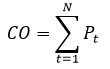 
      Pt = Ptnсд +Ptmру + Ptayn + Ptфn + Ptсмрах + Ptаморm +Ptпрочие,
      где:
      СО – стоимость объекта;
      N – длительность этапа создания и (или) реконструкции объекта ГЧП в годах;
      Рt – суммарный размер всех затрат субъектов ГЧП на создания и (или) реконструкции объекта ГЧП в период t создания и (или) реконструкции объекта ГЧП;
      Ptnсд – расходы в период t на:
      разработку проектно-сметной документации, определяемые в соответствии со сборником сметных норм и расценок соответствующей отрасли, сборником цен на проектные работы соответствующей отрасли, Сводом правил по проектированию и строительству;
      проведение необходимых экспертиз (комплексная вневедомственная экспертиза, технический надзор, авторский надзор и другие), согласно нормативам соответствующей отрасли;
      получение лицензий, патентов, разрешений и иных документов, предусмотренных в соответствии с действующим законодательством до момента введения объекта ГЧП в эксплуатацию;
      Ptmру – расходы в период t на сырье и материалы, работы и услуги, используемые в создании (строительстве) объекта ГЧП согласно соответствующим стандартам, нормам и правилам;
      Ptayn – расходы в период t на управление компанией в период создания (строительства) объекта ГЧП, включая технические и административные расходы в пределах нормативных значений в период создания и (или) реконструкции объекта ГЧП, согласно Единому тарифно-квалификационному справочнику работ и профессий рабочих (ЕТКС) и Трудовому кодексу Республики Казахстан;
      Ptфn – расходы в период t на:
      выплату начисляемых вознаграждений по привлекаемым краткосрочным и долгосрочным займам, рассчитываемые по рыночной ставке вознаграждения, установившейся на рынке заемного капитала.
      В случае привлечения инвестиций на рынке заемного капитала Республики Казахстан расходы на выплату вознаграждений по займам определяются на основе данных статистики Национального Банка Республики Казахстан по ставкам вознаграждения (средневзвешенные) по выданным кредитам, размещаемых в статистическом бюллетене в разделе "Статистика" на сайте Национального Банка Республики Казахстан (http://www.nationalbank.kz), при привлечении иностранного капитала - расходы по выплате вознаграждений рассчитываются с учетом ставки LIBOR (London Interbank Offered Rate - средневзвешенная процентная ставка по межбанковским кредитам, предоставляемым банками, выступающими на лондонском межбанковском рынке с предложением средств в разных валютах и на разные сроки, далее – LIBOR) и маржи, рассчитываемой по рыночной ставке вознаграждения, установившейся на рынке заемного капитала;
      выплату начисляемых вознаграждений по инфраструктурным облигациям в период создания и (или) реконструкции объекта ГЧП, которые определяются как уровень инфляции (потребительских цен), прогнозируемый в финансово-экономической модели на момент расчетов согласно соответствующему одобренному Прогнозу социально-экономического развития и бюджетных параметров, размещенному на официальном интернет - ресурсе Министерства национальной экономики Республики Казахстан (http://economy.gov.kz/kz/) + фиксированная маржа, действующая на протяжении всего срока обращения облигаций;
      курсовые разницы по кредитам в иностранной валюте согласно соответствующему одобренному Прогнозу социально-экономического развития и бюджетных параметров, размещенному на сайте Министерства национальной экономики Республики Казахстан (http://economy.gov.kz/kz/);
      Ptсмрах – расходы в период t на все виды страхования, связанные с созданием и (или) реконструкцией объекта ГЧП, включая страхование по поручительству государства по инфраструктурным облигациям, согласно рыночным ценам на услуги страхования по результатам обследования рынка страховых услуг;
      Ptаморm – амортизация, начисляемая в период t на основные средства и нематериальные активы, используемые непосредственно в создании (строительстве) нового объекта в пределах норм, предусмотренных налоговым законодательством;
      Ptпрочие – прочие расходы в период t, включающие в себя расходы по:
      привлечению займов, которые определяются как средние тарифы на услуги банков-участников Соглашения KASE (официальный список акционерного общества "Казахстанская фондовая биржа") о формировании индикатора KazPrime (индикатор KazPrime отражает среднее значение по ставкам размещения денег на казахстанском рынке межбанковских депозитов). Тарифы являются публичной информацией и размещены на сайтах соответствующих финансовых организаций;
      организации выпуска инфраструктурных облигаций, согласно рыночным ценам на соответствующие услуги по результатам обследования рынка;
      платным банковским услугам и комиссиям по банковским гарантиям, согласно рыночным ценам на услуги банковского гарантирования по результатам обследования рынка услуг банковского гарантирования;
      обязательным сборам и платежам, взимаемым уполномоченными государственными органами;
      аудиторским проверкам, согласно ценовым предложениям аудиторских компаний;
      иным расходам, связанным с созданием и (или) реконструкцией объекта ГЧП, в объеме не превышающем 1 % от суммы всех вышеперечисленных расходов на создание и (или) реконструкцию объекта ГЧП.
      9. При реконструкции существующего объекта ГЧП стоимость объекта ГЧП равна стоимости, определенной в соответствии со статьями 266, 267, 268, 269, 270, 271, 272 и 273 Кодекса Республики Казахстан "О налогах и других обязательных платежах в бюджет (Налоговый кодекс)" от 25 декабря 2017 года. Глава 3. Расчет суммарной стоимости государственной поддержки и источников возмещения затрат субъектов ГЧП
      10. Расчет суммарной стоимости государственной поддержки и источников возмещения затрат субъектов ГЧП производится с использованием финансово-экономической модели (далее – ФЭМ). В целях определения оптимального уровня государственной поддержки и источников возмещения затрат разрабатывается два варианта ФЭМ, а именно базовая ФЭМ и расширенная ФЭМ.
      11. При разработке базовой ФЭМ используется предположение, что:
      проект осуществляется при отсутствии государственной поддержки и источников возмещения затрат;
      проект предусматривает реализацию товаров, работ и услуг в процессе эксплуатации объекта ГЧП, в том числе предоставление государственного заказа (государственный образовательный заказ, гарантированный объем бесплатной медицинской помощи и др.). Государственный заказ включается в базовую ФЭМ, если не предусматривается в качестве гарантии потребления. 
      В рамках базовой ФЭМ вычисляется чистая приведенная стоимость проекта без учета мер финансовой поддержки (далее – базовая NPV). 
      12. При расчете базовой NPV соблюдаются следующие требования и предположения:
      1) проект финансируется только из коммерческих источников по рыночной стоимости заимствования (процентной ставке);
      2) меры финансовой поддержки не предоставляются;
      3) допускается наличие отрицательной базовой NPV.
      13. Расширенная ФЭМ разрабатывается на основе базовой ФЭМ с учетом предоставления государственной поддержки и источников возмещения затрат. Расширенная ФЭМ разрабатывается путем включения в базовую ФЭМ мер государственной поддержки и источников возмещения затрат с целью обеспечения коммерческой эффективности проекта ГЧП.
      14. При разработке расширенной ФЭМ в целях определения оптимальной схемы реализации проекта ГЧП разработчиком рассматривается возможность применения различных видов государственной поддержки и источников возмещения затрат субъектов ГЧП с соблюдением требований Закона, с учетом установленных лимитов государственных обязательств по проектам ГЧП, в том числе государственных концессионных обязательств, соотношения выгод и затрат, институциональной схемы и других особенностей проекта ГЧП.
      15. В соответствии с пунктом 4 статьи 288 Предпринимательского кодекса Республики Казахстан от 29 октября 2015 года оценка государственных натурных грантов осуществляется по их рыночной стоимости в порядке, установленном законодательством Республики Казахстан об оценочной деятельности. 
      16. Стоимость исключительных прав на объекты интеллектуальной собственности, принадлежащих государству является стоимостью, определенной согласно законодательству Республики Казахстан по вопросам интеллектуальной собственности и оценочной деятельности.
      17. Стоимость поручительства государства по инфраструктурным облигациям в рамках договоров ГЧП является стоимостью исполнения поручительства и рассчитывается как сумма основного долга по облигационному займу, обеспеченного поручительством, и вознаграждения по нему по наиболее высокой процентной ставке, прогнозируемой на период реализации проекта ГЧП, начисленного за 1 период начисления и 6 месяцев: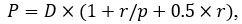 
      где:
      P – стоимость государственной поддержки в рамках поручительства государства по инфраструктурным облигациям;
      D – сумма основного долга;
      r – процентная ставка, определяемая как максимальный уровень инфляции, прогнозируемый в ФЭМ, + (плюс) фиксированная маржа, действующая на протяжении всего срока обращения облигаций;
      p – количество периодов начисления купонного вознаграждения в календарном году.
      18. Стоимость государственной гарантии по негосударственным займам рассчитывается как сумма основного долга по займу, обеспеченного государственной гарантией, и вознаграждения по нему по наиболее высокой процентной ставке, прогнозируемой на период реализации проекта ГЧП, начисленного за 1 период начисления и 1 месяц, либо за период в соответствии с условиями договора: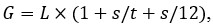 
      где:
      G – стоимость государственных гарантий;
      L – сумма основного долга по займу, гарантируемому государством;
      s – наиболее высокая прогнозируемая на период реализации проекта ГЧП годовая ставка вознаграждения по займу, гарантируемому государством, в соответствии с условиями договора о займе или конкурсной заявки. На этапе разработки конкурсной документации определяется как ставка LIBOR + (плюс) 1 % (для займов в иностранной валюте), верхняя граница процентного коридора базовой ставки, установленной в соответствии со статьей 19 Закона Республики Казахстан от 30 марта 1995 года "О Национальном Банке Республики Казахстан",+1% (для займов в национальной валюте);
      t – количество периодов начисления вознаграждения по займу, гарантируемому государством, в календарном году.
      19. Сумма софинансирования проекта ГЧП равна совокупной величине расходов, производимых из государственного бюджета в течение периода строительства, создания, реконструкции, модернизации объекта ГЧП.
      20. Сумма компенсации инвестиционных затрат по проекту ГЧП (далее – КИЗ) равна совокупной величине платежей в течение периода эксплуатации объекта ГЧП.
      21. При расчете суммы компенсации операционных затрат по проекту ГЧП учитываются следующие группы операционных затрат:
      1) затраты на содержание и эксплуатацию инженерного и технологического оборудования объекта ГЧП; 
      2) затраты на содержание зданий (сооружений) и территорий объекта ГЧП; 
      3) административные затраты (оплату труда административно-управленческого персонала; расходы по страхованию; текущие расходы субъекта ГЧП (банковские услуги, услуги связи, охранные услуги);
      4) расходы по налогам;
      5) расходы по страхованию;
      6) расходы по обслуживанию займов; 
      7) прочие операционные затраты, в том числе: текущий ремонт; средний ремонт; материальные расходы (например, сырье необходимое для эксплуатации объекта ГЧП, такие как топливо, запасные части оборудований, мелкий ремонт оборудования); натуральные нормы или материальные запасы, необходимые для функционирования объекта ГЧП, такие отраслевые расходы, как: спецодежда; стоимость питания, на объектах ГЧП, финансируемые из республиканского и местного бюджетов; необходимое инвентарное имущество на объектах ГЧП.
      22. Расходы по капитальному ремонту объекта ГЧП учитываются в рамках одного из следующих источников возмещения затрат и получения доходов субъектов ГЧП: 
      1) вознаграждение за осуществление управления объектом ГЧП, находящимся в государственной собственности, а также арендная плата за пользование объектом ГЧП;
      2) плата за доступность;
      3) субсидии от государства в случаях, установленных законодательством Республики Казахстан.
      23. Плата за доступность состоит из:
      суммы компенсации операционных затрат;
      суммы вознаграждения частному партнеру за обеспечение им качественных характеристик объекта ГЧП, а также доступности объекта ГЧП исходя из индивидуальных технико-экономических параметров объекта ГЧП.
      Совместно с платой за доступность допускается выделение других мер государственной поддержки и выплат из государственного бюджета, указанные в пункте 3 настоящей Методики.
      24. Арендная плата применяется в договорах ГЧП, предусматривающих имущественный найм объекта ГЧП, находящегося в государственной или частной собственности, а также передачу объекта ГЧП в лизинг.
					© 2012. РГП на ПХВ «Институт законодательства и правовой информации Республики Казахстан» Министерства юстиции Республики Казахстан
				
      Исполняющий обязанности
Министра национальной экономики
Республики Казахстан 

Р. Даленов
Утвержден
приказом исполняющего
обязанности Министра
национальной экономики
Республики Казахстан
от 27 февраля 2018 года № 80Приложение 1
к приказу исполняющего
обязанности Министра
национальной экономики
Республики Казахстан
от 27 февраля 2018 года № 80Приложение 1
к приказу Министра
национальной экономики
Республики Казахстан
от 22 декабря 2014 года № 157Приложение
к Правилам представления,
рассмотрения и отбора
концессионных проектовФорма
Информация о планировании местных концессионных проектов, получивших положительные заключения

п/п
Наименование
Местный исполнительный орган
Отрасль экономики
Стадия планирования
Стадия планирования
Стадия планирования
Стадия планирования
Период реализации
Стоимость проекта (объекта)
Объем концессионных обязательств государства
Объем концессионных обязательств государства
Текущий статус
Примечание
п/п
Наименование
Местный исполнительный орган
Отрасль экономики
Инвестиционное предложение государственного инвестиционного проекта
Конкурсная документация
Конкурсная заявка
Договор концессии
Период реализации
Стоимость проекта (объекта)
Компенсация затрат концессионера
Меры государственной поддержки
Текущий статус
ПримечаниеПриложение 2
к приказу исполняющего
обязанности Министра
национальной экономики
Республики Казахстан
от 27 февраля 2018 года № 80Приложение 3
к приказу Министра
национальной экономики
Республики Казахстан
от 22 декабря 2014 года № 157Приложение 1
к Правилам проведения
мониторинга договоров
концессии, проведения
мониторинга и оценки
реализации концессионных
проектовФорма
№ п/п
Вид сделки (субаренда, залог, проведение улучшений, отчуждение)
Реквизиты сделки
Реквизиты сделки
Реквизиты сделки
Реквизиты сделки
Описание и стоимость государственного имущества, являющегося предметом сделки
Вид сделки (субаренда, залог, проведение улучшений, отчуждение)
номер и дата договора
стороны сделки
сроки исполнения сделки
условия оплаты или порядок внесения платежей, предусмотренные сделкой
Описание и стоимость государственного имущества, являющегося предметом сделкиПриложение 2
к Правилам проведения
мониторинга договоров
концессии, проведения
мониторинга и оценки
реализации концессионных
проектовФорма
Наименование концессионного проекта
Предмет договора
Концедент
Концессионер
Компенсация инвестиционных затрат, тысяч тенге, всего
Компенсация эксплуатационных затрат, тысяч тенге, всего
Вознаграждение за управление, тысяч тенге, всего
Арендная плата, тысяч тенге, всего
Плата за доступность, тысяч тенге, всего
Меры государственной поддержки согласно пункта 1 статьи 14 Закона Республики Казахстан "О концессиях"
Наличие группы по управлению проектом
Контрольные события
Контрольные события
Измерение
План
Факт
Причины отклонения
Запланированные меры реагирования (матрица рисков)
Принятые/ принимаемые меры
Влияние на проект, его контрольные точки: стоимость, сроки, качество/ доступность услуг
сроки
Подписание договора (дата подписания, номер договора)
дата
сроки
Регистрация договора в органах казначейства (дата регистрации, регистрационный номер договора)
дата
сроки
Вступление договора в силу
дата
сроки
Предоставление земельного участка (номер и дата свидетельства)
дата
сроки
Выдача разрешения на строительство, иных разрешений (вид и дата документа)
дата
сроки
Финансовое закрытие: обеспечение проекта финансовыми ресурсами (дата, номер кредитного договора)
дата
сроки
Начало строительства
дата
сроки
Завершение строительства
дата
сроки
Ввод объекта в эксплуатацию (дата и номер акта)
дата
сроки
Прием объекта в государственную собственность (дата, номер акта)
дата
сроки
Погашение займа
дата
сроки
Выплата арендных платежей
дата
сроки
Передача прав концессионеру (права пользования, владения), дата, номер акта, договора)
дата
стоимость
Компенсация инвестиционных затрат (на текущую дату)
тысяч тенге
стоимость
Компенсация эксплуатационных затрат (на текущую дату)
тысяч тенге
стоимость
Вознаграждение за управление (на текущую дату)
тысяч тенге
стоимость
Арендная плата за пользование объектом концессии (на текущую дату)
тысяч тенге
стоимость
Реализация товаров, работ и услуг в процессе эксплуатации объекта концессии (на текущую дату)
тысяч тенге
стоимость
Плата за доступность (на текущую дату)
тысяч тенге
стоимость
Субсидии от государства в случаях, установленных законодательством Республики Казахстан (на текущую дату)
тысяч тенге
стоимость
Собственные средства
тысяч тенге
стоимость
Заемные средства
в валюте займа, в тысячах тенге
стоимость
Стоимость строительства объекта
тысяч тенге
стоимость
Стоимость объекта концессии
тысяч тенге
качество/ доступность
Рабочие места в период эксплуатации
количество мест
качество/ доступность
Показатели конечного результата
качество/ доступность
Исполнение обязательств концедентом по договору: (указывается перечень обязательств по договору)
согласно договору
качество/ доступность
Исполнение обязательств концессионером по Договору: (указывается перечень обязательств по договору)
согласно договору
качество/ доступность
Финансовое состояние концессионера, в том числе:
качество/ доступность
текущая ликвидность: текущие активы/текущие обязательства
коэффициент
качество/ доступность
обеспеченность собственными средствами: (собственный капитал-вне оборотные активы)/текущие активы
коэффициент
качество/ доступность
рентабельность активов: (чистая прибыль/стоимость активов)*100%
коэффициент
качество/ доступность
Качество товаров, работ и услуг (указываются требования, критерии к качеству согласно договору)
согласно договору
качество/ доступность
Виды деятельности, осуществляемые в рамках договора концессии
перечень согласно договору
качество/ доступность
Объемы и виды работ, услуг по договору концессии
в натуральном выражении согласно договору
качество/ доступность
Наличие земельного участка, с указанием правоустанавливающих документов и собственников
качество/ доступность
Наличие проектно-сметной документации, имеющего заключение комплексной вневедомственной экспертизы ( номер и дата заключения)
качество/ доступность
Меры государственной поддержки, предусмотренные пунктом 1 статьи 14 Закона Республики Казахстан "О концессиях"
согласно договору
качество/ доступность
Погашение займа (на текущую дату)
тысяч тенге
качество/ доступность
Погашение аренды (на текущую дату)
тысяч тенге
качество/ доступность
Добавленная стоимость на 1 единицу выпускаемой продукции
тысяч тенге
качество/ доступность
Применение и внедрение лучших мировых практик и инноваций
качество/ доступность
Состояние объекта концессии, переданного в лизинг, в аренду, в имущественный найм
согласно договору
качество/ доступность
Фондоотдача объекта концессии, годовой объем произведенной продукции по концессионному проекту, тысячах тенге/среднегодовая стоимость объекта концессии, тысяч тенге
коэффициентПриложение 3
к приказу исполняющего
обязанности Министра
национальной экономики
Республики Казахстан
от 27 февраля 2018 года № 80Приложение 6
к приказу Министра
национальной экономики
Республики Казахстан
от 22 декабря 2014 года № 157Приложение 4
к приказу исполняющего
обязанности Министра
национальной экономики
Республики Казахстан
от 27 февраля 2018 года № 80Приложение 1
к приказу исполняющего
обязанности Министра
национальной экономики
Республики Казахстан
от 25 ноября 2015 года № 725Приложение 1
к Правилам планирования и
реализации проектов
государственно-частного
партнерстваФорма
№ п/п
Наименование проекта ГЧП
Сфера экономики (отрасль) проекта ГЧП
Стоимость проекта, тысяч тенге
Уровень проекта ГЧП
Способ определения частного партнера
Формы участия государственного партнера, меры государственной поддержки, источники возмещения затрат и получения доходов
Срок реализации проекта
Срок реализации проекта
Мощность проекта
Государственный партнер
Частный партнер
Статус проекта
Интернет-ссылка
№ п/п
Наименование проекта ГЧП
Сфера экономики (отрасль) проекта ГЧП
Стоимость проекта, тысяч тенге
Уровень проекта ГЧП
Способ определения частного партнера
Формы участия государственного партнера, меры государственной поддержки, источники возмещения затрат и получения доходов
Период строительства
Период эксплуатации
Мощность проекта
Государственный партнер
Частный партнер
Статус проекта
Интернет-ссылкаПриложение 2
к Правилам планирования и
реализации проектов
государственно-частного
партнерства
Наименование
Рекомендации по заполнению
1. Паспорт проекта (общие сведения)
1. Паспорт проекта (общие сведения)
Наименование проекта
указывается полное наименование проекта
Государственный партнер
указывается полное наименование государственного партнера
Краткое описание проекта
указывается суть проекта, в том числе отнесение проекта государственно-частного партнерства (далее – ГЧП) к технически сложным и (или) уникальным
Сфера (отрасль) реализации проекта
указывается сфера (отрасль) экономики
Место реализации
указывается место реализации проекта (адрес либо требования либо описание местоположения)
Сроки и этапы реализации
указываются сроки и этапы реализации проекта
Стоимость проекта
указывается стоимость проекта
Ретроспектива проекта
указываются ранее реализованные работы, связанные с проектом
Цели и задачи проекта
указываются цели и задачи проекта
Предполагаемый способ определения частного партнера
указывается способ определения частного партнера согласно статье 31 Закона
Результат проекта
указывается конечный результат проекта и ожидаемый социально-экономический эффект
Контактные данные
указываются фамилия, имя, отчество (при наличии), должность, контактный телефон и адрес (адреса) электронной почты представителя разработчика
2. Введение
2. Введение
Обоснование необходимости реализации проекта
указывается: 1) соответствие документам Системы государственного планирования;

2) информация о наличии заинтересованности реализации проекта ГЧП со стороны потенциальных частных партнеров.
Опыт реализации аналогичных проектов
указывается международный и/или казахстанский положительный опыт реализации аналогичных проектов ГЧП в данной отрасли (сфере) экономики
Информация об объекте ГЧП и ином имуществе, не входящем в состав объекта ГЧП
указывается: 1) правовой статус объекта ГЧП и иного имущества, не входящего в состав объекта ГЧП (собственность, балансодержатель, ограничения и обременения), но используемого в проекте ГЧП;

2) объем имущественных прав каждого из участников проекта в ходе реализации проекта и по окончании его реализации.

При реконструкции или развитии объекта ГЧП прилагается его ретроспектива (дата ввода в эксплуатацию объекта, проведенные работы по реконструкции и другие сведения, связанные с данным объектом).

В случае затрагивания вопросов планируемого проекта ГЧП археологических и иных особо охраняемых государством объектов, приводятся сведения о состоянии данных объектов, а также о влиянии на них проекта ГЧП.
Принадлежность проекта ГЧП к сферам естественных монополий
указывается информация о передаваемом в ГЧП имущественном комплексе субъекта естественных монополий, включая информацию о переоценке основных средств, реализованных инвестиционных программах за последние три календарных года, технической экспертизы деятельности субъекта естественных монополий, освидетельствовании технического состояния объектов и другие сведения
3. Институциональный раздел
указывается: 1) информация о механизмах взаимодействия сторон, ответственности каждой стороны проекта ГЧП, в том числе третьих лиц (с приложением схемы взаимодействия сторон) в инвестиционном и постинвестиционном периоде;

2) предполагаемые виды деятельности в рамках проекта ГЧП, а также информация о видах деятельности, которые не планируются к передаче в ГЧП
4. Маркетинговый раздел
указывается описание проблемы отрасли (сферы) экономики (региона), в том числе анализ существующей и прогнозируемой (на период реализации проекта ГЧП) конъюнктуры спроса на образующуюся в результате реализации проекта ГЧП продукцию (товары/услуги). SWOT-анализ (Strengths (сильные стороны), Weaknesses (слабые стороны), Opportunities (возможности), Threats (угрозы) - определение и оценка потенциальных сильных и слабых сторон, возможностей и угроз товаров, работ, услуг, предполагаемых в рамках реализации проекта ГЧП). Обязательно указываются используемые источники информации и методики проведения маркетинговых исследований с приложением отчета по проведенному маркетинговому исследованию.
5. Финансовый раздел
указываются:

1) объем инвестиций, планируемых к вложению в рамках проекта ГЧП, в том числе:

предполагаемая стоимость строительства объекта ГЧП, подтвержденная расчетами;

2) предварительный расчет тарифов (цен, ставок сборов) на услуги (товары, работы), в том числе относящиеся к сфере естественных монополий, с приложением обоснований расчетов и сведений о влиянии тарифов (цен, ставок сборов) на социально-экономическую ситуацию в стране, регионе;

3) результаты анализа необходимости и возможности предоставления мер государственной поддержки и источников возмещения затрат и получения доходов частного партнера, в том числе предполагаемые виды, объемы, сроки и условия их предоставления;

4) предполагаемый конечный результат проекта ГЧП (вид и объем товаров, работ, услуг), а также предполагаемая чистая приведенная стоимость доходов и внутренняя норма доходности частного партнера с обоснованием в виде предварительных расчетов;

5) информация о действующем субъекте естественных монополий за последние три года, в случае, если планируется модернизация или реконструкция действующих объектов, включающая в себя:

информацию о плановых и фактических объемах предоставляемых регулируемых услуг (товаров, работ);

информацию о действующих тарифах и тарифных смет, разрезе видов услуг (товаров, работ);

информацию об оказываемых видах и объемах, не регулируемых услуг (товаров, работ) в случае наличия таковых;

финансовую отчетность;

информацию о применяемых методах амортизации учитываемой в тарифе;

информацию о фактических условиях и размерах финансирования ранее реализованной инвестиционной программы (проекта);

информацию о сопоставлении фактических показателей исполнения ранее реализованных инвестиционных программ с показателями, утвержденными в инвестиционных программах;

разъяснение причин отклонения достигнутых фактических показателей от показателей в утвержденных инвестиционных программах, при наличии таковых;

комплексные мероприятия по снижению уровня дебиторской задолженности потребителей регулируемых услуг (товаров, работ) субъекта, и выплат кредиторской задолженности, случае наличия таковых;

план мероприятий по снижению нормативных и (или) ликвидация сверхнормативных потерь в случае их наличия.

Финансово-экономические модели реализации проекта ГЧП составляется с указанием формул и принятых допущений.
6. Социально-экономический раздел
Указывается для проектов, предполагаемая стоимость которых превышает четырехмиллионный месячный расчетный показатель:

1) анализ существующей социально-экономической ситуации в отрасли (регионе) и Республике Казахстан и перспективы ее развития без учета проекта ГЧП и в случае реализации проекта ГЧП;

2) анализ выгод и затрат по проекту ГЧП;

3) расчет прямого, косвенного и совокупного макроэкономического эффекта в текущих ценах и в сопоставимых ценах предыдущего года;

4) расчет показателей чистых общественных выгод, экономического чистого приведенного дохода (Economicnetpresentvalue – ENPV), экономической внутренней нормы доходности (EconomicInternalRateofReturn – EIRR);

5) анализ влияния реализации проекта ГЧП на развитие смежных отраслей (включая развитие соседних регионов);

6) анализ влияния проекта ГЧП на рост экспортного потенциала Республики Казахстан и импортозамещения, развитие инноваций.

Для проектов, предполагаемая стоимость которых не превышает четырехмиллионный месячный расчетный показатель, указывается анализ существующей социально-экономической ситуации в отрасли (регионе) и Республике Казахстан и перспективы ее развития без учета проекта ГЧП и в случае реализации проекта ГЧП.
7. Технико-технологический раздел
указывается:

1) сведения о планируемых к внедрению технологических инновациях, в случае наличия таковых;

2) сведения о наличии разработанных проектно-сметных документаций, типовых проектов, типовых проектных решений и проектов повторного применения;

3) планируемые физические параметры и технические характеристики объекта, создаваемого в результате реализации проекта ГЧП, в том числе планируемая производственная мощность;

4) планируемые сроки проектирования, строительства, создания, реконструкции, модернизации и эксплуатации объекта ГЧП;

5) сведения о месторасположении объекта, характеристике земельного участка (участков), а также информация о существующей и/или необходимой для реализации проекта инженерно-транспортной инфраструктуре (железнодорожных магистралях, автомобильных дорогах, трубопроводах, электро- и теплосетях, водопроводах, газопроводах и другой инфраструктуре).
8. Распределение рисков
указывается анализ распределения рисков между потенциальными участниками проекта, а также:

1) оценка коммерческих рисков;

2) оценка социальных рисков;

3) оценка экономических рисков;

4) оценка технических рисков;

5) оценка финансовых рисков;

6) оценка иных рисков, в зависимости от специфики проекта.
9.Выводы по проектуПриложение 3
к Правилам планирования и
реализации проектов
государственно-частного
партнерстваПриложение 4
к Правилам планирования и
реализации проектов
государственно-частного
партнерстваПриложение 5
к Правилам планирования и
реализации проектов
государственно-частного
партнерства
Наименование
Рекомендации по заполнению
Резюме проекта
Резюме проекта
1. Описание проекта.
1. Описание проекта.
1.1. Цели и задачи проекта
указываются полное наименование проекта, цели и задачи проекта, суть проекта
1.2. Место реализации
указывается место реализации проекта 
1.3. Стоимость проекта и источники финансирования
указывается стоимость проекта и источники финансирования
1.4. Сроки и этапы реализации
указываются сроки и этапы реализации проекта
1.5. Результат проекта
указывается конечный результат проекта 
2. Описание инициатора проекта
2. Описание инициатора проекта
2.1. Инициатор проекта
указываются наименование инициатора проекта государственно-частного партнерства (далее – ГЧП), фамилия, имя, отчество (при наличии), должность, контактный телефон и адрес (адреса) электронной почты представителя инициатора проекта ГЧП;

история развития юридического лица, данные об учредителях (по вновь созданным юридическим лицам) или о каждом из участников концорсиума (если проект инициирован концорсиумом), состояние юридического лица на момент разработки бизнес-плана к проекту ГЧП.
2.2. Опыт реализации аналогичных проектов
указывается опыт инициатора проекта (международный и/или казахстанский опыт реализации аналогичных проектов в данной отрасли (сфере) экономики)
2.3. Информация об объекте ГЧП и ином имуществе, не входящем в состав объекта ГЧП
указываются:

1)основание применения статьи 44 Закона Республики Казахстан "О государственно-частном партнерстве" (наличие правоустанавливающих документов на объект, находящегося у него на правах собственности или долгосрочной аренды либо на исключительные права на результаты интеллектуальной творческой деятельности, принадлежащих потенциальному частному партнеру);

2)правовой статус объекта ГЧП и иного имущества, не входящего в состав объекта ГЧП (собственность, балансодержатель, ограничения и обременения), но используемого в проекте ГЧП.

При реконструкции или развитии объекта ГЧП прилагается его ретроспектива (дата ввода в эксплуатацию объекта, проведенные работы по реконструкции и другие сведения, связанные с данным объектом).

В случае затрагивания вопросов планируемого проекта ГЧП археологических и иных особо охраняемых государством объектов, приводятся сведения о состоянии данных объектов, а также о влиянии на них проекта ГЧП.
3. Маркетинговый раздел
указывается: 

3.1. Предлагаемые виды услуг;

3.2. Описание рынка и его перспективы развития:

- анализ потребителей: требований к продукции (услуге) и возможностей их удовлетворения; 

- анализ и описание конкурентов;

3.3. SWOT-анализ (определение и оценка потенциальных сильных и слабых сторон, возможностей и угроз товаров, работ, услуг, предполагаемых в рамках реализации проекта ГЧП);

3.4. Политика ценообразования для производителей товаров (услуг) – субъектов естественных монополий.
4. Организационный план
указывается: 

4.1. Законодательные, нормативные и другие документы, имеющие правовую силу и отношение к данному проекту;

4.2. График реализации проекта;

4.2. Информация о механизмах взаимодействия сторон, ответственности каждой стороны проекта ГЧП, в том числе третьих лиц (с приложением схемы взаимодействия сторон) в инвестиционном и постинвестиционном периоде.
5. Производственный раздел
указываются:

5.1. Географическое положение предприятия, транспортные пути, наличие коммуникаций (в т.ч. информация о существующей и/или необходимой для реализации проекта инженерно-транспортной инфраструктуре (железнодорожных магистралях, автомобильных дорогах, трубопроводах, электро- и теплосетях, водопроводах, газопроводах и другой инфраструктуре);

5.2. Сведения о наличии разработанных проектно-сметных документаций, типовых проектов, типовых проектных решений и проектов повторного применения;

5.3. Технология (в т.ч. сведения о планируемых к внедрению технологических инновациях, в случае наличия таковых) и характеристика оборудования;

5.4. Потребность в площадях (планируемые физические параметры и технические характеристики объекта, создаваемого в результате реализации проекта ГЧП, в том числе планируемая производственная мощность);

5.5. Потребность в производственном персонале (численность, специализация, квалификация);

5.6. Объем производства (описание производственного цикла производства товаров, работ и услуг, развития тепловых и электрических сетей, газораспределительных систем, а также сетей водоснабжения и канализации, в случае принадлежности проекта к сферам естественных монополий);

5.7. Расчет переменных и постоянных издержек.
6. Финансовый раздел
указываются:

6.1. Объем инвестиций, планируемых к вложению в рамках проекта ГЧП;

6.2. Предварительный расчет тарифов (цен, ставок сборов) на услуги (товары, работы), в том числе относящиеся к сфере естественных монополий, с приложением обоснований расчетов и сведений о влиянии тарифов (цен, ставок сборов) на социально-экономическую ситуацию в стране, регионе;

6.3. Запрашиваемые меры государственной поддержки и источников возмещения затрат и получения доходов частного партнера, в том числе запрашиваемые виды, объемы, сроки и условия их предоставления;

6.4. Прогноз отчета о прибылях и убытках;

6.5. Прогноз отчета движения денежных средств;

Прилагаются финансово-экономические модели, графики, диаграммы, рисунки и иные материалы, подтверждающие и раскрывающие информацию, предусмотренную данным бизнес-планом к проекту ГЧП.
7. Оценка эффективности проекта
указываются:

7.1. Анализ проекта с помощью простых методов финансовой оценки (окупаемость, рентабельность);

7.2. Анализ проекта с помощью методов дисконтирования (чистая приведенная стоимость (NPV – Net present value); внутренняя норма доходности (IRR - internal rate of return,); 

7.3. Анализ безубыточности;

7.4. Анализ чувствительности проекта;

7.5. Социально-экономический эффект.
8. Риски и факторы, снижающие риск
указывается анализ распределения рисков между потенциальными участниками проекта, их оценка и меры регулирования, в том числе:

1) коммерческих рисков;

2) социальных рисков;

3) экономических рисков;

4) технических рисков;

5) финансовых рисков;

6) экологических рисков;

7) иных рисков, в зависимости от специфики проекта.
Приложения
прилагаются материалы, подтверждающие и раскрывающие информацию, предусмотренную данным бизнес-планом к проекту ГЧП.Приложение 6
к Правилам планирования и
реализации проектов
государственно-частного
партнерстваФорма
№ п/п
Вид сделки (субаренда, залог, проведение улучшений, отчуждение)
Реквизиты сделки
Реквизиты сделки
Реквизиты сделки
Реквизиты сделки
Описание и стоимость государственного имущества, являющегося предметом сделки
Вид сделки (субаренда, залог, проведение улучшений, отчуждение)
номер и дата договора
стороны сделки
сроки исполнения сделки
условия оплаты или порядок внесения платежей, предусмотренные сделкой
Описание и стоимость государственного имущества, являющегося предметом сделкиПриложение 7
к Правилам планирования и
реализации проектов
государственно-частного
партнерстваФорма
Наименование проекта государственно-частного партнерства (далее - ГЧП)
Способ осуществления ГЧП, вид договора ГЧП согласно статье 7 Закона Республики Казахстан "О государственно-частном партнерстве"
Предмет договора
Государственный партнер
Частный партнер
Компенсация инвестиционных затрат, тысяч тенге, всего
Компенсация операционных затрат, тысяч тенге, тысяч тенге, всего
Вознаграждение за управление, тысяч тенге всего
Арендная плата, тысяч тенге, всего
Плата за доступность, тысяч тенге, всего
Меры государственной поддержки согласно пункта 2 статьи 27 Закона Республики Казахстан "О государственно-частном партнерстве"
Наличие группы по управлению проектом
Контрольные события

Измерение

План

Факт

Причины отклонения

Запланированные меры реагирования (матрица рисков)

Принятые/ принимаемые меры

Влияние на проект, его контрольные точки: стоимость, сроки, качество/ доступность услуг

сроки
Подписание договора (дата подписания, номер договора)
дата
сроки
Регистрация договора в органах казначейства (дата регистрации, регистрационный номер договора)
дата
сроки
Вступление договора в силу
дата
сроки
Предоставление земельного участка (номер и дата свидетельства)
дата
сроки
Выдача разрешения на строительство, иных разрешений (вид и дата документа)
дата
сроки
Финансовое закрытие: обеспечение проекта финансовыми ресурсами (дата, номер кредитного договора)
дата
сроки
Начало строительства
дата
сроки
Завершение строительства
дата
сроки
Ввод объекта в эксплуатацию (дата и номер акта)
дата
сроки
Прием объекта в государственную собственность (дата, номер акта)
дата
сроки
Погашение займа
дата
сроки
Выплата арендных платежей
дата
сроки
Передача прав частному партнеру (права пользования, владения), дата, номер акта, договора)
дата
стоимость
Компенсация инвестиционных затрат (на текущую дату)
тысяч тенге
стоимость
Компенсация операционных затрат (на текущую дату)
тысяч тенге
стоимость
Вознаграждение за управление (на текущую дату)
тысяч тенге
стоимость
Арендная плата за пользование объектом ГЧП (на текущую дату)
тысяч тенге
стоимость
Реализация товаров, работ и услуг в процессе эксплуатации объекта государственно-частного партнерства (на текущую дату)
тысяч тенге
стоимость
Плата за доступность (на текущую дату)
тысяч тенге
стоимость
Субсидии от государства в случаях, установленных законодательством Республики Казахстан (на текущую дату)
тысяч тенге
стоимость
Собственные средства
тысяч тенге
стоимость
Заемные средства
в валюте займа, в тыс.
стоимость
Стоимость строительства объекта
тысяч тенге
стоимость
Стоимость объекта ГЧП
тысяч тенге
качество/ доступность
Рабочие места в период эксплуатации
количество мест
качество/ доступность
Показатели конечного результата
качество/ доступность
Исполнение обязательств государственным партнером по Договору: (указывается перечень обязательств по договору)
согласно договору
качество/ доступность
Исполнение обязательств частным партнером по Договору: (указывается перечень обязательств по договору)
согласно договору
качество/ доступность
Финансовое состояние частного партнера, в том числе:
качество/ доступность
текущая ликвидность: текущие активы/текущие обязательства
коэффициент
качество/ доступность
обеспеченность собственными средствами: (собственный капитал-вне оборотные активы)/текущие активы
коэффициент
качество/ доступность
рентабельность активов: (чистая прибыль/стоимость активов)*100%
коэффициент
качество/ доступность
Качество товаров, работ и услуг (указываются требования, критерии к качеству согласно договору)
согласно договору
качество/ доступность
Виды деятельности, осуществляемые в рамках договора государственно-частного партнерства
перечень согласно договору
качество/ доступность
Объемы и виды работ, услуг по договору государственно-частного партнерства
в натуральном выражении согласно договору
качество/ доступность
Наличие земельного участка, с указанием правоустанавливающих документов и собственников
качество/ доступность
Наличие проектно-сметной документации, имеющего заключение комплексной вневедомственной экспертизы ( номер и дата заключения)
качество/ доступность
Меры государственной поддержки, предусмотренные пунктом 2 статьи 27 Закона Республики Казахстан "О государственно-частном партнерстве"
согласно договору
качество/ доступность
Погашение займа (на текущую дату)
тысяч тенге
качество/ доступность
Погашение аренды (на текущую дату)
тысяч тенге
качество/ доступность
Форма участия государственных органов, предусмотренные пунктом 1 статьи 27 Закона Республики Казахстан "О государственно-частном партнерстве"
согласно договору
качество/ доступность
Добавленная стоимость на 1 единицу выпускаемой продукции
тысяч тенге
качество/ доступность
Применение и внедрение лучших мировых практик и инноваций
качество/ доступность
Состояние объекта ГЧП, переданного в лизинг, в аренду, в имущественный найм
согласно договору
качество/ доступность
Фондоотдача объекта ГЧП: годовой объем произведенной продукции по проекту ГЧП тысяч тенге/среднегодовая стоимость объекта ГЧП, тысяч тенге
коэффициентПриложение 5
к приказу исполняющего
обязанности Министра
национальной экономики
Республики Казахстан
от 27 февраля 2018 года № 80Приложение 2
к приказу исполняющего
обязанности Министра
национальной экономики
Республики Казахстан
от 25 ноября 2015 года № 725Приложение 6
к приказу исполняющего
обязанности Министра
национальной экономики
Республики Казахстан
от 27 февраля 2018 года № 80Приложение 7
к приказу исполняющего
обязанности Министра
национальной экономики
Республики Казахстан
от 25 ноября 2015 года № 725